Информационный бюллетень«Вестник Петровского сельского поселения»УтвержденРешением № 2 6 сессии 2 созываСовета Петровского сельскогопоселения от 11.03.2010 г.ВЫПУСК № 21от 09 июля 2024 г.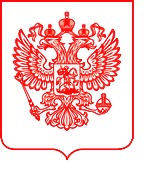 	МИНИСТЕРСТВО  	Администрациям  	ЦИФРОВОГО РАЗВИТИЯ, СВЯЗИ  	 	И МАССОВЫХ КОММУНИКАЦИЙ 	(по списку) 	РОССИЙСКОЙ ФЕДЕРАЦИИ 	 (МИНЦИФРЫ РОССИИ) Пресненская наб., д.10, стр.2, Москва, 123112 Справочная: +7 (495) 771-8000 ______________ № ________________ 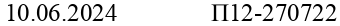 На № __________от _______________ О публикации сообщения о возможном установлении публичного сервитута В Министерство цифрового развития, связи и массовых коммуникаций Российской Федерации поступило ходатайство об установлении публичного сервитута от ПАО «Ростелеком». В соответствии с пунктом 3 статьи 39.42 Земельного кодекса Российской Федерации просим в срок до 14 июня 2024 г. опубликовать сообщение о возможном установлении публичного сервитута и прилагаемые к нему сведения о границах публичного сервитута на официальных сайтах администраций, а также разместить  на информационных щитах в границах населенных пунктов, на территории которых расположены земельные участки, земли кадастровых кварталов, в отношении которых подано ходатайство об установлении публичного сервитута. Ссылки на публикации просим направить на адрес электронной почты p.kvashina@digital.gov.ru.  Приложение: 1. Сообщение о возможном установлении публичного сервитута на 4 л. в 2 экз. Сведения о границах публичного сервитута на 140 л. в 1 экз. Ходатайство об установлении публичного сервитута на 5 л. в 1 экз. Директор Департамента государственного регулирования рынка телекоммуникаций                                                             Д.А. Тур 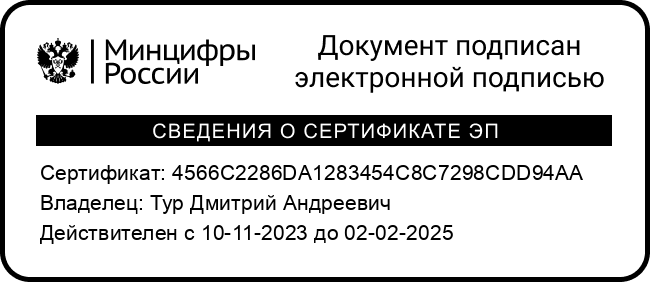 Исп.: П.В. Квашина Тел.: (495) 771-80-00 доб. 48540 Сообщение о возможном установлении публичного сервитута  (Калининградская область, Архангельская область, Псковская область, Республика Карелия, Ленинградская область) В соответствии с п. 3 статьи 39.42 Земельного кодекса Российской Федерации Министерство цифрового развития, связи и массовых коммуникаций Российской Федерации настоящим сообщает, что в целях размещения антенно-мачтового сооружения связи по проекту «Устранение цифрового неравенства» (УЦН 2.0) возможно установление публичного сервитута в отношении земельного участка  (его части) с кадастровым номером 10:21:0030207:181, расположенного по адресу: Республика Карелия, Пряжинский национальный муниципальный район, Чалнинское сельское поселение, деревня Виданы, земель кадастровых кварталов (их частей) с кадастровыми номерами: 39:02:070002, расположенного по адресу: Калининградская область, Гвардейский муниципальный округ, поселок Ельняки; 29:12:080104, расположенного по адресу: Архангельская область, Няндомский муниципальный округ, станция Шожма; 29:12:040111, расположенного по адресу: Архангельская область, Няндомский муниципальный округ, деревня Ступинская; 29:12:090104, расположенного по адресу: Архангельская область, Няндомский муниципальный округ, поселок Ивакша; 60:04:0140108, расположенного по адресу: Псковская область, Дедовичский район, «Шелонская волость», деревня Дубишно; 10:14:0051102, расположенного по адресу: Республика Карелия, Олонецкий район, Ильинское сельское поселение, деревня Алексала; 	10:13:0020101, 	расположенного 	по 	адресу: 	Республика 	Карелия, Медвежьегорский район, Паданское сельское поселение, поселок Шагловаара; 	10:13:0020501, 	расположенного 	по 	адресу: 	Республика 	Карелия, Медвежьегорский район, Паданское сельское поселение, деревня Маслозеро; 10:12:0051002, расположенного по адресу: Республика Карелия, Лахденпохский район, Куркиёкское сельского поселение, поселок Ласанен; 10:03:0030709, расположенного по адресу: Республика Карелия, Кондопожский район, Кяппесельгское сельское поселение, деревня Уница; 10:13:0070403, расположенного по адресу: Республика Карелия, Медвежьегорский район, Повенецкое городское поселение, село Сосновка; 10:03:0050107, расположенного по адресу: Кондопожский район, Петровское сельское поселение, поселок Нелгомозеро; 10:13:0150105, расположенного по адресу: Республика Карелия, Медвежьегорский район, Великогубское сельское поселение, поселок Ламбасручей; 10:18:0060202, расположенного по адресу: Республика Карелия, Лоухский район, Плотинское сельское поселение, поселок Плотина; 10:11:0020101, расположенного по адресу: Республика Карелия, Беломорский муниципальный округ, поселок Новое Машезеро; 10:11:0110103, расположенного по адресу: Республика Карелия, Беломорский муниципальный округ, село Нюхча; 10:11:0090101, расположенного по адресу: Республика Карелия, Беломорский муниципальный округ, поселок Хвойный 10:02:0060102, расположенного по адресу: Республика Карелия, Кемский район, Кривопорожское сельское поселение, поселок Панозеро; 	10:12:0040201, 	расположенного 	по 	адресу: 	Республика 	Карелия, Лахденпохский район, Хийтольское сельское поселение, поселок Тоунан; 	10:05:0070103, 	расположенного 	по 	адресу: 	Республика 	Карелия, Питкярантский муниципальный округ, деревня Ряймяля; 	10:05:0060607, 	расположенного 	по 	адресу: 	Республика 	Карелия, Питкярантский муниципальный округ, деревня Ууксу; 10:21:0140203, расположенного по адресу: Республика Карелия, Пряжинский  район, Ведлозерское сельское поселение, поселок Кинелахта; 10:15:0030105, расположенного по адресу: Республика Карелия, Пудожский район, Куганаволокское сельское поселение, деревня Кугановолок; 10:17:0020204, расположенного по адресу: Республика Карелия, Калевальский национальный район, Калевальское городское поселение, поселок Куусиниеми; 10:16:0020302, расположенного по адресу: Республика Карелия, Суоярвский муниципальный округ, поселок Гумарино; 10:16:0050103, расположенного по адресу: Республика Карелия, Суоярвский муниципальный округ, поселок Суоёки; 47:01:1015001, расположенного по адресу: Ленинградская область, Выборгский район, Селезнёвское сельское поселение, поселок Великое. Обоснованием необходимости установления публичного сервитута являются мероприятия по устранению цифрового неравенства между жителями городского  и сельского населения и предоставления возможности оказания современных услуг связи жителям населенных пунктов с численностью населения от 100 до 500 человек, реализуемыми в рамках государственной программы Российской Федерации «Информационное общество», утвержденной постановлением Правительства Российской Федерации от 15 апреля 2014 г. № 313. Заинтересованные лица могут ознакомиться с поступившим ходатайством об установлении публичного сервитута и прилагаемым к нему описанием местоположения границ публичного сервитута в Министерстве цифрового развития, связи и массовых коммуникаций Российской Федерации по адресу: 123112, Москва, Пресненская наб., д. 10, стр. 2, IQ-квартал; в администрации Гвардейского муниципального округа Калининградской области по адресу: 238210, Калининградской обл., Гвардейский м.о., г. Гвардейск, ул. Юбилейная,  д. 6; в администрации Няндомского муниципального округа Архангельской области по адресу: 164200, Архангельская обл., Няндомского м.о., г. Няндома, ул. 60 лет Октября, д. 13; в администрации «Шелонской волости» Дедовичского района Псковской области по адресу: 182725, Псковская обл., Дедовичский р-н, д. Дубишно, ул. Центральная, д. 23; в администрации Ильинского сельского поселения Олонецкого района Республики Карелия по адресу: 186004, Респ. Карелия, Олонецкий р-н, пос. Ильинский, ул. Леселидзе, д. 46; в администрации Паданского сельского поселения Медвежьегорского района Республики Карелия по адресу: 186333, Респ. Карелия, Медвежьегорский р-н, с. Паданы, ул. Григорьева,  д. 32; в администрации Куркиёкского сельского поселения Лахденпохского района Республики Карелии по адресу: 186734, Респ. Карелия, Лахденпохский р-н,  п. Куркиеки, ул. Ленина, д. 13; в администрации Кяппесельгского сельского поселения Кондопожского района Республики Карелии по адресу: 186200, Россия, Республика Карелия, г. Кондопога, пл. Ленина д. 1; в администрации Повенецкого городского поселения Медвежьегорского района Республики Карелии по адресу: 186326 Медвежьегорский р-н, п.г.т. Повенец, ул. Ленина, д.18; в администрации Петровского сельского поселения Кондопожского района Республики Карелии  по адресу: 186200, Респ. Карелия, г. Кондопога, пл. Ленина д. 1; в администрации Великогубского сельского поселения Медвежьегорского района Республики Карелии по адресу: 186314, Респ. Карелия, Медвежьегорский р-н, с. Великая Губа,  ул. Школьная, д. 48А; в администрации Плотинского сельского поселения Лоухского района Республика Карелии по адресу: 186651, Респ. Карелия, Лоухский р-н,  пос. Плотина, ул. Клубная, д. 2; в администрации Беломорского муниципального округа Республики Карелии по адресу: 186500, Респ. Карелия, Беломорский р-н,  г. Беломорск, ул. Ленинская, д. 9; в администрации Кривопорожского сельского поселения Кемского района Республики Карелии по адресу: 186622, Респ. Карелия, Кемский р-н, пос. Кривой Порог, ул. Кольцевая, д. 13; в администрации Хийтольского сельского 	поселения 	Лахденпохского 	района 	Республики 	Карелии  по адресу: 186700, Респ. Карелия, Лахденпохский р-н, пос. Хийтола, ул. Большая Приозерская, д. 1а; в администрации Питкярантского муниципального округа Республики Карелии по адресу: Республика Карелия, Питкярантский м.о.,  г. Питкяранта, ул. Ленина, д. 13; в администрации Ведлозерского сельского поселения Пряжинского района Республики Карелии по адресу: 186143,  Респ. Карелия, Пряжинский р-н, с. Ведлозеро, ул. Совхозная, д. 7; в администрации Куганаволокского сельского поселения Пудожского района Республики Карелии  по адресу: 186154, Респ. Кареля, Пудожский р-н, д. Куганаволок,  д. 92; в администрации Калевальского городского поселения Калевальского национального района Республики Карелии по адресу: 186910, Респ. Карелия, Калевальский р-н, пгт. Калевала ул. Советская д. 11; в администрации Суоярвского муниципального округа Республики Карелии по адресу: Респ. Карелия, Суоярвский м.о., г. Cуоярви, ул. Шельшакова, зд. 6; в администрации Селезнёвского сельского поселения Выборгского района Ленинградской области по адресу: 188931, Ленинградская обл., Выборгский р-н, пос. Селезнево, ул. Центральная, д. 1А. Подать заявления об учете прав на земельный участок (его часть) можно  по адресу Министерства цифрового развития, связи и массовых коммуникаций Российской Федерации (Москва, Пресненская наб., д. 10, стр. 2, IQ-квартал). Срок подачи заявлений об учете прав на земельный участок (его часть),  в отношении которого испрашивается публичный сервитут, составляет  15 (пятнадцать) дней со дня опубликования данного сообщения (в соответствии  с п. 8 ст. 39.42 Земельного кодекса Российской Федерации). Время приема заинтересованных лиц для ознакомления с поступившим ходатайством об установлении публичного сервитута и подачи заявлений: Понедельник – четверг: с 9:30 до 12:30 и с 14:00 до 17:00; Пятница: с 9:30 до 12:30 и с 14:00 до 15:00. Подробнее 	о 	порядке 	приема 	граждан 	можно 	узнать 	на 	сайте https://digital.gov.ru/ru/appeals/personal/. Данная информация размещена на официальных сайтах Министерства цифрового развития, связи и массовых коммуникаций Российской Федерации (https://digital.gov.ru/ru/), администрации Гвардейского муниципального округа Калининградской области (https://gvardeysk.gov39.ru/), администрации Няндомского муниципального округа Архангельской области (https://nyan-doma.ru/), администрации Ильинского сельского поселения Олонецкого района Республики Карелия (http://ilinskaya-adm.ru/), администрации Паданского сельского поселения Медвежьегорского района Республики Карелия (https://padany.ru/), администрации Куркиёкского сельского поселения Лахденпохского района Республики Карелии (https://admksp.ru/), администрации Кяппесельгского сельского поселения Кондопожского района Республики Карелии (https://kmr10.ru/MSU/OMSUKMR/ poseleniya-kmr/kondopozhskoe-gorodskoe-poselenie/), администрации Повенецкого городского поселения Медвежьегорского района Республики Карелии (https://admpovenec.ru/), администрации Петровского сельского поселения Кондопожского района Республики Карелии (https://kmr10.ru/MSU/OMSUKMR/poseleniyakmr/petrovskoe/); администрации Великогубского сельского поселения Медвежьегорского района Республики Карелии (https://velguba.ru/), администрации Плотинского сельского поселения Лоухского района Республика Карелии (https://plotinskaya.nubex.ru/); администрации Беломорского муниципального округа Республики 	Карелии 	(https://www.belomorsk-mo.ru/); 	администрации Кривопорожского сельского поселения Кемского района Республики Карелии (https://кривопорожское.рф/); администрации Хийтольского сельского поселения Лахденпохского района Республики Карелии (https://hiitola.ru/); администрации Питкярантского муниципального округа Республики Карелии (http://апмр.рф/); администрации Ведлозерского сельского поселения Пряжинского района Республики Карелии (https://vedlozero.ru/); администрации Куганаволокского сельского поселения Пудожского района Республики Карелии (https://www.adm-kuga.ru/), администрации Калевальского городского поселения Калевальского национального района Республики Карелии (https://www.visitkalevala.ru/omsu/kaleval-skoegorodskoe-poselenie/; администрации Суоярвского муниципального округа Республики Карелии (https://suojarvi.ru/); администрации Селезнёвского сельского поселения Выборгского района Ленинградской области (https://seleznevo.vbglenobl.ru/). ОПИСАНИЕ МЕСТОПОЛОЖЕНИЯ ГРАНИЦ           Антенно-мачтовые сооружения связи по проекту «Устранение цифрового неравенства»(наименование объекта, местоположение границ которого описано (далее - объект)Раздел 1Раздел 2Раздел 3Раздел 4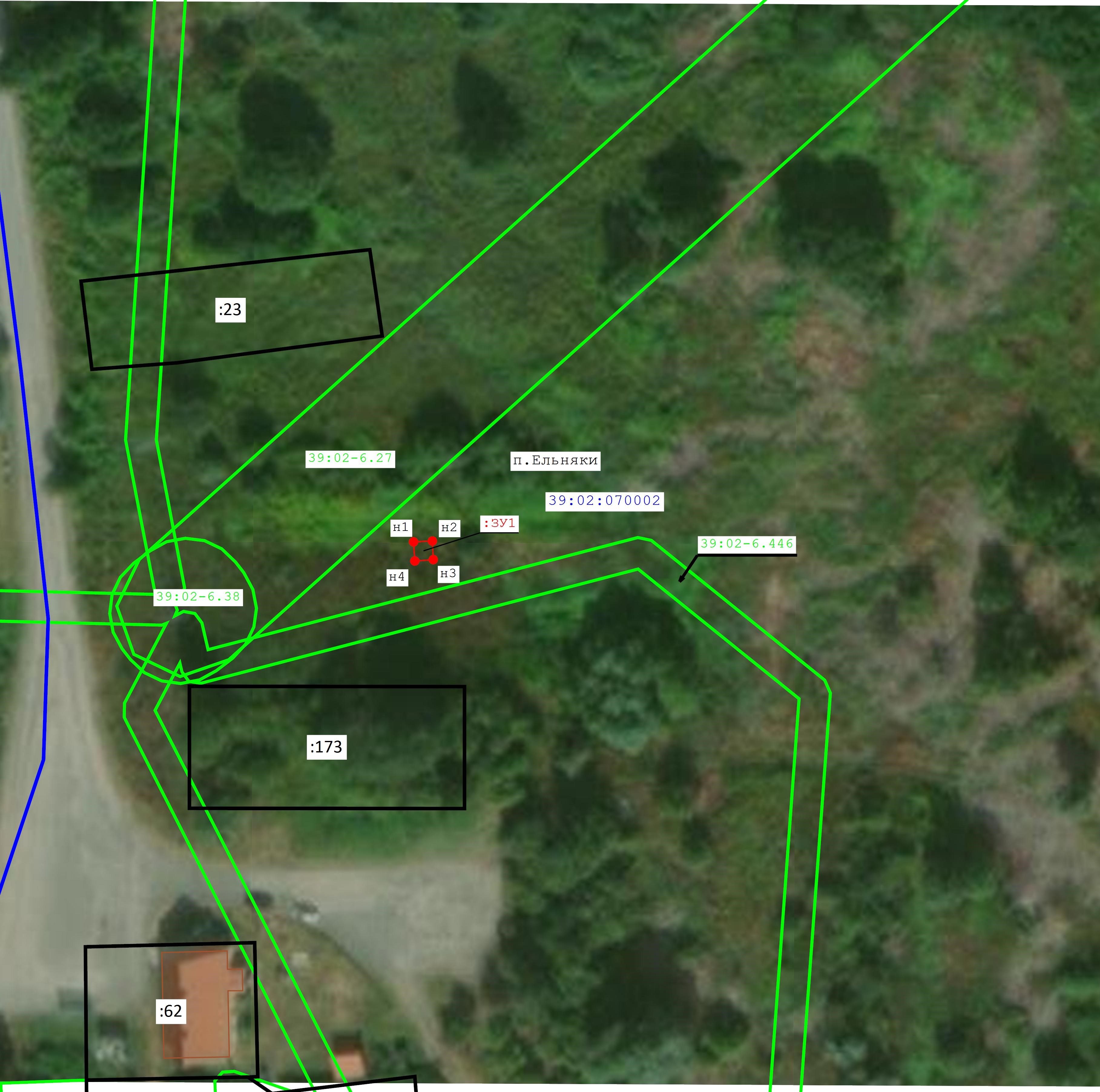 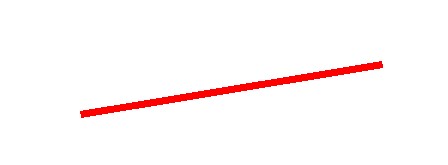 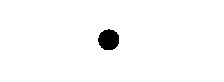 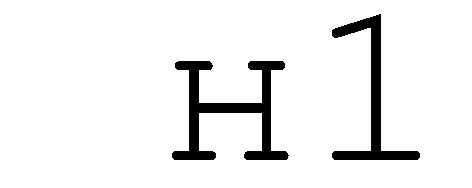 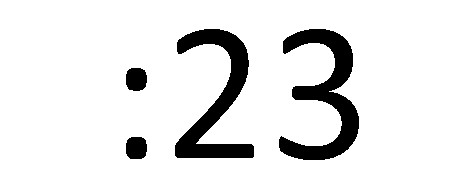 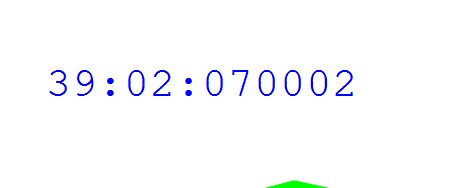 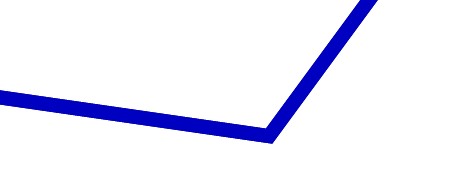 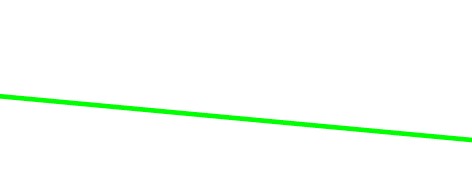 ОПИСАНИЕ МЕСТОПОЛОЖЕНИЯ ГРАНИЦАнтенно-мачтовые сооружения связи по проекту «Устранение цифрового неравенства»(наименование объекта, местоположение границ которого описано (далее - объект)Раздел 1Раздел 2Раздел 3Схема расположения границ публичного сервитута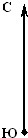 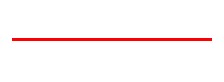 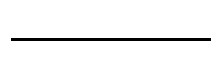 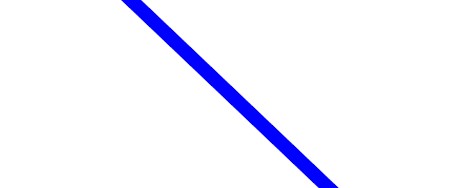 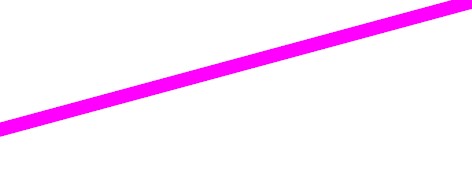 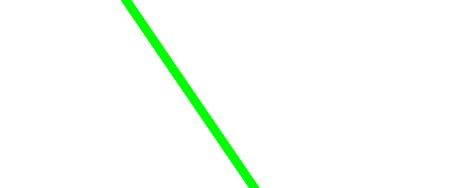 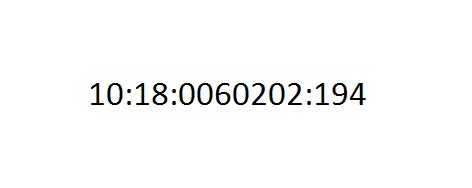 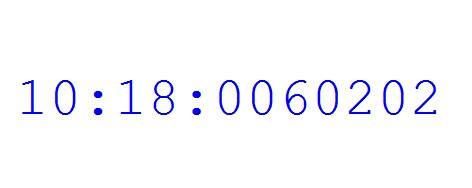 ОПИСАНИЕ МЕСТОПОЛОЖЕНИЯ ГРАНИЦАнтенно-мачтовые сооружения связи по проекту «Устранение цифрового неравенства»(наименование объекта, местоположение границ которого описано (далее - объект)Раздел 1Раздел 2Раздел 3Схема расположения границ публичного сервитутаОПИСАНИЕ МЕСТОПОЛОЖЕНИЯ ГРАНИЦАнтенно-мачтовые сооружения связи по проекту «Устранение цифрового неравенства»(наименование объекта, местоположение границ которого описано (далее - объект)Раздел 1Раздел 2Раздел 3Раздел 4ОПИСАНИЕ МЕСТОПОЛОЖЕНИЯ ГРАНИЦАнтенно-мачтовые сооружения связи по проекту «Устранение цифрового неравенства»(наименование объекта, местоположение границ которого описано (далее - объект)Раздел 1Раздел 2Раздел 3Схема расположения границ публичного сервитутаОПИСАНИЕ МЕСТОПОЛОЖЕНИЯ ГРАНИЦАнтенно-мачтовые сооружения связи по проекту «Устранение цифрового неравенства»(наименование объекта, местоположение границ которого описано (далее - объект)Раздел 1Раздел 2Раздел 3Схема расположения границ публичного сервитутаОПИСАНИЕ МЕСТОПОЛОЖЕНИЯ ГРАНИЦАнтенно-мачтовые сооружения связи по проекту «Устранение цифрового неравенства»(наименование объекта, местоположение границ которого описано (далее - объект)Раздел 1Раздел 2Раздел 3Схема расположения границ публичного сервитутаОПИСАНИЕ МЕСТОПОЛОЖЕНИЯ ГРАНИЦАнтенно-мачтовые сооружения связи по проекту «Устранение цифрового неравенства»(наименование объекта, местоположение границ которого описано (далее - объект)Раздел 1Раздел 2Раздел 3Схема расположения границ публичного сервитутаОПИСАНИЕ МЕСТОПОЛОЖЕНИЯ ГРАНИЦАнтенно-мачтовые сооружения связи по проекту «Устранение цифрового неравенства»(наименование объекта, местоположение границ которого описано (далее - объект)Раздел 1Раздел 2Раздел 3Схема расположения границ публичного сервитутаОПИСАНИЕ МЕСТОПОЛОЖЕНИЯ ГРАНИЦАнтенно-мачтовые сооружения связи по проекту «Устранение цифрового неравенства»(наименование объекта, местоположение границ которого описано (далее - объект)Раздел 1Раздел 2Раздел 3Схема расположения границ публичного сервитутаОПИСАНИЕ МЕСТОПОЛОЖЕНИЯ ГРАНИЦАнтенно-мачтовые сооружения связи по проекту «Устранение цифрового неравенства»(наименование объекта, местоположение границ которого описано (далее - объект)Раздел 1Раздел 2Раздел 3Схема расположения границ публичного сервитутаОПИСАНИЕ МЕСТОПОЛОЖЕНИЯ ГРАНИЦАнтенно-мачтовые сооружения связи по проекту «Устранение цифрового неравенства»(наименование объекта, местоположение границ которого описано (далее - объект)Раздел 1Раздел 2Раздел 3Схема расположения границ публичного сервитутаОПИСАНИЕ МЕСТОПОЛОЖЕНИЯ ГРАНИЦАнтенно-мачтовые сооружения связи по проекту «Устранение цифрового неравенства»(наименование объекта, местоположение границ которого описано (далее - объект)Раздел 1Раздел 2Раздел 3Схема расположения границ публичного сервитутаОПИСАНИЕ МЕСТОПОЛОЖЕНИЯ ГРАНИЦАнтенно-мачтовые сооружения связи по проекту «Устранение цифрового неравенства»(наименование объекта, местоположение границ которого описано (далее - объект)Раздел 1Раздел 2Раздел 3Схема расположения границ публичного сервитутаОПИСАНИЕ МЕСТОПОЛОЖЕНИЯ ГРАНИЦ            Антенно-мачтовые сооружения связи по проекту «Устранение цифрового неравенства»(наименование объекта, местоположение границ которого описано (далее - объект)Раздел 1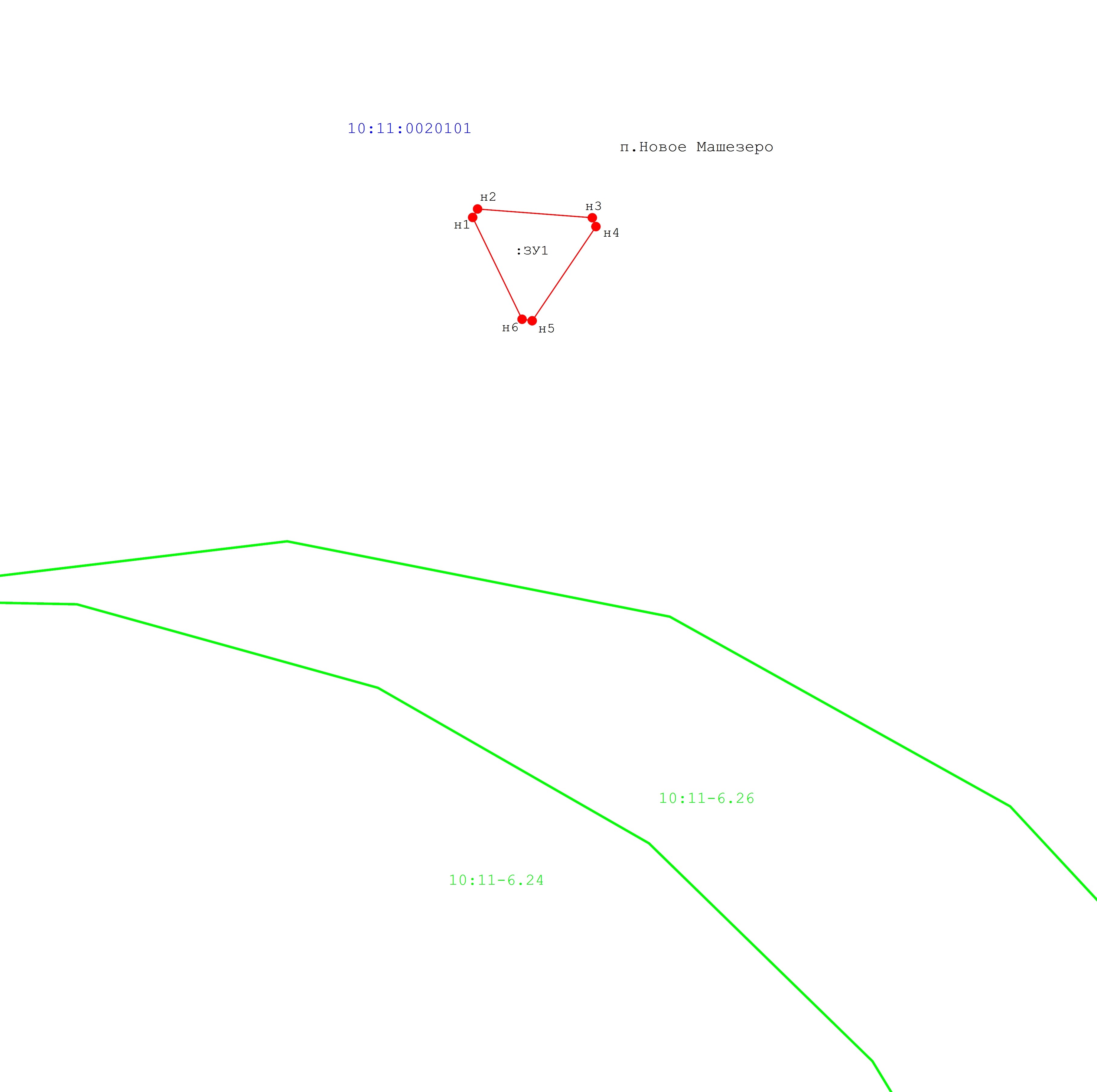 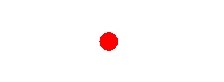 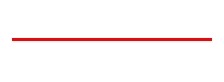 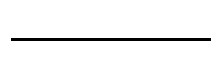 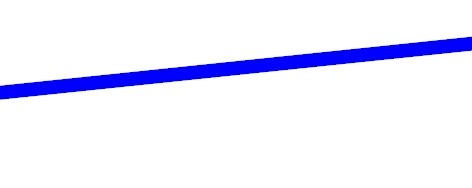 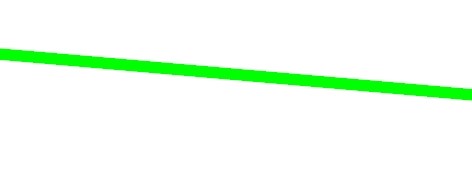 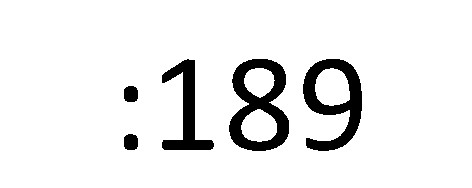 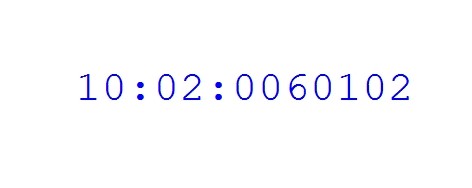 ОПИСАНИЕ МЕСТОПОЛОЖЕНИЯ ГРАНИЦ            Антенно-мачтовые сооружения связи по проекту «Устранение цифрового неравенства»(наименование объекта, местоположение границ которого описано (далее - объект)Раздел 1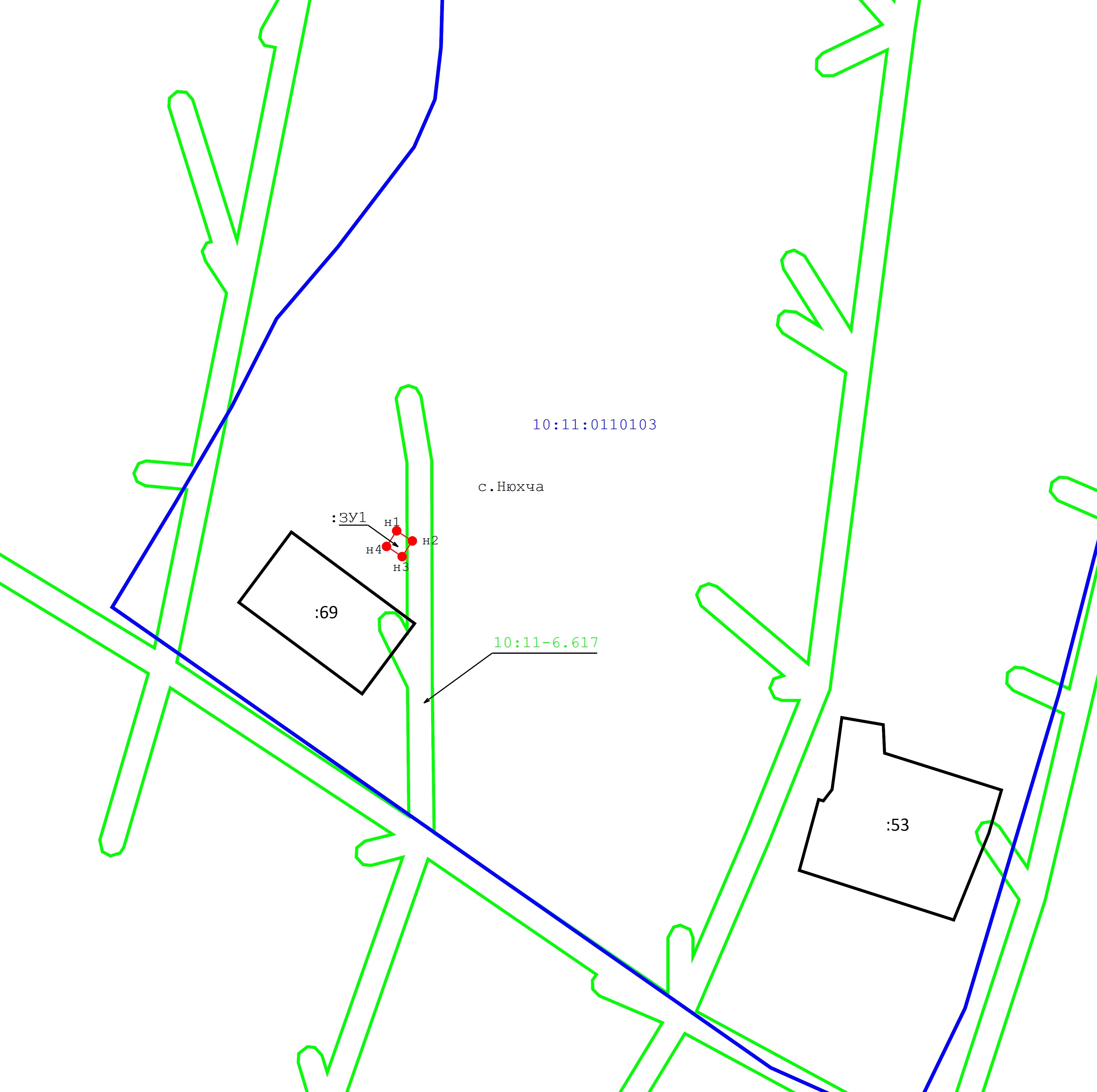 ОПИСАНИЕ МЕСТОПОЛОЖЕНИЯ ГРАНИЦ           Антенно-мачтовые сооружения связи по проекту «Устранение цифрового неравенства»(наименование объекта, местоположение границ которого описано (далее - объект)Раздел 1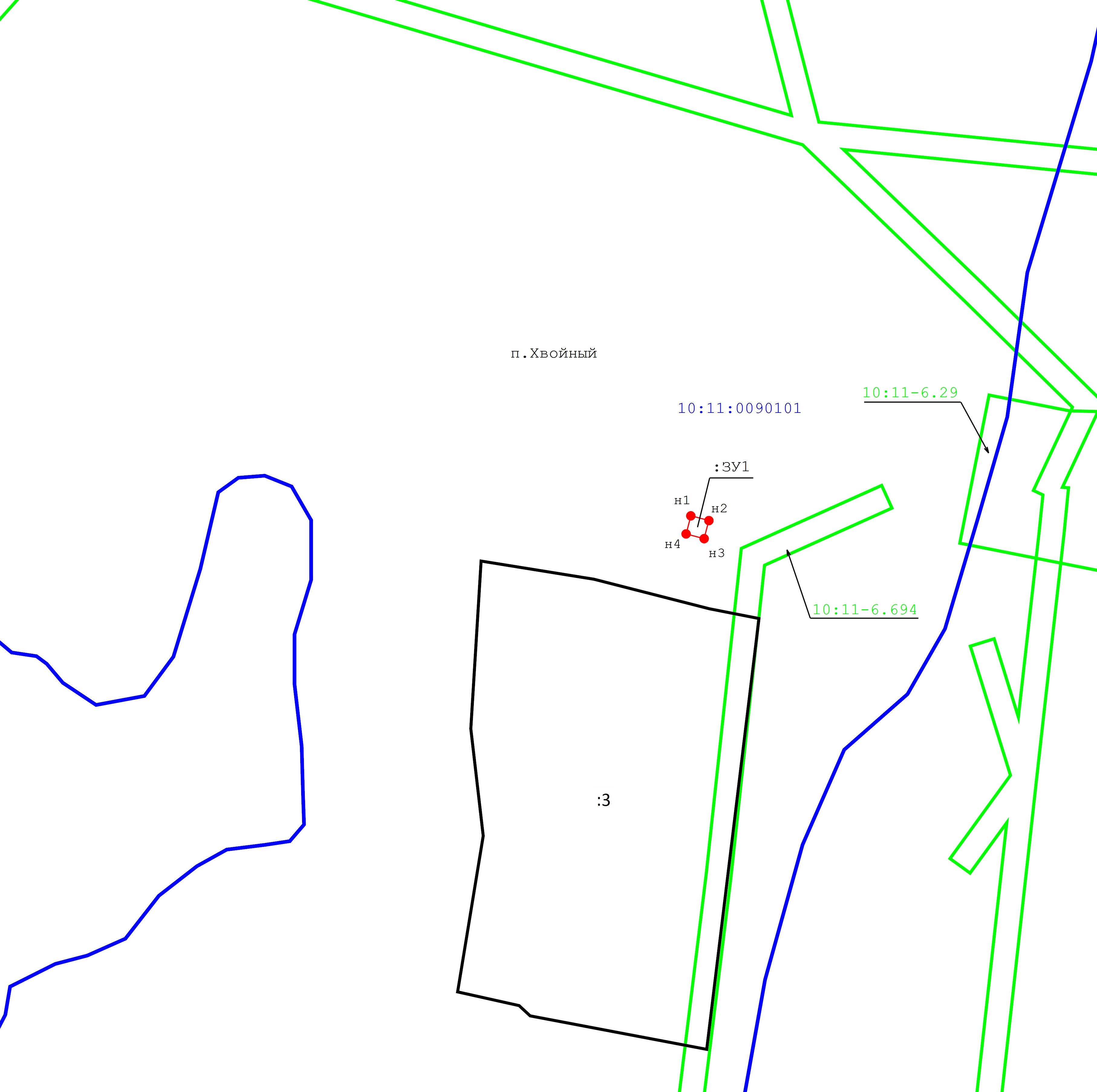 ОПИСАНИЕ МЕСТОПОЛОЖЕНИЯ ГРАНИЦ           Антенно-мачтовые сооружения связи по проекту «Устранение цифрового неравенства»(наименование объекта, местоположение границ которого описано (далее - объект)Раздел 1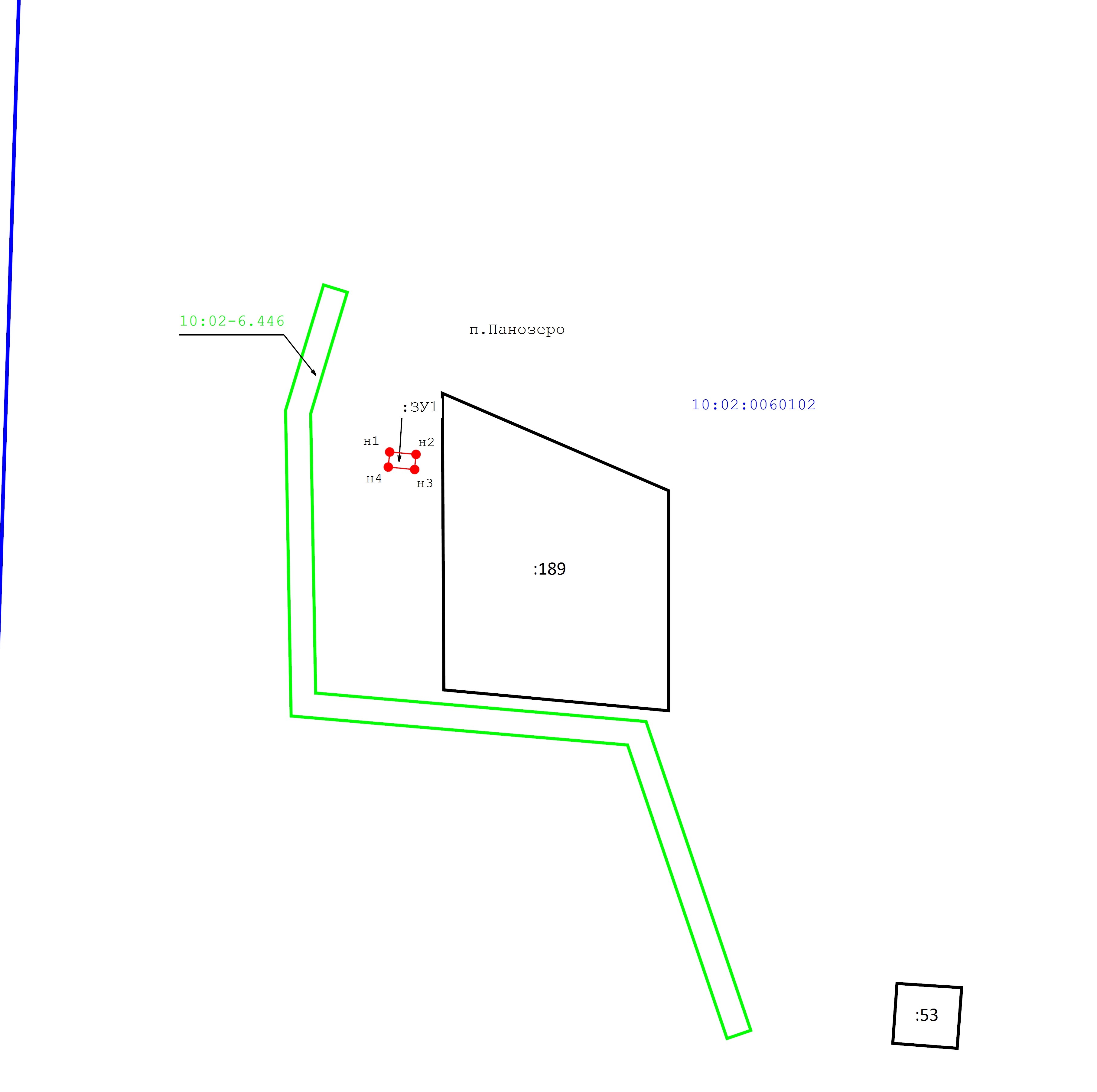 ОПИСАНИЕ МЕСТОПОЛОЖЕНИЯ ГРАНИЦ             Антенно-мачтовые сооружения связи по проекту «Устранение цифрового неравенства»(наименование объекта, местоположение границ которого описано (далее - объект)Раздел 1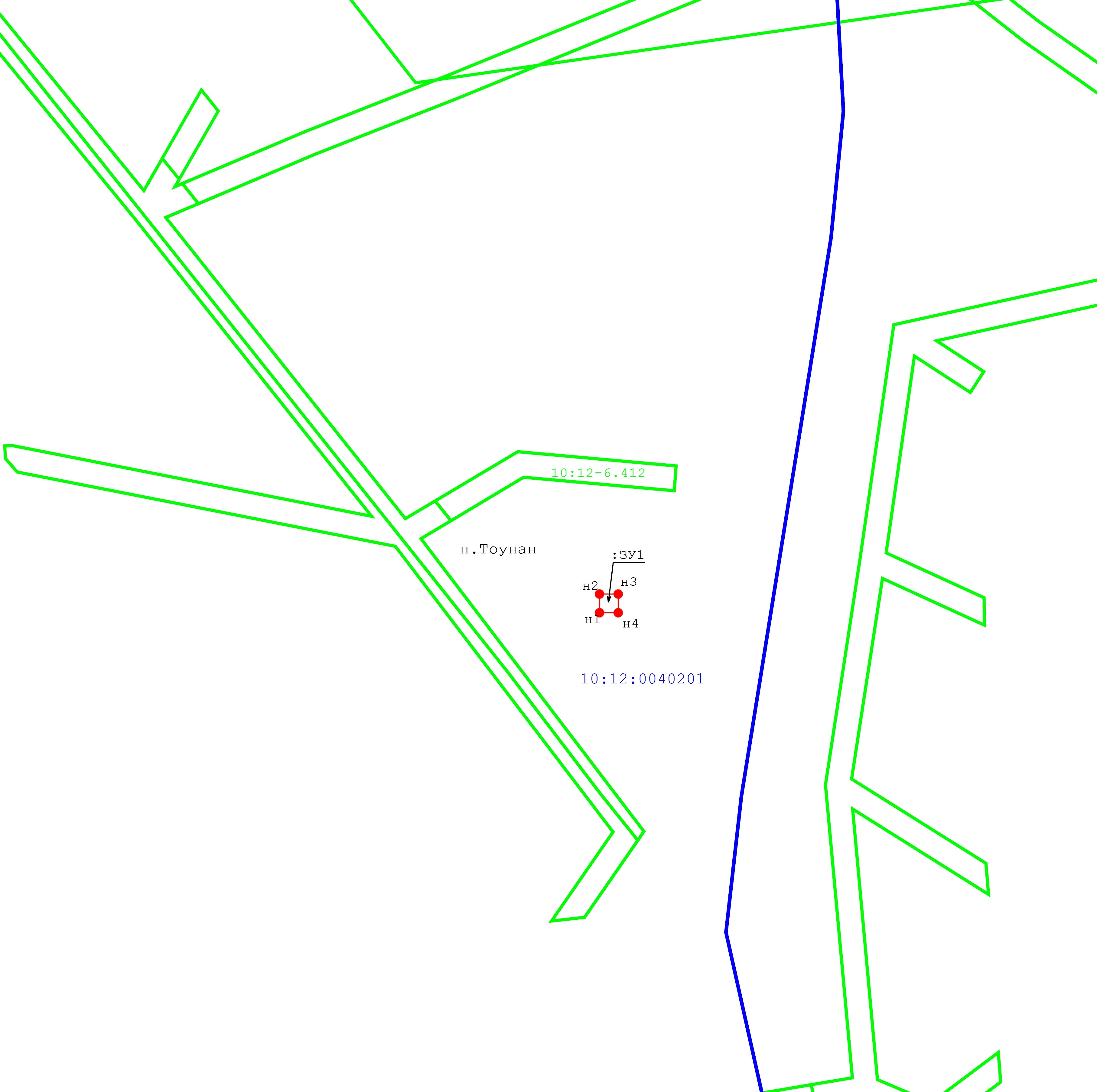 ОПИСАНИЕ МЕСТОПОЛОЖЕНИЯ ГРАНИЦ          Антенно-мачтовые сооружения связи по проекту «Устранение цифрового неравенства»(наименование объекта, местоположение границ которого описано (далее - объект)Раздел 1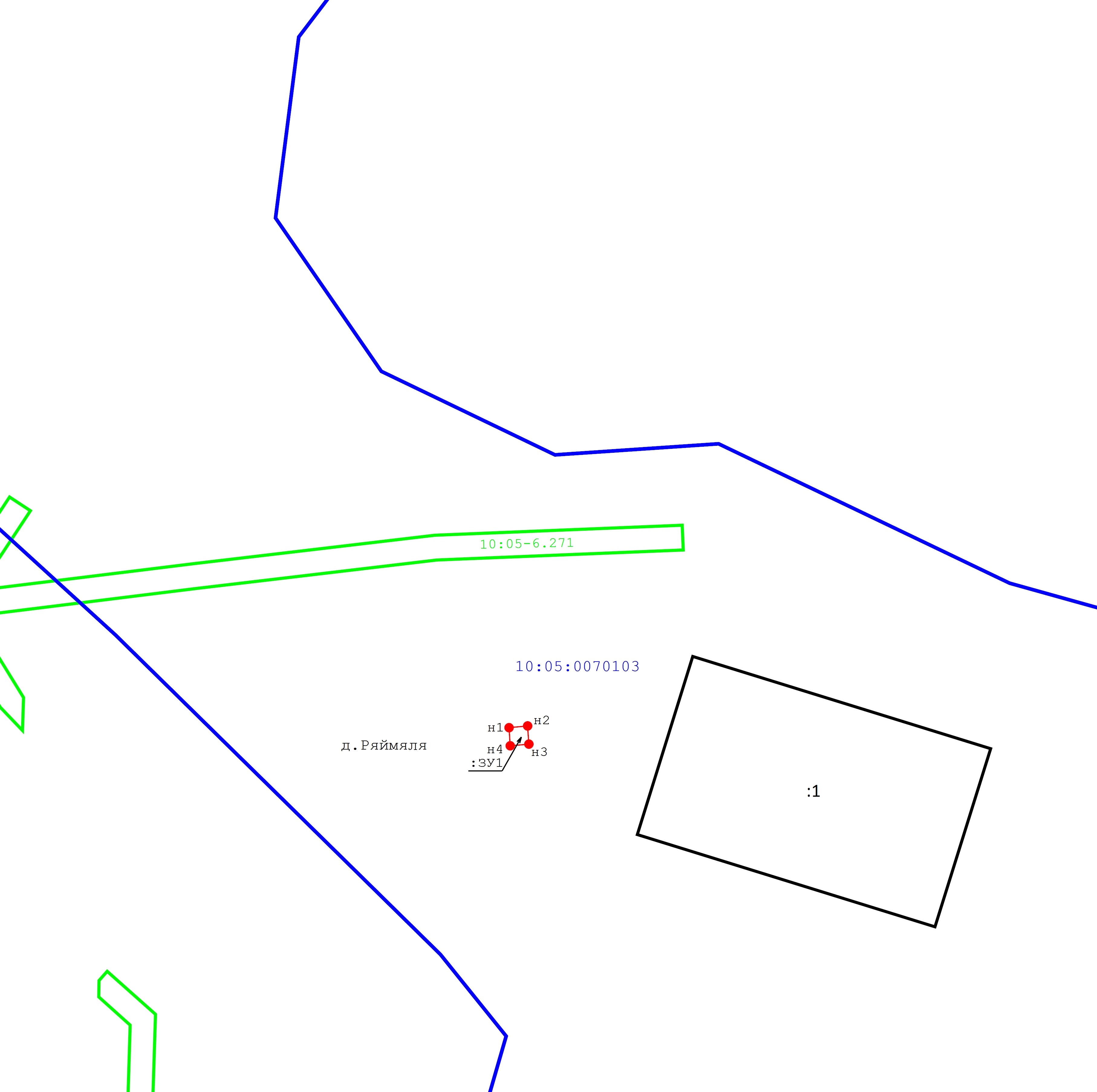 ОПИСАНИЕ МЕСТОПОЛОЖЕНИЯ ГРАНИЦ           Антенно-мачтовые сооружения связи по проекту «Устранение цифрового неравенства»(наименование объекта, местоположение границ которого описано (далее - объект)Раздел 1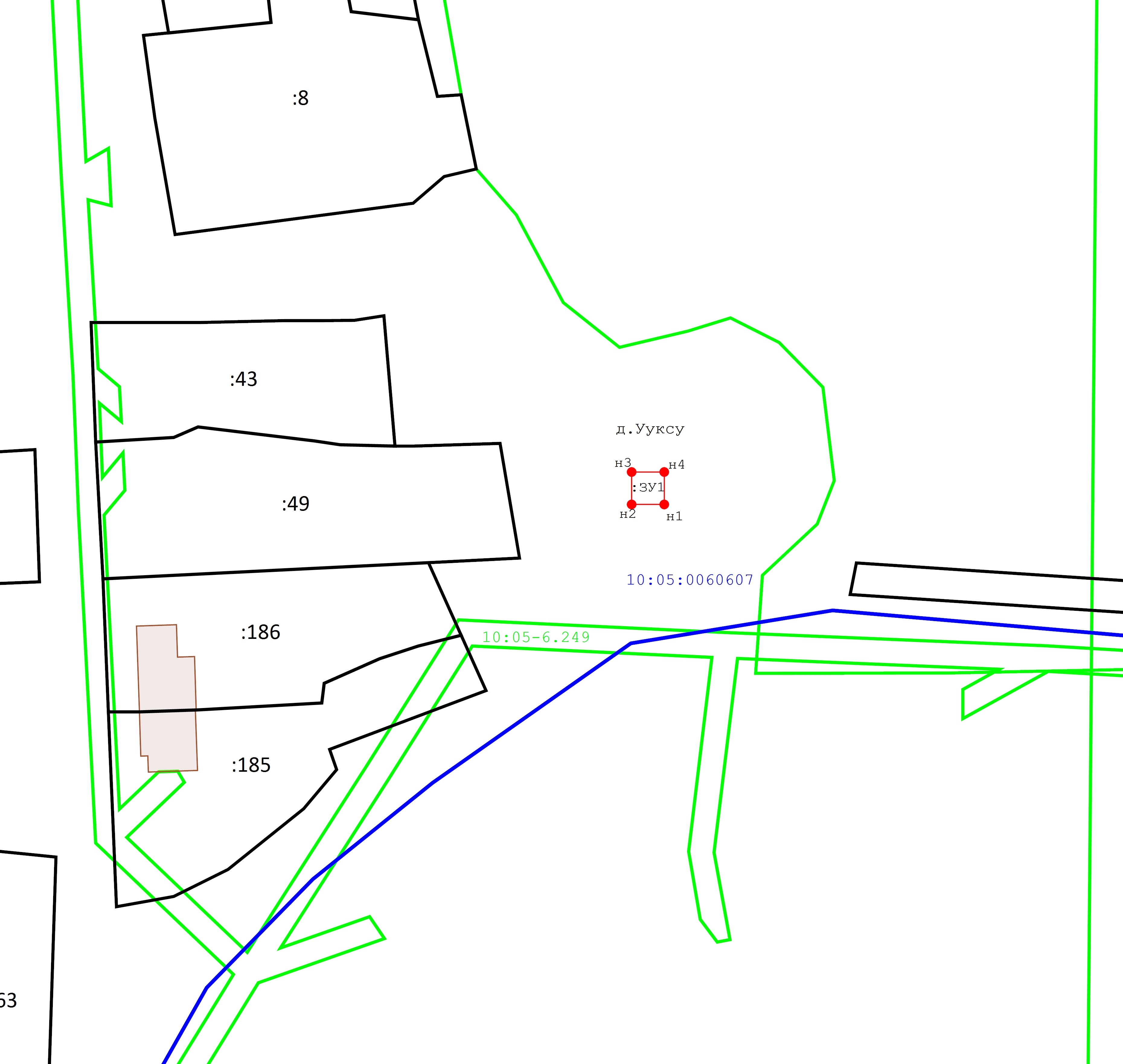 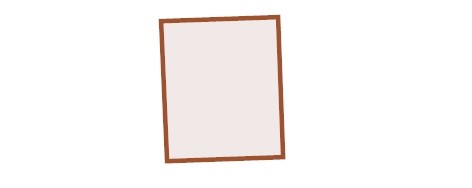 ОПИСАНИЕ МЕСТОПОЛОЖЕНИЯ ГРАНИЦ           Антенно-мачтовые сооружения связи по проекту «Устранение цифрового неравенства»(наименование объекта, местоположение границ которого описано (далее - объект)Раздел 1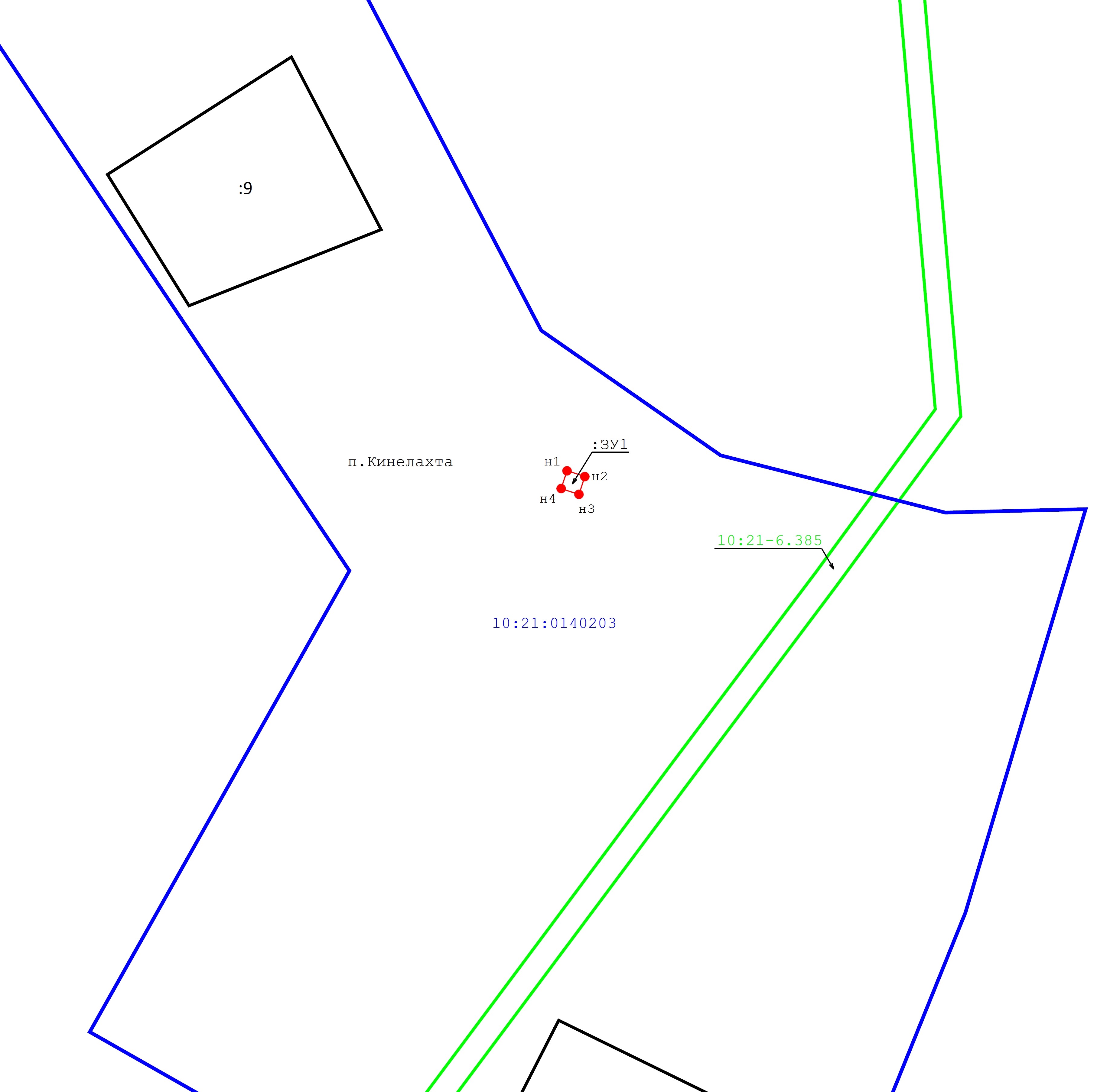 ОПИСАНИЕ МЕСТОПОЛОЖЕНИЯ ГРАНИЦ             Антенно-мачтовые сооружения связи по проекту «Устранение цифрового неравенства»(наименование объекта, местоположение границ которого описано (далее - объект)Раздел 1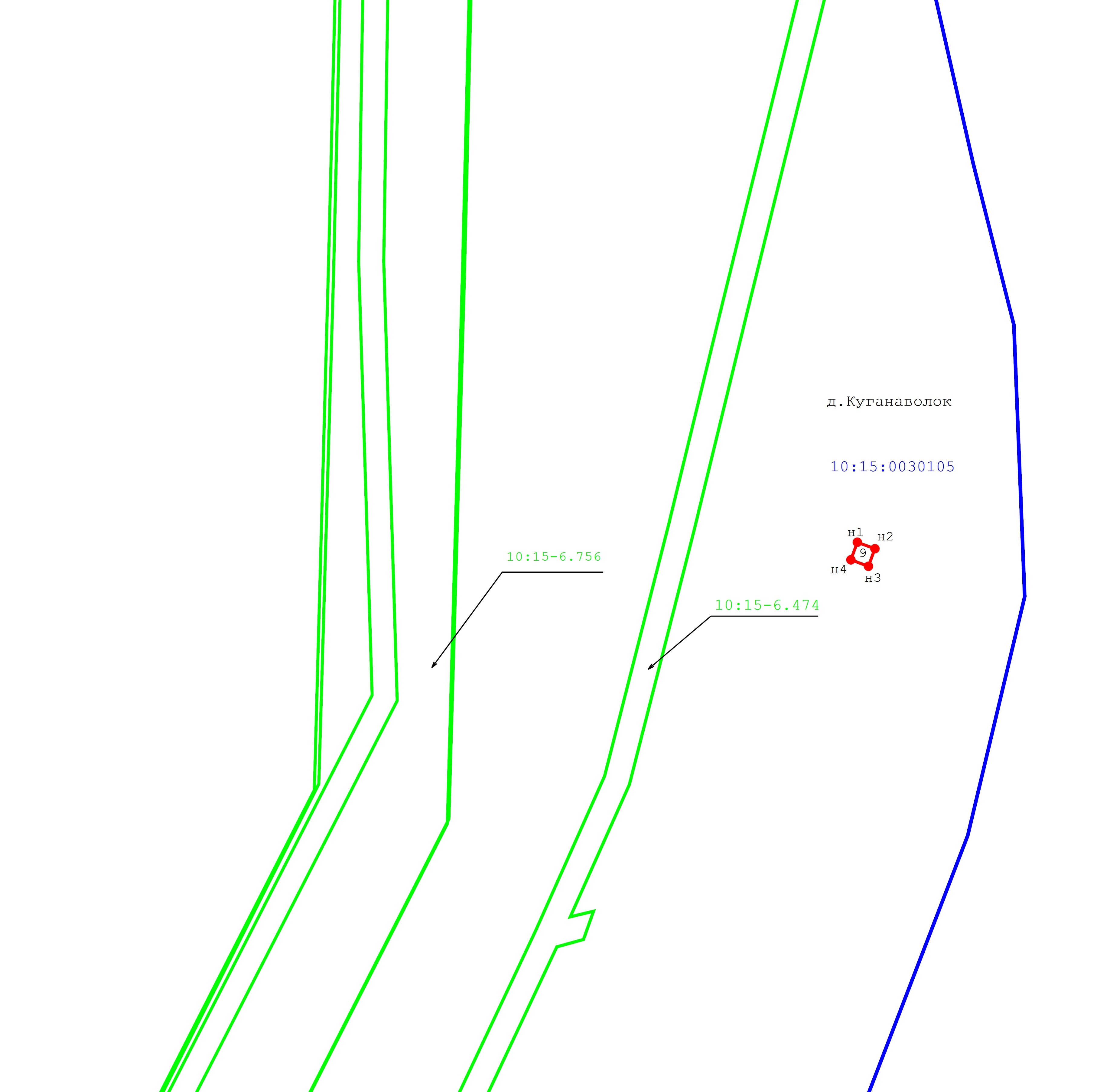 ОПИСАНИЕ МЕСТОПОЛОЖЕНИЯ ГРАНИЦ           Антенно-мачтовые сооружения связи по проекту «Устранение цифрового неравенства»(наименование объекта, местоположение границ которого описано (далее - объект)Раздел 1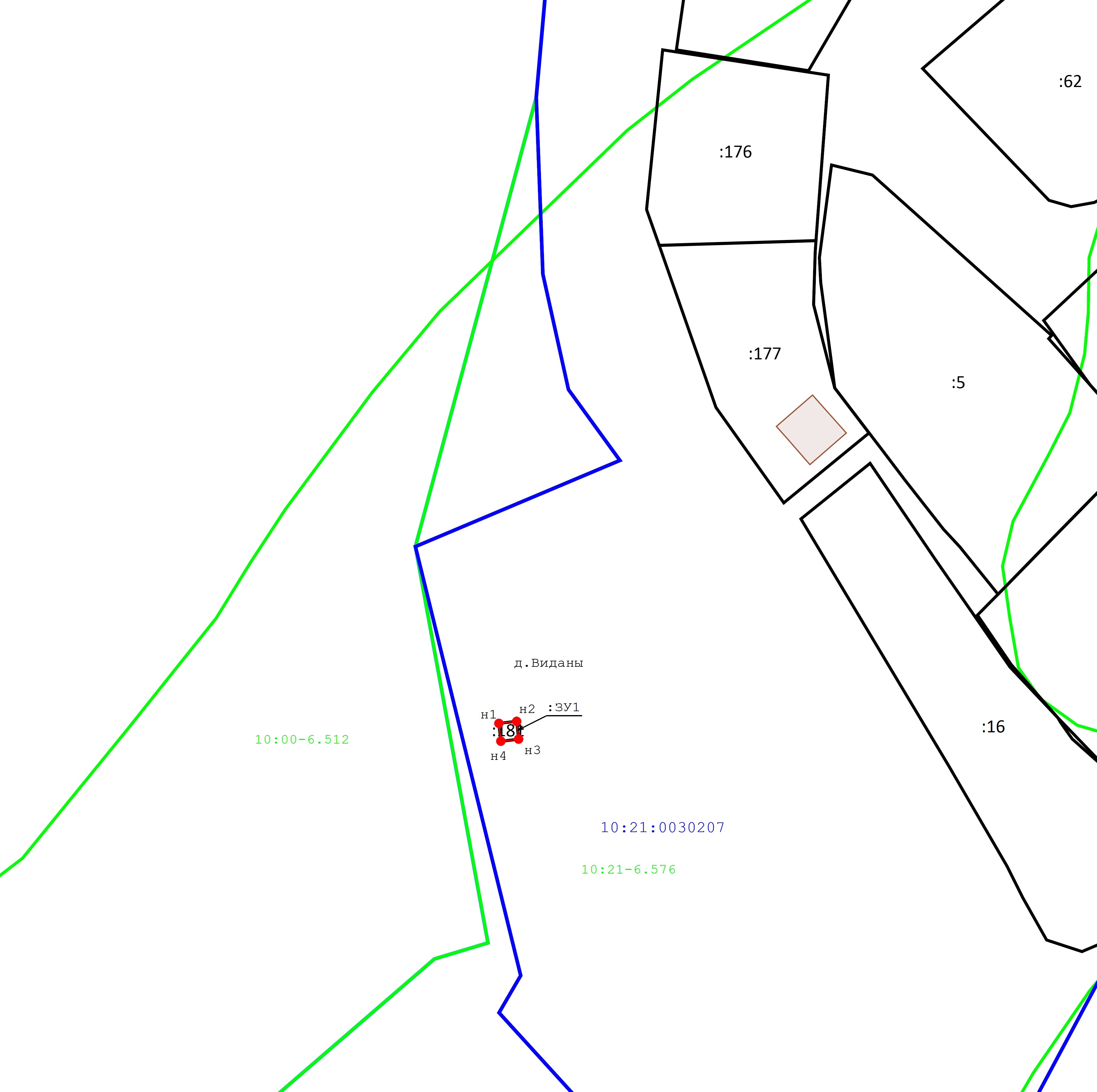 ОПИСАНИЕ МЕСТОПОЛОЖЕНИЯ ГРАНИЦАнтенно-мачтовые сооружения связи по проекту «Устранение цифрового неравенства»(наименование объекта, местоположение границ которого описано (далее - объект)Раздел 1Раздел 2Раздел 3Раздел 4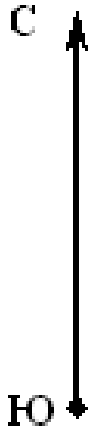 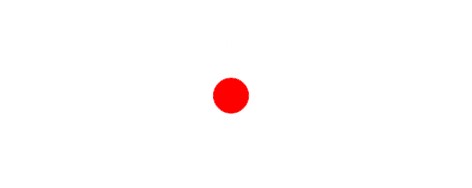 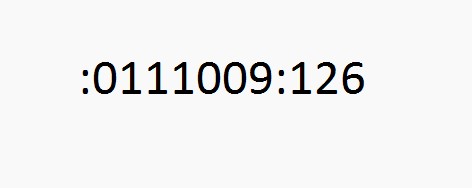 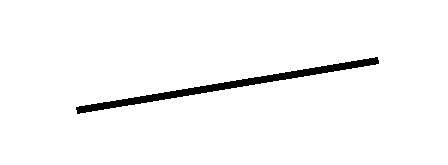 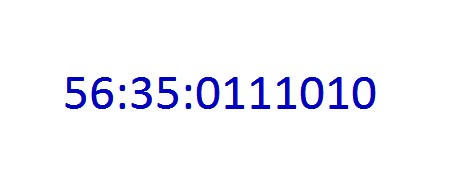 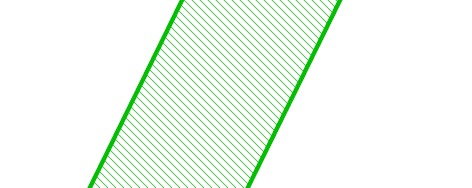 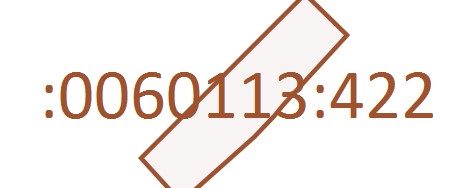 ОПИСАНИЕ МЕСТОПОЛОЖЕНИЯ ГРАНИЦАнтенно-мачтовые сооружения связи по проекту «Устранение цифрового неравенства»(наименование объекта, местоположение границ которого описано (далее - объект)Раздел 1Раздел 2Раздел 3Раздел 4ОПИСАНИЕ МЕСТОПОЛОЖЕНИЯ ГРАНИЦАнтенно-мачтовые сооружения связи по проекту «Устранение цифрового неравенства»(наименование объекта, местоположение границ которого описано (далее - объект)Раздел 1Раздел 2Раздел 3Раздел 4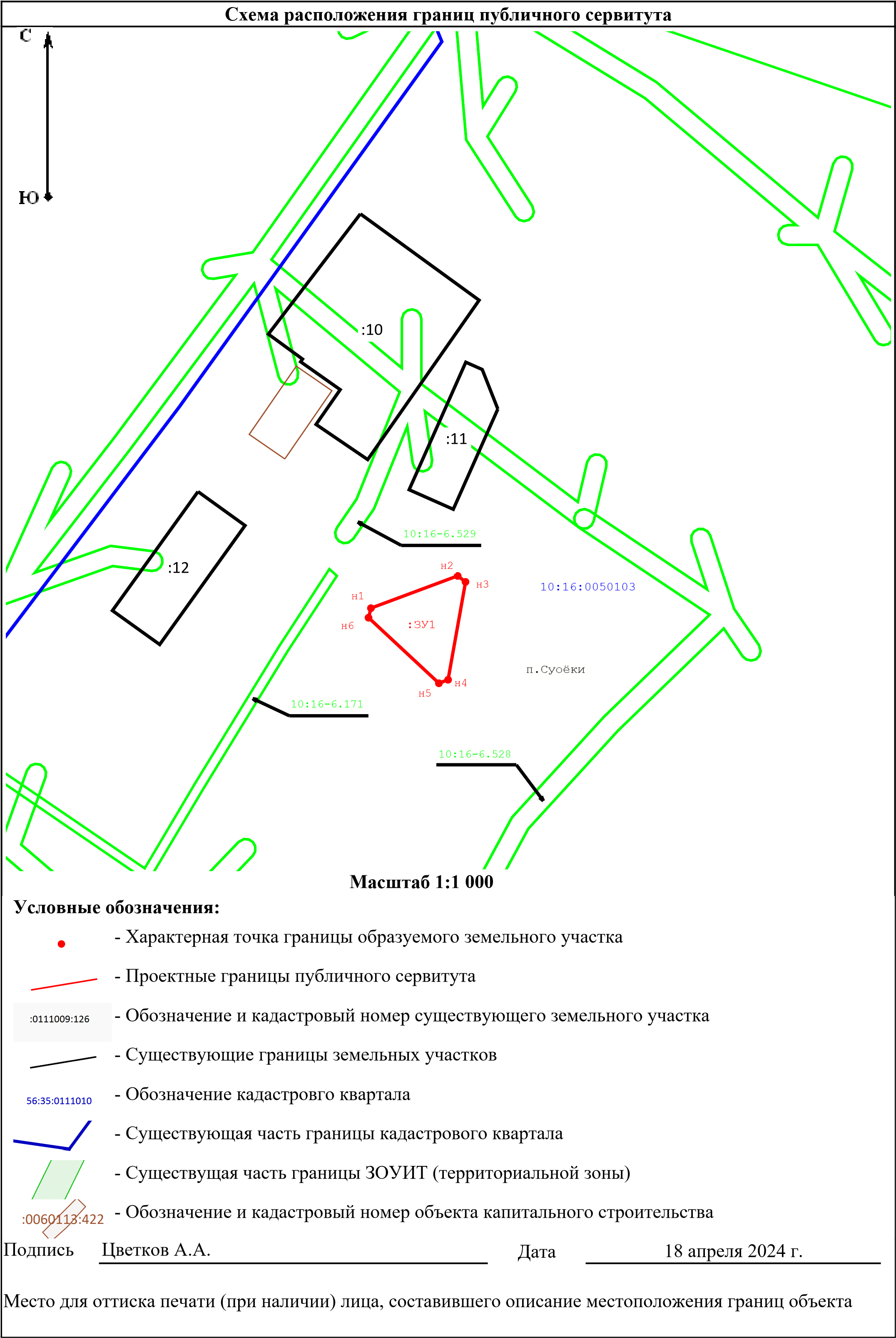 ОПИСАНИЕ МЕСТОПОЛОЖЕНИЯ ГРАНИЦАнтенно-мачтовые сооружения связи по проекту «Устранение цифрового неравенства»(наименование объекта, местоположение границ которого описано (далее - объект)Раздел 1Раздел 2Раздел 3Раздел 4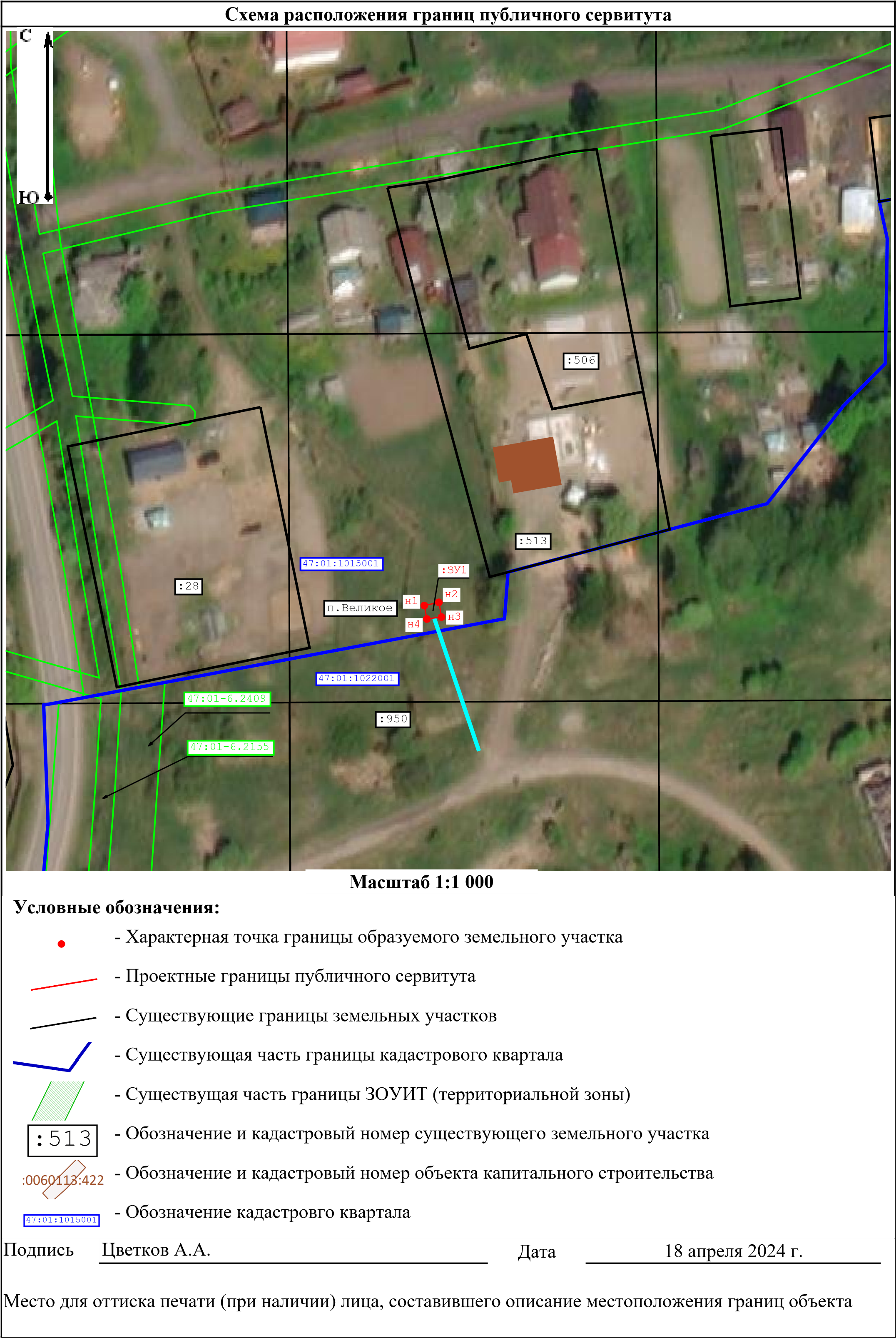 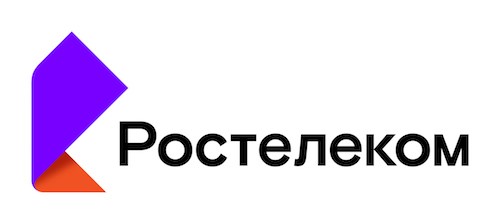 Публичное акционерное общество «Ростелеком»ул. Гончарная, д. 30г. Москва, Россия, 115172 тел.: +7 (499) 999 факс: +7 (499) 999М_________________№_______________________На № __________________________ от ________Министерство цифрового развития, связи и массовых коммуникаций Российской ФедерацииСведения об объекте№п/пХарактеристики объектаОписание характеристик1231Местоположение объектаКалининградская область, Гвардейский р-н, Ельняки п2Площадь объекта ± величина погрешности определения площади (P ± ∆P)9 м² ± 1 м²3Иные характеристики объектаВид объекта реестра границ: Зона с особыми условиями использования территорииВид объекта по документу: публичный сервитут для использования земель и земельных участков в целях размещения антенно-мачтовых сооружений связи по проекту «Устранение цифрового неравенства» Содержание ограничений использования объектов недвижимости в пределах зоны или территории: публичный сервитут устанавливается для использования земель и земельных участков в целях размещения антенно-мачтовых сооружений связи по проекту «Устранение цифрового неравенства» на срок 49 (сорок девять) лет.Лицо в пользу которого установливается публичный сервитут публичное акционерное общество Ростелеком (ОГРН 1027700198767, ИНН 7707049388).Почтовый адрес: 115172, Российская Федерация, Москва, ул.Гончарная, д. 30, стр. 1.Контактный телефон/факс: +7 (499) 999-82-83 / +7 (499) 999-82-22.Электронная почта: rostelecom@rt.ruСведения о местоположении границ объектаСведения о местоположении границ объектаСведения о местоположении границ объектаСведения о местоположении границ объектаСведения о местоположении границ объекта1. Система координат	МСК-39 зона 11. Система координат	МСК-39 зона 11. Система координат	МСК-39 зона 11. Система координат	МСК-39 зона 11. Система координат	МСК-39 зона 12. Сведения о характерных точках границ объекта2. Сведения о характерных точках границ объекта2. Сведения о характерных точках границ объекта2. Сведения о характерных точках границ объекта2. Сведения о характерных точках границ объектаОбозначение характерных точек границКоординаты, мКоординаты, мМетод определения координат характернойточкиСредняя квадратическаяпогрешность положенияхарактерной точки (Mt), мОписание обозначения точкина местности (при наличии)Обозначение характерных точек границXYМетод определения координат характернойточкиСредняя квадратическаяпогрешность положенияхарактерной точки (Mt), мОписание обозначения точкина местности (при наличии)123456н1342 612,611 229 616,19Метод спутниковых геодезических измерений(определений)0,10—н2342 612,751 229 619,28Метод спутниковых геодезических измерений(определений)0,10—н3342 609,701 229 619,42Метод спутниковых геодезических измерений(определений)0,10—н4342 609,471 229 616,40Метод спутниковых геодезических измерений(определений)0,10—н1342 612,611 229 616,19Метод спутниковых геодезических измерений(определений)0,10—3. Сведения о характерных точках части (частей) границы объекта3. Сведения о характерных точках части (частей) границы объекта3. Сведения о характерных точках части (частей) границы объекта3. Сведения о характерных точках части (частей) границы объекта3. Сведения о характерных точках части (частей) границы объекта123456——————Сведения о местоположении измененных (уточненных) границ объектаСведения о местоположении измененных (уточненных) границ объектаСведения о местоположении измененных (уточненных) границ объектаСведения о местоположении измененных (уточненных) границ объектаСведения о местоположении измененных (уточненных) границ объектаСведения о местоположении измененных (уточненных) границ объектаСведения о местоположении измененных (уточненных) границ объектаСведения о местоположении измененных (уточненных) границ объекта1. Система координат	МСК-39 зона 11. Система координат	МСК-39 зона 11. Система координат	МСК-39 зона 11. Система координат	МСК-39 зона 11. Система координат	МСК-39 зона 11. Система координат	МСК-39 зона 11. Система координат	МСК-39 зона 11. Система координат	МСК-39 зона 12. Сведения о характерных точках границ объекта2. Сведения о характерных точках границ объекта2. Сведения о характерных точках границ объекта2. Сведения о характерных точках границ объекта2. Сведения о характерных точках границ объекта2. Сведения о характерных точках границ объекта2. Сведения о характерных точках границ объекта2. Сведения о характерных точках границ объектаОбозначение характерных точек границыСуществующие координаты, мСуществующие координаты, мИзмененные(уточненные) координаты, мИзмененные(уточненные) координаты, мМетод определения координатхарактерной точкиСредняя квадратическаяпогрешность положенияхарактерной точки (Mt), мОписание обозначения точки наместности(при наличии)Обозначение характерных точек границыXYXYМетод определения координатхарактерной точкиСредняя квадратическаяпогрешность положенияхарактерной точки (Mt), мОписание обозначения точки наместности(при наличии)12345678————————3. Сведения о характерных точках части (частей) границы объекта3. Сведения о характерных точках части (частей) границы объекта3. Сведения о характерных точках части (частей) границы объекта3. Сведения о характерных точках части (частей) границы объекта3. Сведения о характерных точках части (частей) границы объекта3. Сведения о характерных точках части (частей) границы объекта3. Сведения о характерных точках части (частей) границы объекта3. Сведения о характерных точках части (частей) границы объекта12345678————————Прохождение границыПрохождение границыОписание прохождения границыот точкидо точкиОписание прохождения границы123———Сведения об объекте№п/пХарактеристики объектаОписание характеристик1231Местоположение объектаАрхангельская область, Няндоский р-н, Шожма ст2Площадь объекта ± величина погрешности определения площади (P ± ∆P)217 м² ± 4 м²3Иные характеристики объектаВид объекта реестра границ: Зона с особыми условиями использования территорииВид объекта по документу: публичный сервитут для использования земель и земельных участков в целях размещения антенно-мачтовых сооружений связи по проекту «Устранение цифрового неравенства» Содержание ограничений использования объектов недвижимости в пределах зоны или территории: публичный сервитут устанавливается для использования земель и земельных участков в целях размещения антенно-мачтовых сооружений связи по проекту «Устранение цифрового неравенства» на срок 49 (сорок девять) лет.Лицо в пользу которого установливается публичный сервитут публичное акционерное общество "Ростелеком" (ОГРН 1027700198767, ИНН 7707049388).Почтовый адрес: 115172, Российская Федерация, Москва, ул.Гончарная, д. 30, стр. 1.Контактный телефон/факс: +7 (499) 999-82-83 / +7 (499) 999-82-22.Электронная почта: rostelecom@rt.ruСведения о местоположении границ объектаСведения о местоположении границ объектаСведения о местоположении границ объектаСведения о местоположении границ объектаСведения о местоположении границ объекта1. Система координат	МСК-29 зона 21. Система координат	МСК-29 зона 21. Система координат	МСК-29 зона 21. Система координат	МСК-29 зона 21. Система координат	МСК-29 зона 22. Сведения о характерных точках границ объекта2. Сведения о характерных точках границ объекта2. Сведения о характерных точках границ объекта2. Сведения о характерных точках границ объекта2. Сведения о характерных точках границ объектаОбозначение характерных точек границКоординаты, мКоординаты, мМетод определения координат характернойточкиСредняя квадратическаяпогрешность положенияхарактерной точки (Mt), мОписание обозначения точкина местности (при наличии)Обозначение характерных точек границXYМетод определения координат характернойточкиСредняя квадратическаяпогрешность положенияхарактерной точки (Mt), мОписание обозначения точкина местности (при наличии)123456н1360 245,212 517 131,49Метод спутниковых геодезических измерений(определений)0,01—н2360 245,942 517 132,87Метод спутниковых геодезических измерений(определений)0,01—н3360 233,612 517 148,03Метод спутниковых геодезических измерений(определений)0,01—н4360 232,022 517 147,79Метод спутниковых геодезических измерений(определений)0,01—н5360 225,112 517 129,50Метод спутниковых геодезических измерений(определений)0,01—н6360 226,302 517 128,43Метод спутниковых геодезических измерений(определений)0,01—н1360 245,212 517 131,49Метод спутниковых геодезических измерений(определений)0,01—3. Сведения о характерных точках части (частей) границы объекта3. Сведения о характерных точках части (частей) границы объекта3. Сведения о характерных точках части (частей) границы объекта3. Сведения о характерных точках части (частей) границы объекта3. Сведения о характерных точках части (частей) границы объекта123456——————Сведения о местоположении измененных (уточненных) границ объектаСведения о местоположении измененных (уточненных) границ объектаСведения о местоположении измененных (уточненных) границ объектаСведения о местоположении измененных (уточненных) границ объектаСведения о местоположении измененных (уточненных) границ объектаСведения о местоположении измененных (уточненных) границ объектаСведения о местоположении измененных (уточненных) границ объектаСведения о местоположении измененных (уточненных) границ объекта1. Система координат	МСК-29 зона 21. Система координат	МСК-29 зона 21. Система координат	МСК-29 зона 21. Система координат	МСК-29 зона 21. Система координат	МСК-29 зона 21. Система координат	МСК-29 зона 21. Система координат	МСК-29 зона 21. Система координат	МСК-29 зона 22. Сведения о характерных точках границ объекта2. Сведения о характерных точках границ объекта2. Сведения о характерных точках границ объекта2. Сведения о характерных точках границ объекта2. Сведения о характерных точках границ объекта2. Сведения о характерных точках границ объекта2. Сведения о характерных точках границ объекта2. Сведения о характерных точках границ объектаОбозначение характерных точек границыСуществующие координаты, мСуществующие координаты, мИзмененные(уточненные) координаты, мИзмененные(уточненные) координаты, мМетод определения координатхарактерной точкиСредняя квадратическаяпогрешность положенияхарактерной точки (Mt), мОписание обозначения точки наместности(при наличии)Обозначение характерных точек границыXYXYМетод определения координатхарактерной точкиСредняя квадратическаяпогрешность положенияхарактерной точки (Mt), мОписание обозначения точки наместности(при наличии)12345678————————3. Сведения о характерных точках части (частей) границы объекта3. Сведения о характерных точках части (частей) границы объекта3. Сведения о характерных точках части (частей) границы объекта3. Сведения о характерных точках части (частей) границы объекта3. Сведения о характерных точках части (частей) границы объекта3. Сведения о характерных точках части (частей) границы объекта3. Сведения о характерных точках части (частей) границы объекта3. Сведения о характерных точках части (частей) границы объекта12345678————————Прохождение границыПрохождение границыОписание прохождения границыот точкидо точкиОписание прохождения границы123———Сведения об объекте№п/пХарактеристики объектаОписание характеристик1231Местоположение объектаАрхангельская область, Няндомский р-н, д. Ступинская д2Площадь объекта ± величина погрешности определения площади (P ± ∆P)217 м² ± 4 м²3Иные характеристики объектаВид объекта реестра границ: Зона с особыми условиями использования территорииВид объекта по документу: публичный сервитут для использования земель и земельных участков в целях размещения антенно-мачтовых сооружений связи по проекту «Устранение цифрового неравенства» Содержание ограничений использования объектов недвижимости в пределах зоны или территории: публичный сервитут устанавливается для использования земель и земельных участков в целях размещения антенно-мачтовых сооружений связи по проекту «Устранение цифрового неравенства» на срок 49 (сорок девять) лет.Лицо в пользу которого установливается публичный сервитут публичное акционерное общество "Ростелеком" (ОГРН 1027700198767, ИНН 7707049388).Почтовый адрес: 115172, Российская Федерация, Москва, ул.Гончарная, д. 30, стр. 1.Контактный телефон/факс: +7 (499) 999-82-83 / +7 (499) 999-82-22.Электронная почта: rostelecom@rt.ruСведения о местоположении границ объектаСведения о местоположении границ объектаСведения о местоположении границ объектаСведения о местоположении границ объектаСведения о местоположении границ объекта1. Система координат	МСК-29 зона 21. Система координат	МСК-29 зона 21. Система координат	МСК-29 зона 21. Система координат	МСК-29 зона 21. Система координат	МСК-29 зона 22. Сведения о характерных точках границ объекта2. Сведения о характерных точках границ объекта2. Сведения о характерных точках границ объекта2. Сведения о характерных точках границ объекта2. Сведения о характерных точках границ объектаОбозначение характерных точек границКоординаты, мКоординаты, мМетод определения координат характернойточкиСредняя квадратическаяпогрешность положенияхарактерной точки (Mt), мОписание обозначения точкина местности (при наличии)Обозначение характерных точек границXYМетод определения координат характернойточкиСредняя квадратическаяпогрешность положенияхарактерной точки (Mt), мОписание обозначения точкина местности (при наличии)123456н1397 048,252 544 825,27Метод спутниковых геодезических измерений(определений)0,01—н2397 048,982 544 826,66Метод спутниковых геодезических измерений(определений)0,01—н3397 036,622 544 841,81Метод спутниковых геодезических измерений(определений)0,01—н4397 035,062 544 841,57Метод спутниковых геодезических измерений(определений)0,01—н5397 028,152 544 823,28Метод спутниковых геодезических измерений(определений)0,01—н6397 029,342 544 822,21Метод спутниковых геодезических измерений(определений)0,01—н1397 048,252 544 825,27Метод спутниковых геодезических измерений(определений)0,01—3. Сведения о характерных точках части (частей) границы объекта3. Сведения о характерных точках части (частей) границы объекта3. Сведения о характерных точках части (частей) границы объекта3. Сведения о характерных точках части (частей) границы объекта3. Сведения о характерных точках части (частей) границы объекта123456——————Сведения о местоположении измененных (уточненных) границ объектаСведения о местоположении измененных (уточненных) границ объектаСведения о местоположении измененных (уточненных) границ объектаСведения о местоположении измененных (уточненных) границ объектаСведения о местоположении измененных (уточненных) границ объектаСведения о местоположении измененных (уточненных) границ объектаСведения о местоположении измененных (уточненных) границ объектаСведения о местоположении измененных (уточненных) границ объекта1. Система координат	МСК-29 зона 21. Система координат	МСК-29 зона 21. Система координат	МСК-29 зона 21. Система координат	МСК-29 зона 21. Система координат	МСК-29 зона 21. Система координат	МСК-29 зона 21. Система координат	МСК-29 зона 21. Система координат	МСК-29 зона 22. Сведения о характерных точках границ объекта2. Сведения о характерных точках границ объекта2. Сведения о характерных точках границ объекта2. Сведения о характерных точках границ объекта2. Сведения о характерных точках границ объекта2. Сведения о характерных точках границ объекта2. Сведения о характерных точках границ объекта2. Сведения о характерных точках границ объектаОбозначение характерных точек границыСуществующие координаты, мСуществующие координаты, мИзмененные(уточненные) координаты, мИзмененные(уточненные) координаты, мМетод определения координатхарактерной точкиСредняя квадратическаяпогрешность положенияхарактерной точки (Mt), мОписание обозначения точки наместности(при наличии)Обозначение характерных точек границыXYXYМетод определения координатхарактерной точкиСредняя квадратическаяпогрешность положенияхарактерной точки (Mt), мОписание обозначения точки наместности(при наличии)12345678————————3. Сведения о характерных точках части (частей) границы объекта3. Сведения о характерных точках части (частей) границы объекта3. Сведения о характерных точках части (частей) границы объекта3. Сведения о характерных точках части (частей) границы объекта3. Сведения о характерных точках части (частей) границы объекта3. Сведения о характерных точках части (частей) границы объекта3. Сведения о характерных точках части (частей) границы объекта3. Сведения о характерных точках части (частей) границы объекта12345678————————Прохождение границыПрохождение границыОписание прохождения границыот точкидо точкиОписание прохождения границы123———Сведения об объектеСведения об объекте№п/пХарактеристики объектаОписание характеристик1231Местоположение объектаАрхангельская область, Няндомский м.о., Ивакша п2Площадь объекта ± величина погрешности определения площади (P ± ∆P)204 м² ± 1 м²3Иные характеристики объектаВид объекта реестра границ: Зона с особыми условиями использования территорииВид объекта по документу: Антенно-мачтовые сооружения связи по проекту «Устранение цифрового неравенства»Наименование охраняемого  объекта: Вид объекта реестра границ: Зона с особыми условиями использования территории Вид объекта по документу: публичный сервитут для использования земель и земельных участков в целях размещения антенно-мачтовых сооружений связи по проекту «Устранение цифрового неравенства» Содержание ограничений использования объектов недвижимости в пределах зоны или территории: публичный сервитут устанавливается для использования земель и земельных участков в целях размещения антенно-мачтовых сооружений связи по проекту «Устранение цифрового неравенства» на срок 49 (сорок девять) лет. Лицо в пользу которого установливается публичный сервитут - публичное акционерное общество "Ростелеком" (ОГРН 1027700198767, ИНН 7707049388). Почтовый адрес: 115172, Российская Федерация, Москва, ул. Гончарная, д. 30, стр. 1. Контактный телефон/факс: +7 (499) 999-82-83 / +7 (499) 999-82-22. Электронная почта: rostelecom@rt.ruСведения о местоположении границ объектаСведения о местоположении границ объектаСведения о местоположении границ объектаСведения о местоположении границ объектаСведения о местоположении границ объекта1. Система координат	МСК-29 зона 21. Система координат	МСК-29 зона 21. Система координат	МСК-29 зона 21. Система координат	МСК-29 зона 21. Система координат	МСК-29 зона 22. Сведения о характерных точках границ объекта2. Сведения о характерных точках границ объекта2. Сведения о характерных точках границ объекта2. Сведения о характерных точках границ объекта2. Сведения о характерных точках границ объектаОбозначение характерных точек границКоординаты, мКоординаты, мМетод определения координат характернойточкиСредняя квадратическаяпогрешность положенияхарактерной точки (Mt), мОписание обозначения точкина местности (при наличии)Обозначение характерных точек границXYМетод определения координат характернойточкиСредняя квадратическаяпогрешность положенияхарактерной точки (Mt), мОписание обозначения точкина местности (при наличии)123456н1414 117,422 521 031,42Метод спутниковых геодезических измерений(определений)0,10—н2414 135,672 521 034,88Метод спутниковых геодезических измерений(определений)0,10—н3414 136,202 521 036,37Метод спутниковых геодезических измерений(определений)0,10—н4414 124,082 521 050,59Метод спутниковых геодезических измерений(определений)0,10—н5414 122,512 521 050,31Метод спутниковых геодезических измерений(определений)0,10—н6414 116,262 521 032,67Метод спутниковых геодезических измерений(определений)0,10—н1414 117,422 521 031,42Метод спутниковых геодезических измерений(определений)0,10—3. Сведения о характерных точках части (частей) границы объекта3. Сведения о характерных точках части (частей) границы объекта3. Сведения о характерных точках части (частей) границы объекта3. Сведения о характерных точках части (частей) границы объекта3. Сведения о характерных точках части (частей) границы объекта123456——————Сведения о местоположении измененных (уточненных) границ объектаСведения о местоположении измененных (уточненных) границ объектаСведения о местоположении измененных (уточненных) границ объектаСведения о местоположении измененных (уточненных) границ объектаСведения о местоположении измененных (уточненных) границ объектаСведения о местоположении измененных (уточненных) границ объектаСведения о местоположении измененных (уточненных) границ объектаСведения о местоположении измененных (уточненных) границ объекта1. Система координат	МСК-29 зона 21. Система координат	МСК-29 зона 21. Система координат	МСК-29 зона 21. Система координат	МСК-29 зона 21. Система координат	МСК-29 зона 21. Система координат	МСК-29 зона 21. Система координат	МСК-29 зона 21. Система координат	МСК-29 зона 22. Сведения о характерных точках границ объекта2. Сведения о характерных точках границ объекта2. Сведения о характерных точках границ объекта2. Сведения о характерных точках границ объекта2. Сведения о характерных точках границ объекта2. Сведения о характерных точках границ объекта2. Сведения о характерных точках границ объекта2. Сведения о характерных точках границ объектаОбозначение характерных точек границыСуществующие координаты, мСуществующие координаты, мИзмененные(уточненные) координаты, мИзмененные(уточненные) координаты, мМетод определения координатхарактерной точкиСредняя квадратическаяпогрешность положенияхарактерной точки (Mt), мОписание обозначения точки наместности(при наличии)Обозначение характерных точек границыXYXYМетод определения координатхарактерной точкиСредняя квадратическаяпогрешность положенияхарактерной точки (Mt), мОписание обозначения точки наместности(при наличии)12345678————————3. Сведения о характерных точках части (частей) границы объекта3. Сведения о характерных точках части (частей) границы объекта3. Сведения о характерных точках части (частей) границы объекта3. Сведения о характерных точках части (частей) границы объекта3. Сведения о характерных точках части (частей) границы объекта3. Сведения о характерных точках части (частей) границы объекта3. Сведения о характерных точках части (частей) границы объекта3. Сведения о характерных точках части (частей) границы объекта12345678————————Схема расположения границ публичного сервитутаСхема расположения границ публичного сервитутаУсловные обозначения:- Характерная точка границы образуемого земельного участка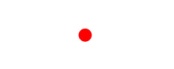 - Проектные границы публичного сервитута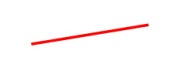 - Обозначение и кадастровый номер существующего земельного участка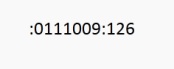 - Существующие границы земельных участков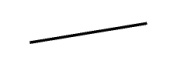 - Обозначение кадастровго квартала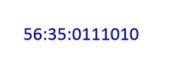 - Существующая часть границы кадастрового квартала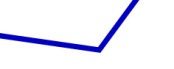 - Существущая часть границы ЗОУИТ (территориальной зоны)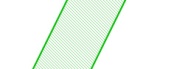 - Обозначение и кадастровый номер объекта капитального строительства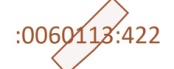 Условные обозначения:- Характерная точка границы образуемого земельного участка- Проектные границы публичного сервитута- Обозначение и кадастровый номер существующего земельного участка- Существующие границы земельных участков- Обозначение кадастровго квартала- Существующая часть границы кадастрового квартала- Существущая часть границы ЗОУИТ (территориальной зоны)- Обозначение и кадастровый номер объекта капитального строительстваПодписьЦветков А.А.	Дата	4 апреля 2024 г.Место для оттиска печати (при наличии) лица, составившего описание местоположения границ объектаМесто для оттиска печати (при наличии) лица, составившего описание местоположения границ объектаПрохождение границыПрохождение границыОписание прохождения границыот точкидо точкиОписание прохождения границы123———Сведения об объекте№п/пХарактеристики объектаОписание характеристик1231Местоположение объектаПсковская область, Дедовичский  р-н, Дубишно д2Площадь объекта ± величина погрешности определения площади (P ± ∆P)8 м² ± 1 м²3Иные характеристики объектаВид объекта реестра границ: Зона с особыми условиями использования территорииВид объекта по документу: публичный сервитут для использования земель и земельных участков в целях размещения антенно-мачтовых сооружений связи по проекту «Устранение цифрового неравенства» Содержание ограничений использования объектов недвижимости в пределах зоны или территории: публичный сервитут устанавливается для использования земель и земельных участков в целях размещения антенно-мачтовых сооружений связи по проекту «Устранение цифрового неравенства» на срок 49 (сорок девять) лет.Лицо в пользу которого установливается публичный сервитут публичное акционерное общество "Ростелеком" (ОГРН 1027700198767, ИНН 7707049388).Почтовый адрес: 115172, Российская Федерация, Москва, ул.Гончарная, д. 30, стр. 1.Контактный телефон/факс: +7 (499) 999-82-83 / +7 (499) 999-82-22.Электронная почта: rostelecom@rt.ruСведения о местоположении границ объектаСведения о местоположении границ объектаСведения о местоположении границ объектаСведения о местоположении границ объектаСведения о местоположении границ объекта1. Система координат	МСК 60 зона 21. Система координат	МСК 60 зона 21. Система координат	МСК 60 зона 21. Система координат	МСК 60 зона 21. Система координат	МСК 60 зона 22. Сведения о характерных точках границ объекта2. Сведения о характерных точках границ объекта2. Сведения о характерных точках границ объекта2. Сведения о характерных точках границ объекта2. Сведения о характерных точках границ объектаОбозначение характерных точек границКоординаты, мКоординаты, мМетод определения координат характернойточкиСредняя квадратическаяпогрешность положенияхарактерной точки (Mt), мОписание обозначения точкина местности (при наличии)Обозначение характерных точек границXYМетод определения координат характернойточкиСредняя квадратическаяпогрешность положенияхарактерной точки (Mt), мОписание обозначения точкина местности (при наличии)123456н1475 310,582 190 416,28Метод спутниковых геодезических измерений(определений)0,01—н2475 309,302 190 413,72Метод спутниковых геодезических измерений(определений)0,01—н3475 311,972 190 412,49Метод спутниковых геодезических измерений(определений)0,01—н4475 313,222 190 415,04Метод спутниковых геодезических измерений(определений)0,01—н1475 310,582 190 416,28Метод спутниковых геодезических измерений(определений)0,01—3. Сведения о характерных точках части (частей) границы объекта3. Сведения о характерных точках части (частей) границы объекта3. Сведения о характерных точках части (частей) границы объекта3. Сведения о характерных точках части (частей) границы объекта3. Сведения о характерных точках части (частей) границы объекта123456——————Сведения о местоположении измененных (уточненных) границ объектаСведения о местоположении измененных (уточненных) границ объектаСведения о местоположении измененных (уточненных) границ объектаСведения о местоположении измененных (уточненных) границ объектаСведения о местоположении измененных (уточненных) границ объектаСведения о местоположении измененных (уточненных) границ объектаСведения о местоположении измененных (уточненных) границ объектаСведения о местоположении измененных (уточненных) границ объекта1. Система координат	МСК 60 зона 21. Система координат	МСК 60 зона 21. Система координат	МСК 60 зона 21. Система координат	МСК 60 зона 21. Система координат	МСК 60 зона 21. Система координат	МСК 60 зона 21. Система координат	МСК 60 зона 21. Система координат	МСК 60 зона 22. Сведения о характерных точках границ объекта2. Сведения о характерных точках границ объекта2. Сведения о характерных точках границ объекта2. Сведения о характерных точках границ объекта2. Сведения о характерных точках границ объекта2. Сведения о характерных точках границ объекта2. Сведения о характерных точках границ объекта2. Сведения о характерных точках границ объектаОбозначение характерных точек границыСуществующие координаты, мСуществующие координаты, мИзмененные(уточненные) координаты, мИзмененные(уточненные) координаты, мМетод определения координатхарактерной точкиСредняя квадратическаяпогрешность положенияхарактерной точки (Mt), мОписание обозначения точки наместности(при наличии)Обозначение характерных точек границыXYXYМетод определения координатхарактерной точкиСредняя квадратическаяпогрешность положенияхарактерной точки (Mt), мОписание обозначения точки наместности(при наличии)12345678————————3. Сведения о характерных точках части (частей) границы объекта3. Сведения о характерных точках части (частей) границы объекта3. Сведения о характерных точках части (частей) границы объекта3. Сведения о характерных точках части (частей) границы объекта3. Сведения о характерных точках части (частей) границы объекта3. Сведения о характерных точках части (частей) границы объекта3. Сведения о характерных точках части (частей) границы объекта3. Сведения о характерных точках части (частей) границы объекта12345678————————Прохождение границыПрохождение границыОписание прохождения границыот точкидо точкиОписание прохождения границы123———Сведения об объекте№п/пХарактеристики объектаОписание характеристик1231Местоположение объектаРеспублика Карелия, Олонецкий р-н, Алексала д2Площадь объекта ± величина погрешности определения площади (P ± ∆P)9 м² ± 1 м²3Иные характеристики объектаВид объекта реестра границ: Зона с особыми условиями использования территорииВид объекта по документу: публичный сервитут для использования земель и земельных участков в целях размещения антенно-мачтовых сооружений связи по проекту «Устранение цифрового неравенства» Содержание ограничений использования объектов недвижимости в пределах зоны или территории: публичный сервитут устанавливается для использования земель и земельных участков в целях размещения антенно-мачтовых сооружений связи по проекту «Устранение цифрового неравенства» на срок 49 (сорок девять) лет.Лицо в пользу которого установливается публичный сервитут публичное акционерное общество "Ростелеком" (ОГРН 1027700198767, ИНН 7707049388).Почтовый адрес: 115172, Российская Федерация, Москва, ул.Гончарная, д. 30, стр. 1.Контактный телефон/факс: +7 (499) 999-82-83 / +7 (499) 999-82-22.Электронная почта: rostelecom@rt.ruСведения о местоположении границ объектаСведения о местоположении границ объектаСведения о местоположении границ объектаСведения о местоположении границ объектаСведения о местоположении границ объекта1. Система координат	МСК-10 зона 11. Система координат	МСК-10 зона 11. Система координат	МСК-10 зона 11. Система координат	МСК-10 зона 11. Система координат	МСК-10 зона 12. Сведения о характерных точках границ объекта2. Сведения о характерных точках границ объекта2. Сведения о характерных точках границ объекта2. Сведения о характерных точках границ объекта2. Сведения о характерных точках границ объектаОбозначение характерных точек границКоординаты, мКоординаты, мМетод определения координат характернойточкиСредняя квадратическаяпогрешность положенияхарактерной точки (Mt), мОписание обозначения точкина местности (при наличии)Обозначение характерных точек границXYМетод определения координат характернойточкиСредняя квадратическаяпогрешность положенияхарактерной точки (Mt), мОписание обозначения точкина местности (при наличии)123456н1252 312,311 441 243,27Метод спутниковых геодезических измерений(определений)——н2252 312,891 441 246,21Метод спутниковых геодезических измерений(определений)——н3252 309,951 441 246,79Метод спутниковых геодезических измерений(определений)——н4252 309,371 441 243,85Метод спутниковых геодезических измерений(определений)0,01—н1252 312,311 441 243,27Метод спутниковых геодезических измерений(определений)——3. Сведения о характерных точках части (частей) границы объекта3. Сведения о характерных точках части (частей) границы объекта3. Сведения о характерных точках части (частей) границы объекта3. Сведения о характерных точках части (частей) границы объекта3. Сведения о характерных точках части (частей) границы объекта123456——————Сведения о местоположении измененных (уточненных) границ объектаСведения о местоположении измененных (уточненных) границ объектаСведения о местоположении измененных (уточненных) границ объектаСведения о местоположении измененных (уточненных) границ объектаСведения о местоположении измененных (уточненных) границ объектаСведения о местоположении измененных (уточненных) границ объектаСведения о местоположении измененных (уточненных) границ объектаСведения о местоположении измененных (уточненных) границ объекта1. Система координат	МСК-10 зона 11. Система координат	МСК-10 зона 11. Система координат	МСК-10 зона 11. Система координат	МСК-10 зона 11. Система координат	МСК-10 зона 11. Система координат	МСК-10 зона 11. Система координат	МСК-10 зона 11. Система координат	МСК-10 зона 12. Сведения о характерных точках границ объекта2. Сведения о характерных точках границ объекта2. Сведения о характерных точках границ объекта2. Сведения о характерных точках границ объекта2. Сведения о характерных точках границ объекта2. Сведения о характерных точках границ объекта2. Сведения о характерных точках границ объекта2. Сведения о характерных точках границ объектаОбозначение характерных точек границыСуществующие координаты, мСуществующие координаты, мИзмененные(уточненные) координаты, мИзмененные(уточненные) координаты, мМетод определения координатхарактерной точкиСредняя квадратическаяпогрешность положенияхарактерной точки (Mt), мОписание обозначения точки наместности(при наличии)Обозначение характерных точек границыXYXYМетод определения координатхарактерной точкиСредняя квадратическаяпогрешность положенияхарактерной точки (Mt), мОписание обозначения точки наместности(при наличии)12345678————————3. Сведения о характерных точках части (частей) границы объекта3. Сведения о характерных точках части (частей) границы объекта3. Сведения о характерных точках части (частей) границы объекта3. Сведения о характерных точках части (частей) границы объекта3. Сведения о характерных точках части (частей) границы объекта3. Сведения о характерных точках части (частей) границы объекта3. Сведения о характерных точках части (частей) границы объекта3. Сведения о характерных точках части (частей) границы объекта12345678————————Прохождение границыПрохождение границыОписание прохождения границыот точкидо точкиОписание прохождения границы123———Сведения об объекте№п/пХарактеристики объектаОписание характеристик1231Местоположение объектаРеспублика Карелия, Медвежьегорский р-н, Шагловаара п2Площадь объекта ± величина погрешности определения площади (P ± ∆P)9 м² ± 1 м²3Иные характеристики объектаВид объекта реестра границ: Зона с особыми условиями использования территорииВид объекта по документу: публичный сервитут для использования земель и земельных участков в целях размещения антенно-мачтовых сооружений связи по проекту «Устранение цифрового неравенства» Содержание ограничений использования объектов недвижимости в пределах зоны или территории: публичный сервитут устанавливается для использования земель и земельных участков в целях размещения антенно-мачтовых сооружений связи по проекту «Устранение цифрового неравенства» на срок 49 (сорок девять) лет.Лицо в пользу которого установливается публичный сервитут публичное акционерное общество "Ростелеком" (ОГРН 1027700198767, ИНН 7707049388).Почтовый адрес: 115172, Российская Федерация, Москва, ул.Гончарная, д. 30, стр. 1.Контактный телефон/факс: +7 (499) 999-82-83 / +7 (499) 999-82-22.Электронная почта: rostelecom@rt.ruСведения о местоположении границ объектаСведения о местоположении границ объектаСведения о местоположении границ объектаСведения о местоположении границ объектаСведения о местоположении границ объекта1. Система координат	МСК-10 зона 11. Система координат	МСК-10 зона 11. Система координат	МСК-10 зона 11. Система координат	МСК-10 зона 11. Система координат	МСК-10 зона 12. Сведения о характерных точках границ объекта2. Сведения о характерных точках границ объекта2. Сведения о характерных точках границ объекта2. Сведения о характерных точках границ объекта2. Сведения о характерных точках границ объектаОбозначение характерных точек границКоординаты, мКоординаты, мМетод определения координат характернойточкиСредняя квадратическаяпогрешность положенияхарактерной точки (Mt), мОписание обозначения точкина местности (при наличии)Обозначение характерных точек границXYМетод определения координат характернойточкиСредняя квадратическаяпогрешность положенияхарактерной точки (Mt), мОписание обозначения точкина местности (при наличии)123456н1535 023,201 460 591,09Метод спутниковых геодезических измерений(определений)0,01—н2535 024,651 460 593,72Метод спутниковых геодезических измерений(определений)0,01—н3535 022,021 460 595,17Метод спутниковых геодезических измерений(определений)0,01—н4535 020,571 460 592,54Метод спутниковых геодезических измерений(определений)0,01—н1535 023,201 460 591,09Метод спутниковых геодезических измерений(определений)0,01—3. Сведения о характерных точках части (частей) границы объекта3. Сведения о характерных точках части (частей) границы объекта3. Сведения о характерных точках части (частей) границы объекта3. Сведения о характерных точках части (частей) границы объекта3. Сведения о характерных точках части (частей) границы объекта123456——————Сведения о местоположении измененных (уточненных) границ объектаСведения о местоположении измененных (уточненных) границ объектаСведения о местоположении измененных (уточненных) границ объектаСведения о местоположении измененных (уточненных) границ объектаСведения о местоположении измененных (уточненных) границ объектаСведения о местоположении измененных (уточненных) границ объектаСведения о местоположении измененных (уточненных) границ объектаСведения о местоположении измененных (уточненных) границ объекта1. Система координат	МСК-10 зона 11. Система координат	МСК-10 зона 11. Система координат	МСК-10 зона 11. Система координат	МСК-10 зона 11. Система координат	МСК-10 зона 11. Система координат	МСК-10 зона 11. Система координат	МСК-10 зона 11. Система координат	МСК-10 зона 12. Сведения о характерных точках границ объекта2. Сведения о характерных точках границ объекта2. Сведения о характерных точках границ объекта2. Сведения о характерных точках границ объекта2. Сведения о характерных точках границ объекта2. Сведения о характерных точках границ объекта2. Сведения о характерных точках границ объекта2. Сведения о характерных точках границ объектаОбозначение характерных точек границыСуществующие координаты, мСуществующие координаты, мИзмененные(уточненные) координаты, мИзмененные(уточненные) координаты, мМетод определения координатхарактерной точкиСредняя квадратическаяпогрешность положенияхарактерной точки (Mt), мОписание обозначения точки наместности(при наличии)Обозначение характерных точек границыXYXYМетод определения координатхарактерной точкиСредняя квадратическаяпогрешность положенияхарактерной точки (Mt), мОписание обозначения точки наместности(при наличии)12345678————————3. Сведения о характерных точках части (частей) границы объекта3. Сведения о характерных точках части (частей) границы объекта3. Сведения о характерных точках части (частей) границы объекта3. Сведения о характерных точках части (частей) границы объекта3. Сведения о характерных точках части (частей) границы объекта3. Сведения о характерных точках части (частей) границы объекта3. Сведения о характерных точках части (частей) границы объекта3. Сведения о характерных точках части (частей) границы объекта12345678————————Прохождение границыПрохождение границыОписание прохождения границыот точкидо точкиОписание прохождения границы123———Сведения об объекте№п/пХарактеристики объектаОписание характеристик1231Местоположение объектаРеспублика Карелия, Медвежьегорский р-н, Маслозеро д2Площадь объекта ± величина погрешности определения площади (P ± ∆P)9 м² ± 1 м²3Иные характеристики объектаВид объекта реестра границ: Зона с особыми условиями использования территорииВид объекта по документу: публичный сервитут для использования земель и земельных участков в целях размещения антенно-мачтовых сооружений связи по проекту «Устранение цифрового неравенства» Содержание ограничений использования объектов недвижимости в пределах зоны или территории: публичный сервитут устанавливается для использования земель и земельных участков в целях размещения антенно-мачтовых сооружений связи по проекту «Устранение цифрового неравенства» на срок 49 (сорок девять) лет.Лицо в пользу которого установливается публичный сервитут публичное акционерное общество "Ростелеком" (ОГРН 1027700198767, ИНН 7707049388).Почтовый адрес: 115172, Российская Федерация, Москва, ул.Гончарная, д. 30, стр. 1.Контактный телефон/факс: +7 (499) 999-82-83 / +7 (499) 999-82-22.Электронная почта: rostelecom@rt.ruСведения о местоположении границ объектаСведения о местоположении границ объектаСведения о местоположении границ объектаСведения о местоположении границ объектаСведения о местоположении границ объекта1. Система координат	МСК-10 зона 11. Система координат	МСК-10 зона 11. Система координат	МСК-10 зона 11. Система координат	МСК-10 зона 11. Система координат	МСК-10 зона 12. Сведения о характерных точках границ объекта2. Сведения о характерных точках границ объекта2. Сведения о характерных точках границ объекта2. Сведения о характерных точках границ объекта2. Сведения о характерных точках границ объектаОбозначение характерных точек границКоординаты, мКоординаты, мМетод определения координат характернойточкиСредняя квадратическаяпогрешность положенияхарактерной точки (Mt), мОписание обозначения точкина местности (при наличии)Обозначение характерных точек границXYМетод определения координат характернойточкиСредняя квадратическаяпогрешность положенияхарактерной точки (Mt), мОписание обозначения точкина местности (при наличии)123456н1536 683,801 440 831,92Метод спутниковых геодезических измерений(определений)0,01—н2536 685,081 440 834,64Метод спутниковых геодезических измерений(определений)0,01—н3536 682,361 440 835,92Метод спутниковых геодезических измерений(определений)0,01—н4536 681,081 440 833,20Метод спутниковых геодезических измерений(определений)0,01—н1536 683,801 440 831,92Метод спутниковых геодезических измерений(определений)0,01—3. Сведения о характерных точках части (частей) границы объекта3. Сведения о характерных точках части (частей) границы объекта3. Сведения о характерных точках части (частей) границы объекта3. Сведения о характерных точках части (частей) границы объекта3. Сведения о характерных точках части (частей) границы объекта123456——————Сведения о местоположении измененных (уточненных) границ объектаСведения о местоположении измененных (уточненных) границ объектаСведения о местоположении измененных (уточненных) границ объектаСведения о местоположении измененных (уточненных) границ объектаСведения о местоположении измененных (уточненных) границ объектаСведения о местоположении измененных (уточненных) границ объектаСведения о местоположении измененных (уточненных) границ объектаСведения о местоположении измененных (уточненных) границ объекта1. Система координат	МСК-10 зона 11. Система координат	МСК-10 зона 11. Система координат	МСК-10 зона 11. Система координат	МСК-10 зона 11. Система координат	МСК-10 зона 11. Система координат	МСК-10 зона 11. Система координат	МСК-10 зона 11. Система координат	МСК-10 зона 12. Сведения о характерных точках границ объекта2. Сведения о характерных точках границ объекта2. Сведения о характерных точках границ объекта2. Сведения о характерных точках границ объекта2. Сведения о характерных точках границ объекта2. Сведения о характерных точках границ объекта2. Сведения о характерных точках границ объекта2. Сведения о характерных точках границ объектаОбозначение характерных точек границыСуществующие координаты, мСуществующие координаты, мИзмененные(уточненные) координаты, мИзмененные(уточненные) координаты, мМетод определения координатхарактерной точкиСредняя квадратическаяпогрешность положенияхарактерной точки (Mt), мОписание обозначения точки наместности(при наличии)Обозначение характерных точек границыXYXYМетод определения координатхарактерной точкиСредняя квадратическаяпогрешность положенияхарактерной точки (Mt), мОписание обозначения точки наместности(при наличии)12345678————————3. Сведения о характерных точках части (частей) границы объекта3. Сведения о характерных точках части (частей) границы объекта3. Сведения о характерных точках части (частей) границы объекта3. Сведения о характерных точках части (частей) границы объекта3. Сведения о характерных точках части (частей) границы объекта3. Сведения о характерных точках части (частей) границы объекта3. Сведения о характерных точках части (частей) границы объекта3. Сведения о характерных точках части (частей) границы объекта12345678————————Прохождение границыПрохождение границыОписание прохождения границыот точкидо точкиОписание прохождения границы123———Сведения об объекте№п/пХарактеристики объектаОписание характеристик1231Местоположение объектаРеспублика Карелия, Лахденпохский р-н, Ласанен п2Площадь объекта ± величина погрешности определения площади (P ± ∆P)9 м² ± 1 м²3Иные характеристики объектаВид объекта реестра границ: Зона с особыми условиями использования территорииВид объекта по документу: публичный сервитут для использования земель и земельных участков в целях размещения антенно-мачтовых сооружений связи по проекту «Устранение цифрового неравенства» Содержание ограничений использования объектов недвижимости в пределах зоны или территории: публичный сервитут устанавливается для использования земель и земельных участков в целях размещения антенно-мачтовых сооружений связи по проекту «Устранение цифрового неравенства» на срок 49 (сорок девять) лет.Лицо в пользу которого установливается публичный сервитут публичное акционерное общество "Ростелеком" (ОГРН 1027700198767, ИНН 7707049388).Почтовый адрес: 115172, Российская Федерация, Москва, ул.Гончарная, д. 30, стр. 1.Контактный телефон/факс: +7 (499) 999-82-83 / +7 (499) 999-82-22.Электронная почта: rostelecom@rt.ruСведения о местоположении границ объектаСведения о местоположении границ объектаСведения о местоположении границ объектаСведения о местоположении границ объектаСведения о местоположении границ объекта1. Система координат	МСК-10 зона 11. Система координат	МСК-10 зона 11. Система координат	МСК-10 зона 11. Система координат	МСК-10 зона 11. Система координат	МСК-10 зона 12. Сведения о характерных точках границ объекта2. Сведения о характерных точках границ объекта2. Сведения о характерных точках границ объекта2. Сведения о характерных точках границ объекта2. Сведения о характерных точках границ объектаОбозначение характерных точек границКоординаты, мКоординаты, мМетод определения координат характернойточкиСредняя квадратическаяпогрешность положенияхарактерной точки (Mt), мОписание обозначения точкина местности (при наличии)Обозначение характерных точек границXYМетод определения координат характернойточкиСредняя квадратическаяпогрешность положенияхарактерной точки (Mt), мОписание обозначения точкина местности (при наличии)123456н1286 484,081 283 515,37Метод спутниковых геодезических измерений(определений)0,01—н2286 482,531 283 517,94Метод спутниковых геодезических измерений(определений)0,01—н3286 479,961 283 516,39Метод спутниковых геодезических измерений(определений)0,01—н4286 481,511 283 513,82Метод спутниковых геодезических измерений(определений)0,01—н1286 484,081 283 515,37Метод спутниковых геодезических измерений(определений)0,01—3. Сведения о характерных точках части (частей) границы объекта3. Сведения о характерных точках части (частей) границы объекта3. Сведения о характерных точках части (частей) границы объекта3. Сведения о характерных точках части (частей) границы объекта3. Сведения о характерных точках части (частей) границы объекта123456——————Сведения о местоположении измененных (уточненных) границ объектаСведения о местоположении измененных (уточненных) границ объектаСведения о местоположении измененных (уточненных) границ объектаСведения о местоположении измененных (уточненных) границ объектаСведения о местоположении измененных (уточненных) границ объектаСведения о местоположении измененных (уточненных) границ объектаСведения о местоположении измененных (уточненных) границ объектаСведения о местоположении измененных (уточненных) границ объекта1. Система координат	МСК-10 зона 11. Система координат	МСК-10 зона 11. Система координат	МСК-10 зона 11. Система координат	МСК-10 зона 11. Система координат	МСК-10 зона 11. Система координат	МСК-10 зона 11. Система координат	МСК-10 зона 11. Система координат	МСК-10 зона 12. Сведения о характерных точках границ объекта2. Сведения о характерных точках границ объекта2. Сведения о характерных точках границ объекта2. Сведения о характерных точках границ объекта2. Сведения о характерных точках границ объекта2. Сведения о характерных точках границ объекта2. Сведения о характерных точках границ объекта2. Сведения о характерных точках границ объектаОбозначение характерных точек границыСуществующие координаты, мСуществующие координаты, мИзмененные(уточненные) координаты, мИзмененные(уточненные) координаты, мМетод определения координатхарактерной точкиСредняя квадратическаяпогрешность положенияхарактерной точки (Mt), мОписание обозначения точки наместности(при наличии)Обозначение характерных точек границыXYXYМетод определения координатхарактерной точкиСредняя квадратическаяпогрешность положенияхарактерной точки (Mt), мОписание обозначения точки наместности(при наличии)12345678————————3. Сведения о характерных точках части (частей) границы объекта3. Сведения о характерных точках части (частей) границы объекта3. Сведения о характерных точках части (частей) границы объекта3. Сведения о характерных точках части (частей) границы объекта3. Сведения о характерных точках части (частей) границы объекта3. Сведения о характерных точках части (частей) границы объекта3. Сведения о характерных точках части (частей) границы объекта3. Сведения о характерных точках части (частей) границы объекта12345678————————Прохождение границыПрохождение границыОписание прохождения границыот точкидо точкиОписание прохождения границы123———Сведения об объекте№п/пХарактеристики объектаОписание характеристик1231Местоположение объектаРеспублика Карелия, Кондопожский р-н, Уница д2Площадь объекта ± величина погрешности определения площади (P ± ∆P)9 м² ± 1 м²3Иные характеристики объектаВид объекта реестра границ: Зона с особыми условиями использования территорииВид объекта по документу: публичный сервитут для использования земель и земельных участков в целях размещения антенно-мачтовых сооружений связи по проекту «Устранение цифрового неравенства» Содержание ограничений использования объектов недвижимости в пределах зоны или территории: публичный сервитут устанавливается для использования земель и земельных участков в целях размещения антенно-мачтовых сооружений связи по проекту «Устранение цифрового неравенства» на срок 49 (сорок девять) лет.Лицо в пользу которого установливается публичный сервитут публичное акционерное общество "Ростелеком" (ОГРН 1027700198767, ИНН 7707049388).Почтовый адрес: 115172, Российская Федерация, Москва, ул.Гончарная, д. 30, стр. 1.Контактный телефон/факс: +7 (499) 999-82-83 / +7 (499) 999-82-22.Электронная почта: rostelecom@rt.ruСведения о местоположении границ объектаСведения о местоположении границ объектаСведения о местоположении границ объектаСведения о местоположении границ объектаСведения о местоположении границ объекта1. Система координат	МСК-10 зона 11. Система координат	МСК-10 зона 11. Система координат	МСК-10 зона 11. Система координат	МСК-10 зона 11. Система координат	МСК-10 зона 12. Сведения о характерных точках границ объекта2. Сведения о характерных точках границ объекта2. Сведения о характерных точках границ объекта2. Сведения о характерных точках границ объекта2. Сведения о характерных точках границ объектаОбозначение характерных точек границКоординаты, мКоординаты, мМетод определения координат характернойточкиСредняя квадратическаяпогрешность положенияхарактерной точки (Mt), мОписание обозначения точкина местности (при наличии)Обозначение характерных точек границXYМетод определения координат характернойточкиСредняя квадратическаяпогрешность положенияхарактерной точки (Mt), мОписание обозначения точкина местности (при наличии)123456н1434 811,191 524 853,25Метод спутниковых геодезических измерений(определений)0,01—н2434 808,891 524 855,17Метод спутниковых геодезических измерений(определений)0,01—н3434 806,971 524 852,87Метод спутниковых геодезических измерений(определений)0,01—н4434 809,271 524 850,95Метод спутниковых геодезических измерений(определений)0,01—н1434 811,191 524 853,25Метод спутниковых геодезических измерений(определений)0,01—3. Сведения о характерных точках части (частей) границы объекта3. Сведения о характерных точках части (частей) границы объекта3. Сведения о характерных точках части (частей) границы объекта3. Сведения о характерных точках части (частей) границы объекта3. Сведения о характерных точках части (частей) границы объекта123456——————Сведения о местоположении измененных (уточненных) границ объектаСведения о местоположении измененных (уточненных) границ объектаСведения о местоположении измененных (уточненных) границ объектаСведения о местоположении измененных (уточненных) границ объектаСведения о местоположении измененных (уточненных) границ объектаСведения о местоположении измененных (уточненных) границ объектаСведения о местоположении измененных (уточненных) границ объектаСведения о местоположении измененных (уточненных) границ объекта1. Система координат	МСК-10 зона 11. Система координат	МСК-10 зона 11. Система координат	МСК-10 зона 11. Система координат	МСК-10 зона 11. Система координат	МСК-10 зона 11. Система координат	МСК-10 зона 11. Система координат	МСК-10 зона 11. Система координат	МСК-10 зона 12. Сведения о характерных точках границ объекта2. Сведения о характерных точках границ объекта2. Сведения о характерных точках границ объекта2. Сведения о характерных точках границ объекта2. Сведения о характерных точках границ объекта2. Сведения о характерных точках границ объекта2. Сведения о характерных точках границ объекта2. Сведения о характерных точках границ объектаОбозначение характерных точек границыСуществующие координаты, мСуществующие координаты, мИзмененные(уточненные) координаты, мИзмененные(уточненные) координаты, мМетод определения координатхарактерной точкиСредняя квадратическаяпогрешность положенияхарактерной точки (Mt), мОписание обозначения точки наместности(при наличии)Обозначение характерных точек границыXYXYМетод определения координатхарактерной точкиСредняя квадратическаяпогрешность положенияхарактерной точки (Mt), мОписание обозначения точки наместности(при наличии)12345678————————3. Сведения о характерных точках части (частей) границы объекта3. Сведения о характерных точках части (частей) границы объекта3. Сведения о характерных точках части (частей) границы объекта3. Сведения о характерных точках части (частей) границы объекта3. Сведения о характерных точках части (частей) границы объекта3. Сведения о характерных точках части (частей) границы объекта3. Сведения о характерных точках части (частей) границы объекта3. Сведения о характерных точках части (частей) границы объекта12345678————————Прохождение границыПрохождение границыОписание прохождения границыот точкидо точкиОписание прохождения границы123———Сведения об объекте№п/пХарактеристики объектаОписание характеристик1231Местоположение объектаРеспублика Карелия, Медвежьегорский р-н, Сосновка п2Площадь объекта ± величина погрешности определения площади (P ± ∆P)9 м² ± 1 м²3Иные характеристики объектаВид объекта реестра границ: Зона с особыми условиями использования территорииВид объекта по документу: публичный сервитут для использования земель и земельных участков в целях размещения антенно-мачтовых сооружений связи по проекту «Устранение цифрового неравенства» Содержание ограничений использования объектов недвижимости в пределах зоны или территории: публичный сервитут устанавливается для использования земель и земельных участков в целях размещения антенно-мачтовых сооружений связи по проекту «Устранение цифрового неравенства» на срок 49 (сорок девять) лет.Лицо в пользу которого установливается публичный сервитут публичное акционерное общество "Ростелеком" (ОГРН 1027700198767, ИНН 7707049388).Почтовый адрес: 115172, Российская Федерация, Москва, ул.Гончарная, д. 30, стр. 1.Контактный телефон/факс: +7 (499) 999-82-83 / +7 (499) 999-82-22.Электронная почта: rostelecom@rt.ruСведения о местоположении границ объектаСведения о местоположении границ объектаСведения о местоположении границ объектаСведения о местоположении границ объектаСведения о местоположении границ объекта1. Система координат	МСК-10 зона 11. Система координат	МСК-10 зона 11. Система координат	МСК-10 зона 11. Система координат	МСК-10 зона 11. Система координат	МСК-10 зона 12. Сведения о характерных точках границ объекта2. Сведения о характерных точках границ объекта2. Сведения о характерных точках границ объекта2. Сведения о характерных точках границ объекта2. Сведения о характерных точках границ объектаОбозначение характерных точек границКоординаты, мКоординаты, мМетод определения координат характернойточкиСредняя квадратическаяпогрешность положенияхарактерной точки (Mt), мОписание обозначения точкина местности (при наличии)Обозначение характерных точек границXYМетод определения координат характернойточкиСредняя квадратическаяпогрешность положенияхарактерной точки (Mt), мОписание обозначения точкина местности (при наличии)123456н4461 190,161 539 371,88Метод спутниковых геодезических измерений(определений)0,01—н3461 187,161 539 371,88Метод спутниковых геодезических измерений(определений)0,01—н2461 187,161 539 368,88Метод спутниковых геодезических измерений(определений)0,01—н1461 190,161 539 368,88Метод спутниковых геодезических измерений(определений)0,01—н4461 190,161 539 371,88Метод спутниковых геодезических измерений(определений)0,01—3. Сведения о характерных точках части (частей) границы объекта3. Сведения о характерных точках части (частей) границы объекта3. Сведения о характерных точках части (частей) границы объекта3. Сведения о характерных точках части (частей) границы объекта3. Сведения о характерных точках части (частей) границы объекта123456——————Сведения о местоположении измененных (уточненных) границ объектаСведения о местоположении измененных (уточненных) границ объектаСведения о местоположении измененных (уточненных) границ объектаСведения о местоположении измененных (уточненных) границ объектаСведения о местоположении измененных (уточненных) границ объектаСведения о местоположении измененных (уточненных) границ объектаСведения о местоположении измененных (уточненных) границ объектаСведения о местоположении измененных (уточненных) границ объекта1. Система координат	МСК-10 зона 11. Система координат	МСК-10 зона 11. Система координат	МСК-10 зона 11. Система координат	МСК-10 зона 11. Система координат	МСК-10 зона 11. Система координат	МСК-10 зона 11. Система координат	МСК-10 зона 11. Система координат	МСК-10 зона 12. Сведения о характерных точках границ объекта2. Сведения о характерных точках границ объекта2. Сведения о характерных точках границ объекта2. Сведения о характерных точках границ объекта2. Сведения о характерных точках границ объекта2. Сведения о характерных точках границ объекта2. Сведения о характерных точках границ объекта2. Сведения о характерных точках границ объектаОбозначение характерных точек границыСуществующие координаты, мСуществующие координаты, мИзмененные(уточненные) координаты, мИзмененные(уточненные) координаты, мМетод определения координатхарактерной точкиСредняя квадратическаяпогрешность положенияхарактерной точки (Mt), мОписание обозначения точки наместности(при наличии)Обозначение характерных точек границыXYXYМетод определения координатхарактерной точкиСредняя квадратическаяпогрешность положенияхарактерной точки (Mt), мОписание обозначения точки наместности(при наличии)12345678————————3. Сведения о характерных точках части (частей) границы объекта3. Сведения о характерных точках части (частей) границы объекта3. Сведения о характерных точках части (частей) границы объекта3. Сведения о характерных точках части (частей) границы объекта3. Сведения о характерных точках части (частей) границы объекта3. Сведения о характерных точках части (частей) границы объекта3. Сведения о характерных точках части (частей) границы объекта3. Сведения о характерных точках части (частей) границы объекта12345678————————Прохождение границыПрохождение границыОписание прохождения границыот точкидо точкиОписание прохождения границы123———Сведения об объекте№п/пХарактеристики объектаОписание характеристик1231Местоположение объектаРеспублика Карелия, Кондопожский р-н, Нелгомозеро п2Площадь объекта ± величина погрешности определения площади (P ± ∆P)9 м² ± 1 м²3Иные характеристики объектаВид объекта реестра границ: Зона с особыми условиями использования территорииВид объекта по документу: публичный сервитут для использования земель и земельных участков в целях размещения антенно-мачтовых сооружений связи по проекту «Устранение цифрового неравенства» Содержание ограничений использования объектов недвижимости в пределах зоны или территории: публичный сервитут устанавливается для использования земель и земельных участков в целях размещения антенно-мачтовых сооружений связи по проекту «Устранение цифрового неравенства» на срок 49 (сорок девять) лет.Лицо в пользу которого установливается публичный сервитут публичное акционерное общество "Ростелеком" (ОГРН 1027700198767, ИНН 7707049388).Почтовый адрес: 115172, Российская Федерация, Москва, ул.Гончарная, д. 30, стр. 1.Контактный телефон/факс: +7 (499) 999-82-83 / +7 (499) 999-82-22.Электронная почта: rostelecom@rt.ruСведения о местоположении границ объектаСведения о местоположении границ объектаСведения о местоположении границ объектаСведения о местоположении границ объектаСведения о местоположении границ объекта1. Система координат	МСК-10 зона 11. Система координат	МСК-10 зона 11. Система координат	МСК-10 зона 11. Система координат	МСК-10 зона 11. Система координат	МСК-10 зона 12. Сведения о характерных точках границ объекта2. Сведения о характерных точках границ объекта2. Сведения о характерных точках границ объекта2. Сведения о характерных точках границ объекта2. Сведения о характерных точках границ объектаОбозначение характерных точек границКоординаты, мКоординаты, мМетод определения координат характернойточкиСредняя квадратическаяпогрешность положенияхарактерной точки (Mt), мОписание обозначения точкина местности (при наличии)Обозначение характерных точек границXYМетод определения координат характернойточкиСредняя квадратическаяпогрешность положенияхарактерной точки (Mt), мОписание обозначения точкина местности (при наличии)123456н1388 234,881 473 648,70Метод спутниковых геодезических измерений(определений)0,01—н2388 237,091 473 650,79Метод спутниковых геодезических измерений(определений)0,01—н3388 234,981 473 652,86Метод спутниковых геодезических измерений(определений)0,01—н4388 232,831 473 650,75Метод спутниковых геодезических измерений(определений)0,01—н1388 234,881 473 648,70Метод спутниковых геодезических измерений(определений)0,01—3. Сведения о характерных точках части (частей) границы объекта3. Сведения о характерных точках части (частей) границы объекта3. Сведения о характерных точках части (частей) границы объекта3. Сведения о характерных точках части (частей) границы объекта3. Сведения о характерных точках части (частей) границы объекта123456——————Сведения о местоположении измененных (уточненных) границ объектаСведения о местоположении измененных (уточненных) границ объектаСведения о местоположении измененных (уточненных) границ объектаСведения о местоположении измененных (уточненных) границ объектаСведения о местоположении измененных (уточненных) границ объектаСведения о местоположении измененных (уточненных) границ объектаСведения о местоположении измененных (уточненных) границ объектаСведения о местоположении измененных (уточненных) границ объекта1. Система координат	МСК-10 зона 11. Система координат	МСК-10 зона 11. Система координат	МСК-10 зона 11. Система координат	МСК-10 зона 11. Система координат	МСК-10 зона 11. Система координат	МСК-10 зона 11. Система координат	МСК-10 зона 11. Система координат	МСК-10 зона 12. Сведения о характерных точках границ объекта2. Сведения о характерных точках границ объекта2. Сведения о характерных точках границ объекта2. Сведения о характерных точках границ объекта2. Сведения о характерных точках границ объекта2. Сведения о характерных точках границ объекта2. Сведения о характерных точках границ объекта2. Сведения о характерных точках границ объектаОбозначение характерных точек границыСуществующие координаты, мСуществующие координаты, мИзмененные(уточненные) координаты, мИзмененные(уточненные) координаты, мМетод определения координатхарактерной точкиСредняя квадратическаяпогрешность положенияхарактерной точки (Mt), мОписание обозначения точки наместности(при наличии)Обозначение характерных точек границыXYXYМетод определения координатхарактерной точкиСредняя квадратическаяпогрешность положенияхарактерной точки (Mt), мОписание обозначения точки наместности(при наличии)12345678————————3. Сведения о характерных точках части (частей) границы объекта3. Сведения о характерных точках части (частей) границы объекта3. Сведения о характерных точках части (частей) границы объекта3. Сведения о характерных точках части (частей) границы объекта3. Сведения о характерных точках части (частей) границы объекта3. Сведения о характерных точках части (частей) границы объекта3. Сведения о характерных точках части (частей) границы объекта3. Сведения о характерных точках части (частей) границы объекта12345678————————Прохождение границыПрохождение границыОписание прохождения границыот точкидо точкиОписание прохождения границы123———Сведения об объекте№п/пХарактеристики объектаОписание характеристик1231Местоположение объектаРеспублика Карелия, Медвежьегорский р-н, Ламбасручей п2Площадь объекта ± величина погрешности определения площади (P ± ∆P)9 м² ± 1 м²3Иные характеристики объектаВид объекта реестра границ: Зона с особыми условиями использования территорииВид объекта по документу: публичный сервитут для использования земель и земельных участков в целях размещения антенно-мачтовых сооружений связи по проекту «Устранение цифрового неравенства» Содержание ограничений использования объектов недвижимости в пределах зоны или территории: публичный сервитут устанавливается для использования земель и земельных участков в целях размещения антенно-мачтовых сооружений связи по проекту «Устранение цифрового неравенства» на срок 49 (сорок девять) лет.Лицо в пользу которого установливается публичный сервитут публичное акционерное общество "Ростелеком" (ОГРН 1027700198767, ИНН 7707049388).Почтовый адрес: 115172, Российская Федерация, Москва, ул.Гончарная, д. 30, стр. 1.Контактный телефон/факс: +7 (499) 999-82-83 / +7 (499) 999-82-22.Электронная почта: rostelecom@rt.ruСведения о местоположении границ объектаСведения о местоположении границ объектаСведения о местоположении границ объектаСведения о местоположении границ объектаСведения о местоположении границ объекта1. Система координат	МСК-10 зона 11. Система координат	МСК-10 зона 11. Система координат	МСК-10 зона 11. Система координат	МСК-10 зона 11. Система координат	МСК-10 зона 12. Сведения о характерных точках границ объекта2. Сведения о характерных точках границ объекта2. Сведения о характерных точках границ объекта2. Сведения о характерных точках границ объекта2. Сведения о характерных точках границ объектаОбозначение характерных точек границКоординаты, мКоординаты, мМетод определения координат характернойточкиСредняя квадратическаяпогрешность положенияхарактерной точки (Mt), мОписание обозначения точкина местности (при наличии)Обозначение характерных точек границXYМетод определения координат характернойточкиСредняя квадратическаяпогрешность положенияхарактерной точки (Mt), мОписание обозначения точкина местности (при наличии)123456н1401 106,801 547 608,47Метод спутниковых геодезических измерений(определений)0,01—н2401 106,801 547 611,47Метод спутниковых геодезических измерений(определений)0,01—н3401 103,801 547 611,47Метод спутниковых геодезических измерений(определений)0,01—н4401 103,801 547 608,47Метод спутниковых геодезических измерений(определений)0,01—н1401 106,801 547 608,47Метод спутниковых геодезических измерений(определений)0,01—3. Сведения о характерных точках части (частей) границы объекта3. Сведения о характерных точках части (частей) границы объекта3. Сведения о характерных точках части (частей) границы объекта3. Сведения о характерных точках части (частей) границы объекта3. Сведения о характерных точках части (частей) границы объекта123456——————Сведения о местоположении измененных (уточненных) границ объектаСведения о местоположении измененных (уточненных) границ объектаСведения о местоположении измененных (уточненных) границ объектаСведения о местоположении измененных (уточненных) границ объектаСведения о местоположении измененных (уточненных) границ объектаСведения о местоположении измененных (уточненных) границ объектаСведения о местоположении измененных (уточненных) границ объектаСведения о местоположении измененных (уточненных) границ объекта1. Система координат	МСК-10 зона 11. Система координат	МСК-10 зона 11. Система координат	МСК-10 зона 11. Система координат	МСК-10 зона 11. Система координат	МСК-10 зона 11. Система координат	МСК-10 зона 11. Система координат	МСК-10 зона 11. Система координат	МСК-10 зона 12. Сведения о характерных точках границ объекта2. Сведения о характерных точках границ объекта2. Сведения о характерных точках границ объекта2. Сведения о характерных точках границ объекта2. Сведения о характерных точках границ объекта2. Сведения о характерных точках границ объекта2. Сведения о характерных точках границ объекта2. Сведения о характерных точках границ объектаОбозначение характерных точек границыСуществующие координаты, мСуществующие координаты, мИзмененные(уточненные) координаты, мИзмененные(уточненные) координаты, мМетод определения координатхарактерной точкиСредняя квадратическаяпогрешность положенияхарактерной точки (Mt), мОписание обозначения точки наместности(при наличии)Обозначение характерных точек границыXYXYМетод определения координатхарактерной точкиСредняя квадратическаяпогрешность положенияхарактерной точки (Mt), мОписание обозначения точки наместности(при наличии)12345678————————3. Сведения о характерных точках части (частей) границы объекта3. Сведения о характерных точках части (частей) границы объекта3. Сведения о характерных точках части (частей) границы объекта3. Сведения о характерных точках части (частей) границы объекта3. Сведения о характерных точках части (частей) границы объекта3. Сведения о характерных точках части (частей) границы объекта3. Сведения о характерных точках части (частей) границы объекта3. Сведения о характерных точках части (частей) границы объекта12345678————————Масштаб 1:1000Масштаб 1:1000Условные обозначения:- Пректные гранциы публичного сервитута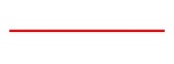 - Существующие границы земельных участков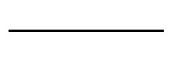 - Существующая часть границы кадастрового квартала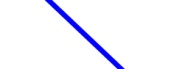 - Установленные границы административно-территориальных образований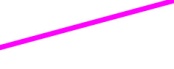 - Существующая часть границы ЗОУИТ (территориальной зоны)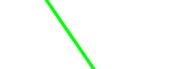 - Характерная точка границы публичного сервитута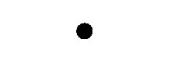 - Обозначение и кадастровый номер существующего земельного участка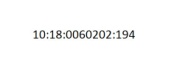 - Обозначение кадастрового квартала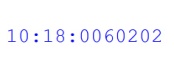 Условные обозначения:- Пректные гранциы публичного сервитута- Существующие границы земельных участков- Существующая часть границы кадастрового квартала- Установленные границы административно-территориальных образований- Существующая часть границы ЗОУИТ (территориальной зоны)- Характерная точка границы публичного сервитута- Обозначение и кадастровый номер существующего земельного участка- Обозначение кадастрового кварталаПодпись	Дата	13 марта 2024 г.Место для оттиска печати (при наличии) лица, составившего описание местоположения границ объектаМесто для оттиска печати (при наличии) лица, составившего описание местоположения границ объектаПрохождение границыПрохождение границыОписание прохождения границыот точкидо точкиОписание прохождения границы123———Сведения об объекте№п/пХарактеристики объектаОписание характеристик1231Местоположение объектаРеспублика Карелия, Лоухский район р-н, Плотина п2Площадь объекта ± величина погрешности определения площади (P ± ∆P)235 м² ± 4 м²3Иные характеристики объектаВид объекта реестра границ: Зона с особыми условиями использования территорииВид объекта по документу: публичный сервитут для использования земель и земельных участков в целях размещения антенно-мачтовых сооружений связи по проекту «Устранение цифрового неравенства» Содержание ограничений использования объектов недвижимости в пределах зоны или территории: публичный сервитут устанавливается для использования земель и земельных участков в целях размещения антенно-мачтовых сооружений связи по проекту «Устранение цифрового неравенства» на срок 49 (сорок девять) лет.Лицо в пользу которого установливается публичный сервитут публичное акционерное общество "Ростелеком" (ОГРН 1027700198767, ИНН 7707049388).Почтовый адрес: 115172, Российская Федерация, Москва, ул.Гончарная, д. 30, стр. 1.Контактный телефон/факс: +7 (499) 999-82-83 / +7 (499) 999-82-22.Электронная почта: rostelecom@rt.ruСведения о местоположении границ объектаСведения о местоположении границ объектаСведения о местоположении границ объектаСведения о местоположении границ объектаСведения о местоположении границ объекта1. Система координат	МСК-10 зона 11. Система координат	МСК-10 зона 11. Система координат	МСК-10 зона 11. Система координат	МСК-10 зона 11. Система координат	МСК-10 зона 12. Сведения о характерных точках границ объекта2. Сведения о характерных точках границ объекта2. Сведения о характерных точках границ объекта2. Сведения о характерных точках границ объекта2. Сведения о характерных точках границ объектаОбозначение характерных точек границКоординаты, мКоординаты, мМетод определения координат характернойточкиСредняя квадратическаяпогрешность положенияхарактерной точки (Mt), мОписание обозначения точкина местности (при наличии)Обозначение характерных точек границXYМетод определения координат характернойточкиСредняя квадратическаяпогрешность положенияхарактерной точки (Mt), мОписание обозначения точкина местности (при наличии)123456н1834 628,861 459 988,82Метод спутниковых геодезических измерений(определений)0,01—н2834 614,331 460 002,99Метод спутниковых геодезических измерений(определений)0,01—н3834 613,141 460 002,93Метод спутниковых геодезических измерений(определений)0,01—н4834 607,271 459 982,10Метод спутниковых геодезических измерений(определений)0,01—н5834 608,271 459 981,42Метод спутниковых геодезических измерений(определений)——н6834 628,411 459 987,67Метод спутниковых геодезических измерений(определений)0,01—н1834 628,861 459 988,82Метод спутниковых геодезических измерений(определений)0,01—3. Сведения о характерных точках части (частей) границы объекта3. Сведения о характерных точках части (частей) границы объекта3. Сведения о характерных точках части (частей) границы объекта3. Сведения о характерных точках части (частей) границы объекта3. Сведения о характерных точках части (частей) границы объекта123456——————Сведения о местоположении измененных (уточненных) границ объектаСведения о местоположении измененных (уточненных) границ объектаСведения о местоположении измененных (уточненных) границ объектаСведения о местоположении измененных (уточненных) границ объектаСведения о местоположении измененных (уточненных) границ объектаСведения о местоположении измененных (уточненных) границ объектаСведения о местоположении измененных (уточненных) границ объектаСведения о местоположении измененных (уточненных) границ объекта1. Система координат	МСК-10 зона 11. Система координат	МСК-10 зона 11. Система координат	МСК-10 зона 11. Система координат	МСК-10 зона 11. Система координат	МСК-10 зона 11. Система координат	МСК-10 зона 11. Система координат	МСК-10 зона 11. Система координат	МСК-10 зона 12. Сведения о характерных точках границ объекта2. Сведения о характерных точках границ объекта2. Сведения о характерных точках границ объекта2. Сведения о характерных точках границ объекта2. Сведения о характерных точках границ объекта2. Сведения о характерных точках границ объекта2. Сведения о характерных точках границ объекта2. Сведения о характерных точках границ объектаОбозначение характерных точек границыСуществующие координаты, мСуществующие координаты, мИзмененные(уточненные) координаты, мИзмененные(уточненные) координаты, мМетод определения координатхарактерной точкиСредняя квадратическаяпогрешность положенияхарактерной точки (Mt), мОписание обозначения точки наместности(при наличии)Обозначение характерных точек границыXYXYМетод определения координатхарактерной точкиСредняя квадратическаяпогрешность положенияхарактерной точки (Mt), мОписание обозначения точки наместности(при наличии)12345678————————3. Сведения о характерных точках части (частей) границы объекта3. Сведения о характерных точках части (частей) границы объекта3. Сведения о характерных точках части (частей) границы объекта3. Сведения о характерных точках части (частей) границы объекта3. Сведения о характерных точках части (частей) границы объекта3. Сведения о характерных точках части (частей) границы объекта3. Сведения о характерных точках части (частей) границы объекта3. Сведения о характерных точках части (частей) границы объекта12345678————————Прохождение границыПрохождение границыОписание прохождения границыот точкидо точкиОписание прохождения границы123———Сведения об объекте№п/пХарактеристики объектаОписание характеристик1231Местоположение объектаРеспублика Карелия, Беломорский м.о., Новое Машезеро п2Площадь объекта ± величина погрешности определения площади (P ± ∆P)—3Иные характеристики объектаВид объекта реестра границ: Зона с особыми условиями использования территорииВид объекта по документу: публичный сервитут для использования земель и земельных участков в целях размещения антенно-мачтовых сооружений связи по проекту «Устранение цифрового неравенства» Содержание ограничений использования объектов недвижимости в пределах зоны или территории: публичный сервитут устанавливается для использования земель и земельных участков в целях размещения антенно-мачтовых сооружений связи по проекту «Устранение цифрового неравенства» на срок 49 (сорок девять) лет.Лицо в пользу которого установливается публичный сервитут публичное акционерное общество "Ростелеком" (ОГРН 1027700198767, ИНН 7707049388).Почтовый адрес: 115172, Российская Федерация, Москва, ул.Гончарная, д. 30, стр. 1.Контактный телефон факс: +7 (499) 999-82-83  +7 (499) 999-82-22.Электронная почта: roste e o	@rt.ruСведения о местоположении границ объектаСведения о местоположении границ объектаСведения о местоположении границ объектаСведения о местоположении границ объектаСведения о местоположении границ объекта	1. Система координат	МСК-10 зона 1	1. Система координат	МСК-10 зона 1	1. Система координат	МСК-10 зона 1	1. Система координат	МСК-10 зона 1	1. Система координат	МСК-10 зона 12. Сведения о характерных точках границ объекта2. Сведения о характерных точках границ объекта2. Сведения о характерных точках границ объекта2. Сведения о характерных точках границ объекта2. Сведения о характерных точках границ объектаОбозначение характерных точек границКоординаты, мКоординаты, мМетод определения координат характернойточкиСредняя квадратическаяпогрешность положенияхарактерной точки (Mt), мОписание обозначения точкина местности (при наличии)Обозначение характерных точек границXYМетод определения координат характернойточкиСредняя квадратическаяпогрешность положенияхарактерной точки (Mt), мОписание обозначения точкина местности (при наличии)123456н1635 106,281 466 545,07Метод спутниковых геодезических измерений(определений)0,10—н2635 107,641 466 545,86Метод спутниковых геодезических измерений(определений)0,10—н3635 106,231 466 564,27Метод спутниковых геодезических измерений(определений)0,10—н4635 104,811 466 564,85Метод спутниковых геодезических измерений(определений)0,10—н5635 089,681 466 554,62Метод спутниковых геодезических измерений(определений)0,10—н6635 089,921 466 553,00Метод спутниковых геодезических измерений(определений)0,10—н1635 106,281 466 545,07Метод спутниковых геодезических измерений(определений)0,10—3. Сведения о характерных точках части (частей) границы объекта3. Сведения о характерных точках части (частей) границы объекта3. Сведения о характерных точках части (частей) границы объекта3. Сведения о характерных точках части (частей) границы объекта3. Сведения о характерных точках части (частей) границы объекта123456——————Сведения о местоположении измененных (уточненных) границ объектаСведения о местоположении измененных (уточненных) границ объектаСведения о местоположении измененных (уточненных) границ объектаСведения о местоположении измененных (уточненных) границ объектаСведения о местоположении измененных (уточненных) границ объектаСведения о местоположении измененных (уточненных) границ объектаСведения о местоположении измененных (уточненных) границ объектаСведения о местоположении измененных (уточненных) границ объекта	1. Система координат	МСК-10 зона 1	1. Система координат	МСК-10 зона 1	1. Система координат	МСК-10 зона 1	1. Система координат	МСК-10 зона 1	1. Система координат	МСК-10 зона 1	1. Система координат	МСК-10 зона 1	1. Система координат	МСК-10 зона 1	1. Система координат	МСК-10 зона 12. Сведения о характерных точках границ объекта2. Сведения о характерных точках границ объекта2. Сведения о характерных точках границ объекта2. Сведения о характерных точках границ объекта2. Сведения о характерных точках границ объекта2. Сведения о характерных точках границ объекта2. Сведения о характерных точках границ объекта2. Сведения о характерных точках границ объектаОбозначение характерных точек границыСуществующие координаты, мСуществующие координаты, мИзмененные(уточненные) координаты, мИзмененные(уточненные) координаты, мМетод определения координатхарактерной точкиСредняя квадратическаяпогрешность положенияхарактерной точки (Mt), мОписание обозначения точки наместности(при наличии)Обозначение характерных точек границыXYXYМетод определения координатхарактерной точкиСредняя квадратическаяпогрешность положенияхарактерной точки (Mt), мОписание обозначения точки наместности(при наличии)12345678————————3. Сведения о характерных точках части (частей) границы объекта3. Сведения о характерных точках части (частей) границы объекта3. Сведения о характерных точках части (частей) границы объекта3. Сведения о характерных точках части (частей) границы объекта3. Сведения о характерных точках части (частей) границы объекта3. Сведения о характерных точках части (частей) границы объекта3. Сведения о характерных точках части (частей) границы объекта3. Сведения о характерных точках части (частей) границы объекта12345678————————Прохождение границыПрохождение границыОписание прохождения границыот точкидо точкиОписание прохождения границы123———Сведения об объекте№п/пХарактеристики объектаОписание характеристик1231Местоположение объектаРеспублика Карелия, Беломорский м.о., Нюхча с2Площадь объекта ± величина погрешности определения площади (P ± ∆P)9 м² ± 1 м²3Иные характеристики объектаВид объекта реестра границ: Зона с особыми условиями использования территорииВид объекта по документу: публичный сервитут для использования земель и земельных участков в целях размещения антенно-мачтовых сооружений связи по проекту «Устранение цифрового неравенства» Содержание ограничений использования объектов недвижимости в пределах зоны или территории: публичный сервитут устанавливается для использования земель и земельных участков в целях размещения антенно-мачтовых сооружений связи по проекту «Устранение цифрового неравенства» на срок 49 (сорок девять) лет.Лицо в пользу которого установливается публичный сервитут публичное акционерное общество "Ростелеком" (ОГРН 1027700198767, ИНН 7707049388).Почтовый адрес: 115172, Российская Федерация, Москва, ул.Гончарная, д. 30, стр. 1.Контактный телефон факс: +7 (499) 999-82-83  +7 (499) 999-82-22.Электронная почта: roste e o	@rt.ruСведения о местоположении границ объектаСведения о местоположении границ объектаСведения о местоположении границ объектаСведения о местоположении границ объектаСведения о местоположении границ объекта	1. Система координат	МСК-10 зона 1	1. Система координат	МСК-10 зона 1	1. Система координат	МСК-10 зона 1	1. Система координат	МСК-10 зона 1	1. Система координат	МСК-10 зона 12. Сведения о характерных точках границ объекта2. Сведения о характерных точках границ объекта2. Сведения о характерных точках границ объекта2. Сведения о характерных точках границ объекта2. Сведения о характерных точках границ объектаОбозначение характерных точек границКоординаты, мКоординаты, мМетод определения координат характернойточкиСредняя квадратическаяпогрешность положенияхарактерной точки (Mt), мОписание обозначения точкина местности (при наличии)Обозначение характерных точек границXYМетод определения координат характернойточкиСредняя квадратическаяпогрешность положенияхарактерной точки (Mt), мОписание обозначения точкина местности (при наличии)123456н1587 251,001 607 031,84Метод спутниковых геодезических измерений(определений)0,10—н2587 249,371 607 034,35Метод спутниковых геодезических измерений(определений)0,10—н3587 246,861 607 032,72Метод спутниковых геодезических измерений(определений)0,10—н4587 248,491 607 030,21Метод спутниковых геодезических измерений(определений)0,10—н1587 251,001 607 031,84Метод спутниковых геодезических измерений(определений)0,10—3. Сведения о характерных точках части (частей) границы объекта3. Сведения о характерных точках части (частей) границы объекта3. Сведения о характерных точках части (частей) границы объекта3. Сведения о характерных точках части (частей) границы объекта3. Сведения о характерных точках части (частей) границы объекта123456——————Сведения о местоположении измененных (уточненных) границ объектаСведения о местоположении измененных (уточненных) границ объектаСведения о местоположении измененных (уточненных) границ объектаСведения о местоположении измененных (уточненных) границ объектаСведения о местоположении измененных (уточненных) границ объектаСведения о местоположении измененных (уточненных) границ объектаСведения о местоположении измененных (уточненных) границ объектаСведения о местоположении измененных (уточненных) границ объекта	1. Система координат	МСК-10 зона 1	1. Система координат	МСК-10 зона 1	1. Система координат	МСК-10 зона 1	1. Система координат	МСК-10 зона 1	1. Система координат	МСК-10 зона 1	1. Система координат	МСК-10 зона 1	1. Система координат	МСК-10 зона 1	1. Система координат	МСК-10 зона 12. Сведения о характерных точках границ объекта2. Сведения о характерных точках границ объекта2. Сведения о характерных точках границ объекта2. Сведения о характерных точках границ объекта2. Сведения о характерных точках границ объекта2. Сведения о характерных точках границ объекта2. Сведения о характерных точках границ объекта2. Сведения о характерных точках границ объектаОбозначение характерных точек границыСуществующие координаты, мСуществующие координаты, мИзмененные(уточненные) координаты, мИзмененные(уточненные) координаты, мМетод определения координатхарактерной точкиСредняя квадратическаяпогрешность положенияхарактерной точки (Mt), мОписание обозначения точки наместности(при наличии)Обозначение характерных точек границыXYXYМетод определения координатхарактерной точкиСредняя квадратическаяпогрешность положенияхарактерной точки (Mt), мОписание обозначения точки наместности(при наличии)12345678————————3. Сведения о характерных точках части (частей) границы объекта3. Сведения о характерных точках части (частей) границы объекта3. Сведения о характерных точках части (частей) границы объекта3. Сведения о характерных точках части (частей) границы объекта3. Сведения о характерных точках части (частей) границы объекта3. Сведения о характерных точках части (частей) границы объекта3. Сведения о характерных точках части (частей) границы объекта3. Сведения о характерных точках части (частей) границы объекта12345678————————Прохождение границыПрохождение границыОписание прохождения границыот точкидо точкиОписание прохождения границы123———Сведения об объекте№п/пХарактеристики объектаОписание характеристик1231Местоположение объектаРеспублика Карелия, Беломорский м.о., Хвойный п2Площадь объекта ± величина погрешности определения площади (P ± ∆P)9 м² ±3Иные характеристики объектаВид объекта реестра границ: Зона с особыми условиями использования территорииВид объекта по документу: публичный сервитут для использования земель и земельных участков в целях размещения антенно-мачтовых сооружений связи по проекту «Устранение цифрового неравенства» Содержание ограничений использования объектов недвижимости в пределах зоны или территории: публичный сервитут устанавливается для использования земель и земельных участков в целях размещения антенно-мачтовых сооружений связи по проекту «Устранение цифрового неравенства» на срок 49 (сорок девять) лет.Лицо в пользу которого установливается публичный сервитут публичное акционерное общество "Ростелеком" (ОГРН 1027700198767, ИНН 7707049388).Почтовый адрес: 115172, Российская Федерация, Москва, ул.Гончарная, д. 30, стр. 1.Контактный телефон факс: +7 (499) 999-82-83  +7 (499) 999-82-22.Электронная почта: roste e o	@rt.ruСведения о местоположении границ объектаСведения о местоположении границ объектаСведения о местоположении границ объектаСведения о местоположении границ объектаСведения о местоположении границ объекта	1. Система координат	МСК-10 зона 1	1. Система координат	МСК-10 зона 1	1. Система координат	МСК-10 зона 1	1. Система координат	МСК-10 зона 1	1. Система координат	МСК-10 зона 12. Сведения о характерных точках границ объекта2. Сведения о характерных точках границ объекта2. Сведения о характерных точках границ объекта2. Сведения о характерных точках границ объекта2. Сведения о характерных точках границ объектаОбозначение характерных точек границКоординаты, мКоординаты, мМетод определения координат характернойточкиСредняя квадратическаяпогрешность положенияхарактерной точки (Mt), мОписание обозначения точкина местности (при наличии)Обозначение характерных точек границXYМетод определения координат характернойточкиСредняя квадратическаяпогрешность положенияхарактерной точки (Mt), мОписание обозначения точкина местности (при наличии)123456н1597 366,341 554 339,46Метод спутниковых геодезических измерений(определений)0,10—н2597 365,581 554 342,36Метод спутниковых геодезических измерений(определений)0,10—н3597 362,681 554 341,60Метод спутниковых геодезических измерений(определений)0,10—н4597 363,441 554 338,70Метод спутниковых геодезических измерений(определений)0,10—н1597 366,341 554 339,46Метод спутниковых геодезических измерений(определений)0,10—3. Сведения о характерных точках части (частей) границы объекта3. Сведения о характерных точках части (частей) границы объекта3. Сведения о характерных точках части (частей) границы объекта3. Сведения о характерных точках части (частей) границы объекта3. Сведения о характерных точках части (частей) границы объекта123456——————Сведения о местоположении измененных (уточненных) границ объектаСведения о местоположении измененных (уточненных) границ объектаСведения о местоположении измененных (уточненных) границ объектаСведения о местоположении измененных (уточненных) границ объектаСведения о местоположении измененных (уточненных) границ объектаСведения о местоположении измененных (уточненных) границ объектаСведения о местоположении измененных (уточненных) границ объектаСведения о местоположении измененных (уточненных) границ объекта	1. Система координат	МСК-10 зона 1	1. Система координат	МСК-10 зона 1	1. Система координат	МСК-10 зона 1	1. Система координат	МСК-10 зона 1	1. Система координат	МСК-10 зона 1	1. Система координат	МСК-10 зона 1	1. Система координат	МСК-10 зона 1	1. Система координат	МСК-10 зона 12. Сведения о характерных точках границ объекта2. Сведения о характерных точках границ объекта2. Сведения о характерных точках границ объекта2. Сведения о характерных точках границ объекта2. Сведения о характерных точках границ объекта2. Сведения о характерных точках границ объекта2. Сведения о характерных точках границ объекта2. Сведения о характерных точках границ объектаОбозначение характерных точек границыСуществующие координаты, мСуществующие координаты, мИзмененные(уточненные) координаты, мИзмененные(уточненные) координаты, мМетод определения координатхарактерной точкиСредняя квадратическаяпогрешность положенияхарактерной точки (Mt), мОписание обозначения точки наместности(при наличии)Обозначение характерных точек границыXYXYМетод определения координатхарактерной точкиСредняя квадратическаяпогрешность положенияхарактерной точки (Mt), мОписание обозначения точки наместности(при наличии)12345678————————3. Сведения о характерных точках части (частей) границы объекта3. Сведения о характерных точках части (частей) границы объекта3. Сведения о характерных точках части (частей) границы объекта3. Сведения о характерных точках части (частей) границы объекта3. Сведения о характерных точках части (частей) границы объекта3. Сведения о характерных точках части (частей) границы объекта3. Сведения о характерных точках части (частей) границы объекта3. Сведения о характерных точках части (частей) границы объекта12345678————————Прохождение границыПрохождение границыОписание прохождения границыот точкидо точкиОписание прохождения границы123———Сведения об объекте№п/пХарактеристики объектаОписание характеристик1231Местоположение объектаРеспублика Карелия, Кемский р-н, Кривопорожское с/п, Панозеро п2Площадь объекта ± величина погрешности определения площади (P ± ∆P)10 м² ± 1 м²3Иные характеристики объектаВид объекта реестра границ: Зона с особыми условиями использования территорииВид объекта по документу: публичный сервитут для использования земель и земельных участков в целях размещения антенно-мачтовых сооружений связи по проекту «Устранение цифрового неравенства» Содержание ограничений использования объектов недвижимости в пределах зоны или территории: публичный сервитут устанавливается для использования земель и земельных участков в целях размещения антенно-мачтовых сооружений связи по проекту «Устранение цифрового неравенства» на срок 49 (сорок девять) лет.Лицо в пользу которого установливается публичный сервитут публичное акционерное общество "Ростелеком" (ОГРН 1027700198767, ИНН 7707049388).Почтовый адрес: 115172, Российская Федерация, Москва, ул.Гончарная, д. 30, стр. 1.Контактный телефон/факс: +7 (499) 999-82-83 / +7 (499) 999-82-22.Электронная почта: roste e	@rt.ruСведения о местоположении границ объектаСведения о местоположении границ объектаСведения о местоположении границ объектаСведения о местоположении границ объектаСведения о местоположении границ объекта	1. Система координат	МСК-10, зона 1	1. Система координат	МСК-10, зона 1	1. Система координат	МСК-10, зона 1	1. Система координат	МСК-10, зона 1	1. Система координат	МСК-10, зона 12. Сведения о характерных точках границ объекта2. Сведения о характерных точках границ объекта2. Сведения о характерных точках границ объекта2. Сведения о характерных точках границ объекта2. Сведения о характерных точках границ объектаОбозначение характерных точек границКоординаты, мКоординаты, мМетод определения координат характернойточкиСредняя квадратическаяпогрешность положенияхарактерной точки (Mt), мОписание обозначения точкина местности (при наличии)Обозначение характерных точек границXYМетод определения координат характернойточкиСредняя квадратическаяпогрешность положенияхарактерной точки (Mt), мОписание обозначения точкина местности (при наличии)123456н1697 737,161 439 372,49Метод спутниковых геодезических измерений(определений)0,10—н2697 736,781 439 376,72Метод спутниковых геодезических измерений(определений)0,10—н3697 734,351 439 376,50Метод спутниковых геодезических измерений(определений)0,10—н4697 734,741 439 372,27Метод спутниковых геодезических измерений(определений)0,10—н1697 737,161 439 372,49Метод спутниковых геодезических измерений(определений)0,10—3. Сведения о характерных точках части (частей) границы объекта3. Сведения о характерных точках части (частей) границы объекта3. Сведения о характерных точках части (частей) границы объекта3. Сведения о характерных точках части (частей) границы объекта3. Сведения о характерных точках части (частей) границы объекта123456——————Сведения о местоположении измененных (уточненных) границ объектаСведения о местоположении измененных (уточненных) границ объектаСведения о местоположении измененных (уточненных) границ объектаСведения о местоположении измененных (уточненных) границ объектаСведения о местоположении измененных (уточненных) границ объектаСведения о местоположении измененных (уточненных) границ объектаСведения о местоположении измененных (уточненных) границ объектаСведения о местоположении измененных (уточненных) границ объекта	1. Система координат	МСК-10, зона 1	1. Система координат	МСК-10, зона 1	1. Система координат	МСК-10, зона 1	1. Система координат	МСК-10, зона 1	1. Система координат	МСК-10, зона 1	1. Система координат	МСК-10, зона 1	1. Система координат	МСК-10, зона 1	1. Система координат	МСК-10, зона 12. Сведения о характерных точках границ объекта2. Сведения о характерных точках границ объекта2. Сведения о характерных точках границ объекта2. Сведения о характерных точках границ объекта2. Сведения о характерных точках границ объекта2. Сведения о характерных точках границ объекта2. Сведения о характерных точках границ объекта2. Сведения о характерных точках границ объектаОбозначение характерных точек границыСуществующие координаты, мСуществующие координаты, мИзмененные(уточненные) координаты, мИзмененные(уточненные) координаты, мМетод определения координатхарактерной точкиСредняя квадратическаяпогрешность положенияхарактерной точки (Mt), мОписание обозначения точки наместности(при наличии)Обозначение характерных точек границыXYXYМетод определения координатхарактерной точкиСредняя квадратическаяпогрешность положенияхарактерной точки (Mt), мОписание обозначения точки наместности(при наличии)12345678————————3. Сведения о характерных точках части (частей) границы объекта3. Сведения о характерных точках части (частей) границы объекта3. Сведения о характерных точках части (частей) границы объекта3. Сведения о характерных точках части (частей) границы объекта3. Сведения о характерных точках части (частей) границы объекта3. Сведения о характерных точках части (частей) границы объекта3. Сведения о характерных точках части (частей) границы объекта3. Сведения о характерных точках части (частей) границы объекта12345678————————Прохождение границыПрохождение границыОписание прохождения границыот точкидо точкиОписание прохождения границы123———Сведения об объекте№п/пХарактеристики объектаОписание характеристик1231Местоположение объектаРеспублика Карелия, Лахденпохский р-н, Хийтольское с/п, Тоунан п2Площадь объекта ± величина погрешности определения площади (P ± ∆P)9 м² ± 1 м²3Иные характеристики объектаВид объекта реестра границ: Зона с особыми условиями использования территорииВид объекта по документу: публичный сервитут для использования земель и земельных участков в целях размещения антенно-мачтовых сооружений связи по проекту «Устранение цифрового неравенства» Содержание ограничений использования объектов недвижимости в пределах зоны или территории: публичный сервитут устанавливается для использования земель и земельных участков в целях размещения антенно-мачтовых сооружений связи по проекту «Устранение цифрового неравенства» на срок 49 (сорок девять) лет.Лицо в пользу которого установливается публичный сервитут публичное акционерное общество "Ростелеком" (ОГРН 1027700198767, ИНН 7707049388).Почтовый адрес: 115172, Российская Федерация, Москва, ул.Гончарная, д. 30, стр. 1.Контактный телефон/факс: +7 (499) 999-82-83 / +7 (499) 999-82-22.Электронная почта: roste e o	@rt.ruСведения о местоположении границ объектаСведения о местоположении границ объектаСведения о местоположении границ объектаСведения о местоположении границ объектаСведения о местоположении границ объекта	1. Система координат	МСК-10 зона 1	1. Система координат	МСК-10 зона 1	1. Система координат	МСК-10 зона 1	1. Система координат	МСК-10 зона 1	1. Система координат	МСК-10 зона 12. Сведения о характерных точках границ объекта2. Сведения о характерных точках границ объекта2. Сведения о характерных точках границ объекта2. Сведения о характерных точках границ объекта2. Сведения о характерных точках границ объектаОбозначение характерных точек границКоординаты, мКоординаты, мМетод определения координат характернойточкиСредняя квадратическаяпогрешность положенияхарактерной точки (Mt), мОписание обозначения точкина местности (при наличии)Обозначение характерных точек границXYМетод определения координат характернойточкиСредняя квадратическаяпогрешность положенияхарактерной точки (Mt), мОписание обозначения точкина местности (при наличии)123456н1291 880,371 267 000,08Метод спутниковых геодезических измерений(определений)0,10—н2291 883,371 267 000,08Метод спутниковых геодезических измерений(определений)0,10—н3291 883,371 267 003,08Метод спутниковых геодезических измерений(определений)0,10—н4291 880,371 267 003,08Метод спутниковых геодезических измерений(определений)0,10—н1291 880,371 267 000,08Метод спутниковых геодезических измерений(определений)0,10—3. Сведения о характерных точках части (частей) границы объекта3. Сведения о характерных точках части (частей) границы объекта3. Сведения о характерных точках части (частей) границы объекта3. Сведения о характерных точках части (частей) границы объекта3. Сведения о характерных точках части (частей) границы объекта123456——————Сведения о местоположении измененных (уточненных) границ объектаСведения о местоположении измененных (уточненных) границ объектаСведения о местоположении измененных (уточненных) границ объектаСведения о местоположении измененных (уточненных) границ объектаСведения о местоположении измененных (уточненных) границ объектаСведения о местоположении измененных (уточненных) границ объектаСведения о местоположении измененных (уточненных) границ объектаСведения о местоположении измененных (уточненных) границ объекта	1. Система координат	МСК-10 зона 1	1. Система координат	МСК-10 зона 1	1. Система координат	МСК-10 зона 1	1. Система координат	МСК-10 зона 1	1. Система координат	МСК-10 зона 1	1. Система координат	МСК-10 зона 1	1. Система координат	МСК-10 зона 1	1. Система координат	МСК-10 зона 12. Сведения о характерных точках границ объекта2. Сведения о характерных точках границ объекта2. Сведения о характерных точках границ объекта2. Сведения о характерных точках границ объекта2. Сведения о характерных точках границ объекта2. Сведения о характерных точках границ объекта2. Сведения о характерных точках границ объекта2. Сведения о характерных точках границ объектаОбозначение характерных точек границыСуществующие координаты, мСуществующие координаты, мИзмененные(уточненные) координаты, мИзмененные(уточненные) координаты, мМетод определения координатхарактерной точкиСредняя квадратическаяпогрешность положенияхарактерной точки (Mt), мОписание обозначения точки наместности(при наличии)Обозначение характерных точек границыXYXYМетод определения координатхарактерной точкиСредняя квадратическаяпогрешность положенияхарактерной точки (Mt), мОписание обозначения точки наместности(при наличии)12345678————————3. Сведения о характерных точках части (частей) границы объекта3. Сведения о характерных точках части (частей) границы объекта3. Сведения о характерных точках части (частей) границы объекта3. Сведения о характерных точках части (частей) границы объекта3. Сведения о характерных точках части (частей) границы объекта3. Сведения о характерных точках части (частей) границы объекта3. Сведения о характерных точках части (частей) границы объекта3. Сведения о характерных точках части (частей) границы объекта12345678————————Прохождение границыПрохождение границыОписание прохождения границыот точкидо точкиОписание прохождения границы123———Сведения об объекте№п/пХарактеристики объектаОписание характеристик1231Местоположение объектаРеспублика Карелия, Питкярантский м.о., Ряймяля д2Площадь объекта ± величина погрешности определения площади (P ± ∆P)9 м² ± 1 м²3Иные характеристики объектаВид объекта реестра границ: Зона с особыми условиями использования территорииВид объекта по документу: публичный сервитут для использования земель и земельных участков в целях размещения антенно-мачтовых сооружений связи по проекту «Устранение цифрового неравенства» Содержание ограничений использования объектов недвижимости в пределах зоны или территории: публичный сервитут устанавливается для использования земель и земельных участков в целях размещения антенно-мачтовых сооружений связи по проекту «Устранение цифрового неравенства» на срок 49 (сорок девять) лет.Лицо в пользу которого установливается публичный сервитут публичное акционерное общество РостелекомОГРН	ИННПочтовый адрес	Российская Федерация Москва улГончарная д	стрКонтактный телефон факсЭлектронная почтаСведения о местоположении границ объектаСведения о местоположении границ объектаСведения о местоположении границ объектаСведения о местоположении границ объектаСведения о местоположении границ объекта	1. Система координат	МСК-10 зона 1	1. Система координат	МСК-10 зона 1	1. Система координат	МСК-10 зона 1	1. Система координат	МСК-10 зона 1	1. Система координат	МСК-10 зона 12. Сведения о характерных точках границ объекта2. Сведения о характерных точках границ объекта2. Сведения о характерных точках границ объекта2. Сведения о характерных точках границ объекта2. Сведения о характерных точках границ объектаОбозначение характерных точек границКоординаты, мКоординаты, мМетод определения координат характернойточкиСредняя квадратическаяпогрешность положенияхарактерной точки (Mt), мОписание обозначения точкина местности (при наличии)Обозначение характерных точек границXYМетод определения координат характернойточкиСредняя квадратическаяпогрешность положенияхарактерной точки (Mt), мОписание обозначения точкина местности (при наличии)123456н1293 970,681 396 747,62Метод спутниковых геодезических измерений(определений)0,10—н2293 970,961 396 750,60Метод спутниковых геодезических измерений(определений)0,10—н3293 968,041 396 750,80Метод спутниковых геодезических измерений(определений)0,10—н4293 967,771 396 747,81Метод спутниковых геодезических измерений(определений)0,10—н1293 970,681 396 747,62Метод спутниковых геодезических измерений(определений)0,10—3. Сведения о характерных точках части (частей) границы объекта3. Сведения о характерных точках части (частей) границы объекта3. Сведения о характерных точках части (частей) границы объекта3. Сведения о характерных точках части (частей) границы объекта3. Сведения о характерных точках части (частей) границы объекта123456——————Сведения о местоположении измененных (уточненных) границ объектаСведения о местоположении измененных (уточненных) границ объектаСведения о местоположении измененных (уточненных) границ объектаСведения о местоположении измененных (уточненных) границ объектаСведения о местоположении измененных (уточненных) границ объектаСведения о местоположении измененных (уточненных) границ объектаСведения о местоположении измененных (уточненных) границ объектаСведения о местоположении измененных (уточненных) границ объекта	1. Система координат	МСК-10 зона 1	1. Система координат	МСК-10 зона 1	1. Система координат	МСК-10 зона 1	1. Система координат	МСК-10 зона 1	1. Система координат	МСК-10 зона 1	1. Система координат	МСК-10 зона 1	1. Система координат	МСК-10 зона 1	1. Система координат	МСК-10 зона 12. Сведения о характерных точках границ объекта2. Сведения о характерных точках границ объекта2. Сведения о характерных точках границ объекта2. Сведения о характерных точках границ объекта2. Сведения о характерных точках границ объекта2. Сведения о характерных точках границ объекта2. Сведения о характерных точках границ объекта2. Сведения о характерных точках границ объектаОбозначение характерных точек границыСуществующие координаты, мСуществующие координаты, мИзмененные(уточненные) координаты, мИзмененные(уточненные) координаты, мМетод определения координатхарактерной точкиСредняя квадратическаяпогрешность положенияхарактерной точки (Mt), мОписание обозначения точки наместности(при наличии)Обозначение характерных точек границыXYXYМетод определения координатхарактерной точкиСредняя квадратическаяпогрешность положенияхарактерной точки (Mt), мОписание обозначения точки наместности(при наличии)12345678————————3. Сведения о характерных точках части (частей) границы объекта3. Сведения о характерных точках части (частей) границы объекта3. Сведения о характерных точках части (частей) границы объекта3. Сведения о характерных точках части (частей) границы объекта3. Сведения о характерных точках части (частей) границы объекта3. Сведения о характерных точках части (частей) границы объекта3. Сведения о характерных точках части (частей) границы объекта3. Сведения о характерных точках части (частей) границы объекта12345678————————Прохождение границыПрохождение границыОписание прохождения границыот точкидо точкиОписание прохождения границы123———Сведения об объекте№п/пХарактеристики объектаОписание характеристик1231Местоположение объектаРеспублика Карелия, Питкярантский м.о., Ууксу д2Площадь объекта ± величина погрешности определения площади (P ± ∆P)26 м² ± 1 м²3Иные характеристики объектаВид объекта реестра границ: Зона с особыми условиями использования территорииВид объекта по документу публичный сервитут для использования земель и земельных участков в целях размещения антенно мачтовых сооружений связи по проекту «Устранение цифрового неравенства» Содержание ограничений использования объектов недвижимости в пределах зоны или территории публичный сервитут устанавливается для использования земель и земельных участков в целях размещения антенно мачтовых сооружений связи по проекту «Устранение цифрового неравенства» на срок	сорок девять лет Лицо в пользу которого установливается публичный сервитутпубличное акционерное общество РостелекомОГРН	ИННПочтовый адрес	Российская Федерация Москва улГончарная д	стрКонтактный телефон факсЭлектронная почтаСведения о местоположении границ объектаСведения о местоположении границ объектаСведения о местоположении границ объектаСведения о местоположении границ объектаСведения о местоположении границ объекта	1. Система координат	МСК-10 зона 1	1. Система координат	МСК-10 зона 1	1. Система координат	МСК-10 зона 1	1. Система координат	МСК-10 зона 1	1. Система координат	МСК-10 зона 12. Сведения о характерных точках границ объекта2. Сведения о характерных точках границ объекта2. Сведения о характерных точках границ объекта2. Сведения о характерных точках границ объекта2. Сведения о характерных точках границ объектаОбозначение характерных точек границКоординаты, мКоординаты, мМетод определения координат характернойточкиСредняя квадратическаяпогрешность положенияхарактерной точки (Mt), мОписание обозначения точкина местности (при наличии)Обозначение характерных точек границXYМетод определения координат характернойточкиСредняя квадратическаяпогрешность положенияхарактерной точки (Mt), мОписание обозначения точкина местности (при наличии)123456н1310 030,831 377 204,96Метод спутниковых геодезических измерений(определений)0,10—н2310 030,831 377 199,85Метод спутниковых геодезических измерений(определений)0,10—н3310 035,921 377 199,85Метод спутниковых геодезических измерений(определений)0,10—н4310 035,921 377 204,96Метод спутниковых геодезических измерений(определений)0,10—н1310 030,831 377 204,96Метод спутниковых геодезических измерений(определений)0,10—3. Сведения о характерных точках части (частей) границы объекта3. Сведения о характерных точках части (частей) границы объекта3. Сведения о характерных точках части (частей) границы объекта3. Сведения о характерных точках части (частей) границы объекта3. Сведения о характерных точках части (частей) границы объекта123456——————Сведения о местоположении измененных (уточненных) границ объектаСведения о местоположении измененных (уточненных) границ объектаСведения о местоположении измененных (уточненных) границ объектаСведения о местоположении измененных (уточненных) границ объектаСведения о местоположении измененных (уточненных) границ объектаСведения о местоположении измененных (уточненных) границ объектаСведения о местоположении измененных (уточненных) границ объектаСведения о местоположении измененных (уточненных) границ объекта	1. Система координат	МСК-10 зона 1	1. Система координат	МСК-10 зона 1	1. Система координат	МСК-10 зона 1	1. Система координат	МСК-10 зона 1	1. Система координат	МСК-10 зона 1	1. Система координат	МСК-10 зона 1	1. Система координат	МСК-10 зона 1	1. Система координат	МСК-10 зона 12. Сведения о характерных точках границ объекта2. Сведения о характерных точках границ объекта2. Сведения о характерных точках границ объекта2. Сведения о характерных точках границ объекта2. Сведения о характерных точках границ объекта2. Сведения о характерных точках границ объекта2. Сведения о характерных точках границ объекта2. Сведения о характерных точках границ объектаОбозначение характерных точек границыСуществующие координаты, мСуществующие координаты, мИзмененные(уточненные) координаты, мИзмененные(уточненные) координаты, мМетод определения координатхарактерной точкиСредняя квадратическаяпогрешность положенияхарактерной точки (Mt), мОписание обозначения точки наместности(при наличии)Обозначение характерных точек границыXYXYМетод определения координатхарактерной точкиСредняя квадратическаяпогрешность положенияхарактерной точки (Mt), мОписание обозначения точки наместности(при наличии)12345678————————3. Сведения о характерных точках части (частей) границы объекта3. Сведения о характерных точках части (частей) границы объекта3. Сведения о характерных точках части (частей) границы объекта3. Сведения о характерных точках части (частей) границы объекта3. Сведения о характерных точках части (частей) границы объекта3. Сведения о характерных точках части (частей) границы объекта3. Сведения о характерных точках части (частей) границы объекта3. Сведения о характерных точках части (частей) границы объекта12345678————————Прохождение границыПрохождение границыОписание прохождения границыот точкидо точкиОписание прохождения границы123———Сведения об объекте№п/пХарактеристики объектаОписание характеристик1231Местоположение объектаРеспублика Карелия, Пряжинский р-н, Ведлозерское с/п, Кинелахта п2Площадь объекта ± величина погрешности определения площади (P ± ∆P)9 м² ± 1 м²3Иные характеристики объектаВид объекта реестра границ: Зона с особыми условиями использования территорииВид объекта по документу публичный сервитут для использования земель и земельных участков в целях размещения антенно мачтовых сооружений связи по проекту «Устранение цифрового неравенства» Содержание ограничений использования объектов недвижимости в пределах зоны или территории публичный сервитут устанавливается для использования земель и земельных участков в целях размещения антенно мачтовых сооружений связи по проекту «Устранение цифрового неравенства» на срок	сорок девять лет Лицо в пользу которого установливается публичный сервитутпубличное акционерное общество РостелекомОГРН	ИННПочтовый адрес	Российская Федерация Москва улГончарная д	стрКонтактный телефон факсЭлектронная почтаСведения о местоположении границ объектаСведения о местоположении границ объектаСведения о местоположении границ объектаСведения о местоположении границ объектаСведения о местоположении границ объекта	1. Система координат	МСК-10 зона 1	1. Система координат	МСК-10 зона 1	1. Система координат	МСК-10 зона 1	1. Система координат	МСК-10 зона 1	1. Система координат	МСК-10 зона 12. Сведения о характерных точках границ объекта2. Сведения о характерных точках границ объекта2. Сведения о характерных точках границ объекта2. Сведения о характерных точках границ объекта2. Сведения о характерных точках границ объектаОбозначение характерных точек границКоординаты, мКоординаты, мМетод определения координат характернойточкиСредняя квадратическаяпогрешность положенияхарактерной точки (Mt), мОписание обозначения точкина местности (при наличии)Обозначение характерных точек границXYМетод определения координат характернойточкиСредняя квадратическаяпогрешность положенияхарактерной точки (Mt), мОписание обозначения точкина местности (при наличии)123456н1298 162,141 430 240,31Метод спутниковых геодезических измерений(определений)0,10—н2298 161,211 430 243,16Метод спутниковых геодезических измерений(определений)0,10—н3298 158,361 430 242,22Метод спутниковых геодезических измерений(определений)0,10—н4298 159,291 430 239,37Метод спутниковых геодезических измерений(определений)0,10—н1298 162,141 430 240,31Метод спутниковых геодезических измерений(определений)0,10—3. Сведения о характерных точках части (частей) границы объекта3. Сведения о характерных точках части (частей) границы объекта3. Сведения о характерных точках части (частей) границы объекта3. Сведения о характерных точках части (частей) границы объекта3. Сведения о характерных точках части (частей) границы объекта123456——————Сведения о местоположении измененных (уточненных) границ объектаСведения о местоположении измененных (уточненных) границ объектаСведения о местоположении измененных (уточненных) границ объектаСведения о местоположении измененных (уточненных) границ объектаСведения о местоположении измененных (уточненных) границ объектаСведения о местоположении измененных (уточненных) границ объектаСведения о местоположении измененных (уточненных) границ объектаСведения о местоположении измененных (уточненных) границ объекта	1. Система координат	МСК-10 зона 1	1. Система координат	МСК-10 зона 1	1. Система координат	МСК-10 зона 1	1. Система координат	МСК-10 зона 1	1. Система координат	МСК-10 зона 1	1. Система координат	МСК-10 зона 1	1. Система координат	МСК-10 зона 1	1. Система координат	МСК-10 зона 12. Сведения о характерных точках границ объекта2. Сведения о характерных точках границ объекта2. Сведения о характерных точках границ объекта2. Сведения о характерных точках границ объекта2. Сведения о характерных точках границ объекта2. Сведения о характерных точках границ объекта2. Сведения о характерных точках границ объекта2. Сведения о характерных точках границ объектаОбозначение характерных точек границыСуществующие координаты, мСуществующие координаты, мИзмененные(уточненные) координаты, мИзмененные(уточненные) координаты, мМетод определения координатхарактерной точкиСредняя квадратическаяпогрешность положенияхарактерной точки (Mt), мОписание обозначения точки наместности(при наличии)Обозначение характерных точек границыXYXYМетод определения координатхарактерной точкиСредняя квадратическаяпогрешность положенияхарактерной точки (Mt), мОписание обозначения точки наместности(при наличии)12345678————————3. Сведения о характерных точках части (частей) границы объекта3. Сведения о характерных точках части (частей) границы объекта3. Сведения о характерных точках части (частей) границы объекта3. Сведения о характерных точках части (частей) границы объекта3. Сведения о характерных точках части (частей) границы объекта3. Сведения о характерных точках части (частей) границы объекта3. Сведения о характерных точках части (частей) границы объекта3. Сведения о характерных точках части (частей) границы объекта12345678————————Прохождение границыПрохождение границыОписание прохождения границыот точкидо точкиОписание прохождения границы123———Сведения об объекте№п/пХарактеристики объектаОписание характеристик1231Местоположение объектаРеспублика Карелия, Пудожский р-н, Куганаволокское с/п, Кугановолок д2Площадь объекта ± величина погрешности определения площади (P ± ∆P)9 м² ± 1 м²3Иные характеристики объектаВид объекта реестра границ: Зона с особыми условиями использования территории Вид объекта по документу: Публичный сервитут для использования земель и земельных участков в целях размещения антенно-мачтовых сооружений связи по проекту "Устранение цифрового неравенства" Содержание ограничений использования  объектовнедвижимости впределах зоны или территории: Публичный  сервитут устанавливается для использования земель и земельных	 участков вцелях размещенияантенно-мачтовых сооружений связи по проекту "Устранение цифрового неравенства" на срок 49 лет. Лицо, в пользукоторого устанавливается публичный сервитут -  публичное акционерное общество "Ростелеком" (ОГРН	 1027700198767, ИНН	7707049388).Почтовый адрес: 115172, Российская Федерация, Москва,	ул.Гончарная, д. 30, стр 1. 	 Контактный телефон/факс: +7 (499)999-82-83	+7 (499) 999-82-22.  Электронная почта:rostelecom@rt.ru	 Сведения о местоположении границ объектаСведения о местоположении границ объектаСведения о местоположении границ объектаСведения о местоположении границ объектаСведения о местоположении границ объекта	1. Система координат	МСК-10 зона 2	1. Система координат	МСК-10 зона 2	1. Система координат	МСК-10 зона 2	1. Система координат	МСК-10 зона 2	1. Система координат	МСК-10 зона 22. Сведения о характерных точках границ объекта2. Сведения о характерных точках границ объекта2. Сведения о характерных точках границ объекта2. Сведения о характерных точках границ объекта2. Сведения о характерных точках границ объектаОбозначение характерных точек границКоординаты, мКоординаты, мМетод определения координат характернойточкиСредняя квадратическаяпогрешность положенияхарактерной точки (Mt), мОписание обозначения точкина местности (при наличии)Обозначение характерных точек границXYМетод определения координат характернойточкиСредняя квадратическаяпогрешность положенияхарактерной точки (Mt), мОписание обозначения точкина местности (при наличии)123456н1391 885,642 340 324,47Метод спутниковых геодезических измерений(определений)0,10—н2391 884,602 340 327,29Метод спутниковых геодезических измерений(определений)0,10—н3391 881,782 340 326,25Метод спутниковых геодезических измерений(определений)0,10—н4391 882,822 340 323,43Метод спутниковых геодезических измерений(определений)0,10—н1391 885,642 340 324,47Метод спутниковых геодезических измерений(определений)0,10—3. Сведения о характерных точках части (частей) границы объекта3. Сведения о характерных точках части (частей) границы объекта3. Сведения о характерных точках части (частей) границы объекта3. Сведения о характерных точках части (частей) границы объекта3. Сведения о характерных точках части (частей) границы объекта123456——————Сведения о местоположении измененных (уточненных) границ объектаСведения о местоположении измененных (уточненных) границ объектаСведения о местоположении измененных (уточненных) границ объектаСведения о местоположении измененных (уточненных) границ объектаСведения о местоположении измененных (уточненных) границ объектаСведения о местоположении измененных (уточненных) границ объектаСведения о местоположении измененных (уточненных) границ объектаСведения о местоположении измененных (уточненных) границ объекта	1. Система координат	МСК-10 зона 2	1. Система координат	МСК-10 зона 2	1. Система координат	МСК-10 зона 2	1. Система координат	МСК-10 зона 2	1. Система координат	МСК-10 зона 2	1. Система координат	МСК-10 зона 2	1. Система координат	МСК-10 зона 2	1. Система координат	МСК-10 зона 22. Сведения о характерных точках границ объекта2. Сведения о характерных точках границ объекта2. Сведения о характерных точках границ объекта2. Сведения о характерных точках границ объекта2. Сведения о характерных точках границ объекта2. Сведения о характерных точках границ объекта2. Сведения о характерных точках границ объекта2. Сведения о характерных точках границ объектаОбозначение характерных точек границыСуществующие координаты, мСуществующие координаты, мИзмененные(уточненные) координаты, мИзмененные(уточненные) координаты, мМетод определения координатхарактерной точкиСредняя квадратическаяпогрешность положенияхарактерной точки (Mt), мОписание обозначения точки наместности(при наличии)Обозначение характерных точек границыXYXYМетод определения координатхарактерной точкиСредняя квадратическаяпогрешность положенияхарактерной точки (Mt), мОписание обозначения точки наместности(при наличии)12345678————————3. Сведения о характерных точках части (частей) границы объекта3. Сведения о характерных точках части (частей) границы объекта3. Сведения о характерных точках части (частей) границы объекта3. Сведения о характерных точках части (частей) границы объекта3. Сведения о характерных точках части (частей) границы объекта3. Сведения о характерных точках части (частей) границы объекта3. Сведения о характерных точках части (частей) границы объекта3. Сведения о характерных точках части (частей) границы объекта12345678————————Прохождение границыПрохождение границыОписание прохождения границыот точкидо точкиОписание прохождения границы123———Сведения об объекте№п/пХарактеристики объектаОписание характеристик1231Местоположение объектаРеспублика Карелия, Пряжинский р-н, Чалнинское с/п, Виданы д2Площадь объекта ± величина погрешности определения площади (P ± ∆P)8 м² ± 1 м²3Иные характеристики объектаВид объекта реестра границ: Зона с особыми условиями использования территорииВид объекта по документу публичный сервитут для использования земель и земельных участков в целях размещения антенно мачтовых сооружений связи по проекту «Устранение цифрового неравенства» Содержание ограничений использования объектов недвижимости в пределах зоны или территории публичный сервитут устанавливается для использования земель и земельных участков в целях размещения антенно мачтовых сооружений связи по проекту «Устранение цифрового неравенства» на срок	сорок девять лет Лицо в пользу которого установливается публичный сервитутпубличное акционерное общество РостелекомОГРН	ИННПочтовый адрес	Российская Федерация Москва улГончарная д	стрКонтактный телефон факсЭлектронная почтаСведения о местоположении границ объектаСведения о местоположении границ объектаСведения о местоположении границ объектаСведения о местоположении границ объектаСведения о местоположении границ объекта	1. Система координат	МСК-10 зона 1	1. Система координат	МСК-10 зона 1	1. Система координат	МСК-10 зона 1	1. Система координат	МСК-10 зона 1	1. Система координат	МСК-10 зона 12. Сведения о характерных точках границ объекта2. Сведения о характерных точках границ объекта2. Сведения о характерных точках границ объекта2. Сведения о характерных точках границ объекта2. Сведения о характерных точках границ объектаОбозначение характерных точек границКоординаты, мКоординаты, мМетод определения координат характернойточкиСредняя квадратическаяпогрешность положенияхарактерной точки (Mt), мОписание обозначения точкина местности (при наличии)Обозначение характерных точек границXYМетод определения координат характернойточкиСредняя квадратическаяпогрешность положенияхарактерной точки (Mt), мОписание обозначения точкина местности (при наличии)123456н1352 610,171 503 070,47Метод спутниковых геодезических измерений(определений)0,10—н2352 610,491 503 073,32Метод спутниковых геодезических измерений(определений)0,10—н3352 607,641 503 073,63Метод спутниковых геодезических измерений(определений)0,10—н4352 607,311 503 070,78Метод спутниковых геодезических измерений(определений)0,10—н1352 610,171 503 070,47Метод спутниковых геодезических измерений(определений)0,10—3. Сведения о характерных точках части (частей) границы объекта3. Сведения о характерных точках части (частей) границы объекта3. Сведения о характерных точках части (частей) границы объекта3. Сведения о характерных точках части (частей) границы объекта3. Сведения о характерных точках части (частей) границы объекта123456——————Сведения о местоположении измененных (уточненных) границ объектаСведения о местоположении измененных (уточненных) границ объектаСведения о местоположении измененных (уточненных) границ объектаСведения о местоположении измененных (уточненных) границ объектаСведения о местоположении измененных (уточненных) границ объектаСведения о местоположении измененных (уточненных) границ объектаСведения о местоположении измененных (уточненных) границ объектаСведения о местоположении измененных (уточненных) границ объекта	1. Система координат	МСК-10 зона 1	1. Система координат	МСК-10 зона 1	1. Система координат	МСК-10 зона 1	1. Система координат	МСК-10 зона 1	1. Система координат	МСК-10 зона 1	1. Система координат	МСК-10 зона 1	1. Система координат	МСК-10 зона 1	1. Система координат	МСК-10 зона 12. Сведения о характерных точках границ объекта2. Сведения о характерных точках границ объекта2. Сведения о характерных точках границ объекта2. Сведения о характерных точках границ объекта2. Сведения о характерных точках границ объекта2. Сведения о характерных точках границ объекта2. Сведения о характерных точках границ объекта2. Сведения о характерных точках границ объектаОбозначение характерных точек границыСуществующие координаты, мСуществующие координаты, мИзмененные(уточненные) координаты, мИзмененные(уточненные) координаты, мМетод определения координатхарактерной точкиСредняя квадратическаяпогрешность положенияхарактерной точки (Mt), мОписание обозначения точки наместности(при наличии)Обозначение характерных точек границыXYXYМетод определения координатхарактерной точкиСредняя квадратическаяпогрешность положенияхарактерной точки (Mt), мОписание обозначения точки наместности(при наличии)12345678————————3. Сведения о характерных точках части (частей) границы объекта3. Сведения о характерных точках части (частей) границы объекта3. Сведения о характерных точках части (частей) границы объекта3. Сведения о характерных точках части (частей) границы объекта3. Сведения о характерных точках части (частей) границы объекта3. Сведения о характерных точках части (частей) границы объекта3. Сведения о характерных точках части (частей) границы объекта3. Сведения о характерных точках части (частей) границы объекта12345678————————Прохождение границыПрохождение границыОписание прохождения границыот точкидо точкиОписание прохождения границы123———Сведения об объектеСведения об объекте№п/пХарактеристики объектаОписание характеристик1231Местоположение объектаРеспублика Карелия, Калевальский м.р-н, Калевальское г.п., Куусиниеми п2Площадь объекта ± величина погрешности определения площади (P ± ∆P)236 м² ± 1 м²3Иные характеристики объектаВид объекта по документу: Антенно-мачтовые сооружения связи по проекту «Устранение цифрового неравенства»Наименование охраняемого  объекта: Вид объекта реестра границ: Зона с особыми условиями использования территории Вид объекта по документу: публичный сервитут для использования земель и земельных участков в целях размещения антенно-мачтовых сооружений связи по проекту «Устранение цифрового неравенства» Содержание ограничений использования объектов недвижимости в пределах зоны или территории: публичный сервитут устанавливается для использования земель и земельных участков в целях размещения антенно-мачтовых сооружений связи по проекту «Устранение цифрового неравенства» на срок 49 (сорок девять) лет. Лицо в пользу которого установливается публичный сервитут - публичное акционерное общество "Ростелеком" (ОГРН 1027700198767, ИНН 7707049388). Почтовый адрес: 115172, Российская Федерация, Москва, ул. Гончарная, д. 30, стр. 1. Контактный телефон/факс: +7 (499) 999-82-83 / +7 (499) 999-82-22. Электронная почта: rostelecom@rt.ruСведения о местоположении границ объектаСведения о местоположении границ объектаСведения о местоположении границ объектаСведения о местоположении границ объектаСведения о местоположении границ объекта1. Система координат	МСК-10 зона 11. Система координат	МСК-10 зона 11. Система координат	МСК-10 зона 11. Система координат	МСК-10 зона 11. Система координат	МСК-10 зона 12. Сведения о характерных точках границ объекта2. Сведения о характерных точках границ объекта2. Сведения о характерных точках границ объекта2. Сведения о характерных точках границ объекта2. Сведения о характерных точках границ объектаОбозначение характерных точек границКоординаты, мКоординаты, мМетод определения координат характернойточкиСредняя квадратическаяпогрешность положенияхарактерной точки (Mt), мОписание обозначения точкина местности (при наличии)Обозначение характерных точек границXYМетод определения координат характернойточкиСредняя квадратическаяпогрешность положенияхарактерной точки (Mt), мОписание обозначения точкина местности (при наличии)123456н5719 943,061 373 551,07Метод спутниковых геодезических измерений(определений)0,10—н6719 959,381 373 559,17Метод спутниковых геодезических измерений(определений)0,10—н7719 959,471 373 561,88Метод спутниковых геодезических измерений(определений)0,10—н8719 944,121 373 572,32Метод спутниковых геодезических измерений(определений)0,10—н9719 941,781 373 571,08Метод спутниковых геодезических измерений(определений)0,10—н10719 940,791 373 552,33Метод спутниковых геодезических измерений(определений)0,10—н5719 943,061 373 551,07Метод спутниковых геодезических измерений(определений)0,10—3. Сведения о характерных точках части (частей) границы объекта3. Сведения о характерных точках части (частей) границы объекта3. Сведения о характерных точках части (частей) границы объекта3. Сведения о характерных точках части (частей) границы объекта3. Сведения о характерных точках части (частей) границы объекта123456——————Сведения о местоположении измененных (уточненных) границ объектаСведения о местоположении измененных (уточненных) границ объектаСведения о местоположении измененных (уточненных) границ объектаСведения о местоположении измененных (уточненных) границ объектаСведения о местоположении измененных (уточненных) границ объектаСведения о местоположении измененных (уточненных) границ объектаСведения о местоположении измененных (уточненных) границ объектаСведения о местоположении измененных (уточненных) границ объекта1. Система координат	МСК-10 зона 11. Система координат	МСК-10 зона 11. Система координат	МСК-10 зона 11. Система координат	МСК-10 зона 11. Система координат	МСК-10 зона 11. Система координат	МСК-10 зона 11. Система координат	МСК-10 зона 11. Система координат	МСК-10 зона 12. Сведения о характерных точках границ объекта2. Сведения о характерных точках границ объекта2. Сведения о характерных точках границ объекта2. Сведения о характерных точках границ объекта2. Сведения о характерных точках границ объекта2. Сведения о характерных точках границ объекта2. Сведения о характерных точках границ объекта2. Сведения о характерных точках границ объектаОбозначение характерных точек границыСуществующие координаты, мСуществующие координаты, мИзмененные(уточненные) координаты, мИзмененные(уточненные) координаты, мМетод определения координатхарактерной точкиСредняя квадратическаяпогрешность положенияхарактерной точки (Mt), мОписание обозначения точки наместности(при наличии)Обозначение характерных точек границыXYXYМетод определения координатхарактерной точкиСредняя квадратическаяпогрешность положенияхарактерной точки (Mt), мОписание обозначения точки наместности(при наличии)12345678————————3. Сведения о характерных точках части (частей) границы объекта3. Сведения о характерных точках части (частей) границы объекта3. Сведения о характерных точках части (частей) границы объекта3. Сведения о характерных точках части (частей) границы объекта3. Сведения о характерных точках части (частей) границы объекта3. Сведения о характерных точках части (частей) границы объекта3. Сведения о характерных точках части (частей) границы объекта3. Сведения о характерных точках части (частей) границы объекта12345678————————Прохождение границыПрохождение границыОписание прохождения границыот точкидо точкиОписание прохождения границы123———Сведения об объектеСведения об объекте№п/пХарактеристики объектаОписание характеристик1231Местоположение объектаРеспублика Карелия, Суоярвский м.о., Гумарино п2Площадь объекта ± величина погрешности определения площади (P ± ∆P)196 м² ± 1 м²3Иные характеристики объектаВид объекта по документу: Антенно-мачтовые сооружения связи по проекту «Устранение цифрового неравенства»Наименование охраняемого  объекта: Вид объекта реестра границ: Зона с особыми условиями использования территории Вид объекта по документу: публичный сервитут для использования земель и земельных участков в целях размещения антенно-мачтовых сооружений связи по проекту «Устранение цифрового неравенства» Содержание ограничений использования объектов недвижимости в пределах зоны или территории: публичный сервитут устанавливается для использования земель и земельных участков в целях размещения антенно-мачтовых сооружений связи по проекту «Устранение цифрового неравенства» на срок 49 (сорок девять) лет. Лицо в пользу которого установливается публичный сервитут - публичное акционерное общество "Ростелеком" (ОГРН 1027700198767, ИНН 7707049388). Почтовый адрес: 115172, Российская Федерация, Москва, ул. Гончарная, д. 30, стр. 1. Контактный телефон/факс: +7 (499) 999-82-83 / +7 (499) 999-82-22. Электронная почта: rostelecom@rt.ruСведения о местоположении границ объектаСведения о местоположении границ объектаСведения о местоположении границ объектаСведения о местоположении границ объектаСведения о местоположении границ объекта1. Система координат	МСК-10 зона 11. Система координат	МСК-10 зона 11. Система координат	МСК-10 зона 11. Система координат	МСК-10 зона 11. Система координат	МСК-10 зона 12. Сведения о характерных точках границ объекта2. Сведения о характерных точках границ объекта2. Сведения о характерных точках границ объекта2. Сведения о характерных точках границ объекта2. Сведения о характерных точках границ объектаОбозначение характерных точек границКоординаты, мКоординаты, мМетод определения координат характернойточкиСредняя квадратическаяпогрешность положенияхарактерной точки (Mt), мОписание обозначения точкина местности (при наличии)Обозначение характерных точек границXYМетод определения координат характернойточкиСредняя квадратическаяпогрешность положенияхарактерной точки (Mt), мОписание обозначения точкина местности (при наличии)123456н1473 868,351 455 108,00Метод спутниковых геодезических измерений(определений)0,10—н2473 874,341 455 124,02Метод спутниковых геодезических измерений(определений)0,10—н3473 873,201 455 125,66Метод спутниковых геодезических измерений(определений)0,10—н4473 855,361 455 122,35Метод спутниковых геодезических измерений(определений)0,10—н5473 854,611 455 120,50Метод спутниковых геодезических измерений(определений)0,10—н6473 866,391 455 107,62Метод спутниковых геодезических измерений(определений)0,10—н1473 868,351 455 108,00Метод спутниковых геодезических измерений(определений)0,10—3. Сведения о характерных точках части (частей) границы объекта3. Сведения о характерных точках части (частей) границы объекта3. Сведения о характерных точках части (частей) границы объекта3. Сведения о характерных точках части (частей) границы объекта3. Сведения о характерных точках части (частей) границы объекта123456——————Сведения о местоположении измененных (уточненных) границ объектаСведения о местоположении измененных (уточненных) границ объектаСведения о местоположении измененных (уточненных) границ объектаСведения о местоположении измененных (уточненных) границ объектаСведения о местоположении измененных (уточненных) границ объектаСведения о местоположении измененных (уточненных) границ объектаСведения о местоположении измененных (уточненных) границ объектаСведения о местоположении измененных (уточненных) границ объекта1. Система координат	МСК-10 зона 11. Система координат	МСК-10 зона 11. Система координат	МСК-10 зона 11. Система координат	МСК-10 зона 11. Система координат	МСК-10 зона 11. Система координат	МСК-10 зона 11. Система координат	МСК-10 зона 11. Система координат	МСК-10 зона 12. Сведения о характерных точках границ объекта2. Сведения о характерных точках границ объекта2. Сведения о характерных точках границ объекта2. Сведения о характерных точках границ объекта2. Сведения о характерных точках границ объекта2. Сведения о характерных точках границ объекта2. Сведения о характерных точках границ объекта2. Сведения о характерных точках границ объектаОбозначение характерных точек границыСуществующие координаты, мСуществующие координаты, мИзмененные(уточненные) координаты, мИзмененные(уточненные) координаты, мМетод определения координатхарактерной точкиСредняя квадратическаяпогрешность положенияхарактерной точки (Mt), мОписание обозначения точки наместности(при наличии)Обозначение характерных точек границыXYXYМетод определения координатхарактерной точкиСредняя квадратическаяпогрешность положенияхарактерной точки (Mt), мОписание обозначения точки наместности(при наличии)12345678————————3. Сведения о характерных точках части (частей) границы объекта3. Сведения о характерных точках части (частей) границы объекта3. Сведения о характерных точках части (частей) границы объекта3. Сведения о характерных точках части (частей) границы объекта3. Сведения о характерных точках части (частей) границы объекта3. Сведения о характерных точках части (частей) границы объекта3. Сведения о характерных точках части (частей) границы объекта3. Сведения о характерных точках части (частей) границы объекта12345678————————Прохождение границыПрохождение границыОписание прохождения границыот точкидо точкиОписание прохождения границы123———Сведения об объектеСведения об объекте№п/пХарактеристики объектаОписание характеристик1231Местоположение объектаРеспублика Карелия, Суоярвский м.о., Суоеки п2Площадь объекта ± величина погрешности определения площади (P ± ∆P)234 м² ± 1 м²3Иные характеристики объектаВид объекта по документу: Антенно-мачтовые сооружения связи по проекту «Устранение цифрового неравенства»Наименование охраняемого  объекта: Вид объекта реестра границ: Зона с особыми условиями использования территории Вид объекта по документу: публичный сервитут для использования земель и земельных участков в целях размещения антенно-мачтовых сооружений связи по проекту «Устранение цифрового неравенства» Содержание ограничений использования объектов недвижимости в пределах зоны или территории: публичный сервитут устанавливается для использования земель и земельных участков в целях размещения антенно-мачтовых сооружений связи по проекту «Устранение цифрового неравенства» на срок 49 (сорок девять) лет. Лицо в пользу которого установливается публичный сервитут - публичное акционерное общество "Ростелеком" (ОГРН 1027700198767, ИНН 7707049388). Почтовый адрес: 115172, Российская Федерация, Москва, ул. Гончарная, д. 30, стр. 1. Контактный телефон/факс: +7 (499) 999-82-83 / +7 (499) 999-82-22. Электронная почта: rostelecom@rt.ruСведения о местоположении границ объектаСведения о местоположении границ объектаСведения о местоположении границ объектаСведения о местоположении границ объектаСведения о местоположении границ объекта1. Система координат	МСК-10 зона 11. Система координат	МСК-10 зона 11. Система координат	МСК-10 зона 11. Система координат	МСК-10 зона 11. Система координат	МСК-10 зона 12. Сведения о характерных точках границ объекта2. Сведения о характерных точках границ объекта2. Сведения о характерных точках границ объекта2. Сведения о характерных точках границ объекта2. Сведения о характерных точках границ объектаОбозначение характерных точек границКоординаты, мКоординаты, мМетод определения координат характернойточкиСредняя квадратическаяпогрешность положенияхарактерной точки (Mt), мОписание обозначения точкина местности (при наличии)Обозначение характерных точек границXYМетод определения координат характернойточкиСредняя квадратическаяпогрешность положенияхарактерной точки (Mt), мОписание обозначения точкина местности (при наличии)123456н1388 485,701 430 298,25Метод спутниковых геодезических измерений(определений)0,10—н2388 492,271 430 315,89Метод спутниковых геодезических измерений(определений)0,10—н3388 491,051 430 317,48Метод спутниковых геодезических измерений(определений)0,10—н4388 471,131 430 313,94Метод спутниковых геодезических измерений(определений)0,10—н5388 470,421 430 312,07Метод спутниковых геодезических измерений(определений)0,10—н6388 483,761 430 297,76Метод спутниковых геодезических измерений(определений)0,10—н1388 485,701 430 298,25Метод спутниковых геодезических измерений(определений)0,10—3. Сведения о характерных точках части (частей) границы объекта3. Сведения о характерных точках части (частей) границы объекта3. Сведения о характерных точках части (частей) границы объекта3. Сведения о характерных точках части (частей) границы объекта3. Сведения о характерных точках части (частей) границы объекта123456——————Сведения о местоположении измененных (уточненных) границ объектаСведения о местоположении измененных (уточненных) границ объектаСведения о местоположении измененных (уточненных) границ объектаСведения о местоположении измененных (уточненных) границ объектаСведения о местоположении измененных (уточненных) границ объектаСведения о местоположении измененных (уточненных) границ объектаСведения о местоположении измененных (уточненных) границ объектаСведения о местоположении измененных (уточненных) границ объекта1. Система координат	МСК-10 зона 11. Система координат	МСК-10 зона 11. Система координат	МСК-10 зона 11. Система координат	МСК-10 зона 11. Система координат	МСК-10 зона 11. Система координат	МСК-10 зона 11. Система координат	МСК-10 зона 11. Система координат	МСК-10 зона 12. Сведения о характерных точках границ объекта2. Сведения о характерных точках границ объекта2. Сведения о характерных точках границ объекта2. Сведения о характерных точках границ объекта2. Сведения о характерных точках границ объекта2. Сведения о характерных точках границ объекта2. Сведения о характерных точках границ объекта2. Сведения о характерных точках границ объектаОбозначение характерных точек границыСуществующие координаты, мСуществующие координаты, мИзмененные(уточненные) координаты, мИзмененные(уточненные) координаты, мМетод определения координатхарактерной точкиСредняя квадратическаяпогрешность положенияхарактерной точки (Mt), мОписание обозначения точки наместности(при наличии)Обозначение характерных точек границыXYXYМетод определения координатхарактерной точкиСредняя квадратическаяпогрешность положенияхарактерной точки (Mt), мОписание обозначения точки наместности(при наличии)12345678————————3. Сведения о характерных точках части (частей) границы объекта3. Сведения о характерных точках части (частей) границы объекта3. Сведения о характерных точках части (частей) границы объекта3. Сведения о характерных точках части (частей) границы объекта3. Сведения о характерных точках части (частей) границы объекта3. Сведения о характерных точках части (частей) границы объекта3. Сведения о характерных точках части (частей) границы объекта3. Сведения о характерных точках части (частей) границы объекта12345678————————Прохождение границыПрохождение границыОписание прохождения границыот точкидо точкиОписание прохождения границы123———Сведения об объектеСведения об объекте№п/пХарактеристики объектаОписание характеристик1231Местоположение объектаЛенинградская область, Выборгский м.р-н, Селезнёвское с.п., Великое п2Площадь объекта ± величина погрешности определения площади (P ± ∆P)9 м² ± 1 м²3Иные характеристики объектаВид объекта по документу: Антенно-мачтовые сооружения связи по проекту «Устранение цифрового неравенства»Наименование охраняемого  объекта: Вид объекта реестра границ: Зона с особыми условиями использования территории Вид объекта по документу: публичный сервитут для использования земель и земельных участков в целях размещения антенно-мачтовых сооружений связи по проекту «Устранение цифрового неравенства» Содержание ограничений использования объектов недвижимости в пределах зоны или территории: публичный сервитут устанавливается для использования земель и земельных участков в целях размещения антенно-мачтовых сооружений связи по проекту «Устранение цифрового неравенства» на срок 49 (сорок девять) лет. Лицо в пользу которого установливается публичный сервитут - публичное акционерное общество "Ростелеком" (ОГРН 1027700198767, ИНН 7707049388). Почтовый адрес: 115172, Российская Федерация, Москва, ул. Гончарная, д. 30, стр. 1. Контактный телефон/факс: +7 (499) 999-82-83 / +7 (499) 999-82-22. Электронная почта: rostelecom@rt.ruСведения о местоположении границ объектаСведения о местоположении границ объектаСведения о местоположении границ объектаСведения о местоположении границ объектаСведения о местоположении границ объекта1. Система координат	МСК-47 зона 11. Система координат	МСК-47 зона 11. Система координат	МСК-47 зона 11. Система координат	МСК-47 зона 11. Система координат	МСК-47 зона 12. Сведения о характерных точках границ объекта2. Сведения о характерных точках границ объекта2. Сведения о характерных точках границ объекта2. Сведения о характерных точках границ объекта2. Сведения о характерных точках границ объектаОбозначение характерных точек границКоординаты, мКоординаты, мМетод определения координат характернойточкиСредняя квадратическаяпогрешность положенияхарактерной точки (Mt), мОписание обозначения точкина местности (при наличии)Обозначение характерных точек границXYМетод определения координат характернойточкиСредняя квадратическаяпогрешность положенияхарактерной точки (Mt), мОписание обозначения точкина местности (при наличии)123456н1516 996,271 265 357,05Метод спутниковых геодезических измерений(определений)0,10—н2516 996,911 265 360,01Метод спутниковых геодезических измерений(определений)0,10—н3516 993,931 265 360,56Метод спутниковых геодезических измерений(определений)0,10—н4516 993,531 265 357,56Метод спутниковых геодезических измерений(определений)0,10—н1516 996,271 265 357,05Метод спутниковых геодезических измерений(определений)0,10—3. Сведения о характерных точках части (частей) границы объекта3. Сведения о характерных точках части (частей) границы объекта3. Сведения о характерных точках части (частей) границы объекта3. Сведения о характерных точках части (частей) границы объекта3. Сведения о характерных точках части (частей) границы объекта123456——————Сведения о местоположении измененных (уточненных) границ объектаСведения о местоположении измененных (уточненных) границ объектаСведения о местоположении измененных (уточненных) границ объектаСведения о местоположении измененных (уточненных) границ объектаСведения о местоположении измененных (уточненных) границ объектаСведения о местоположении измененных (уточненных) границ объектаСведения о местоположении измененных (уточненных) границ объектаСведения о местоположении измененных (уточненных) границ объекта1. Система координат	МСК-47 зона 11. Система координат	МСК-47 зона 11. Система координат	МСК-47 зона 11. Система координат	МСК-47 зона 11. Система координат	МСК-47 зона 11. Система координат	МСК-47 зона 11. Система координат	МСК-47 зона 11. Система координат	МСК-47 зона 12. Сведения о характерных точках границ объекта2. Сведения о характерных точках границ объекта2. Сведения о характерных точках границ объекта2. Сведения о характерных точках границ объекта2. Сведения о характерных точках границ объекта2. Сведения о характерных точках границ объекта2. Сведения о характерных точках границ объекта2. Сведения о характерных точках границ объектаОбозначение характерных точек границыСуществующие координаты, мСуществующие координаты, мИзмененные(уточненные) координаты, мИзмененные(уточненные) координаты, мМетод определения координатхарактерной точкиСредняя квадратическаяпогрешность положенияхарактерной точки (Mt), мОписание обозначения точки наместности(при наличии)Обозначение характерных точек границыXYXYМетод определения координатхарактерной точкиСредняя квадратическаяпогрешность положенияхарактерной точки (Mt), мОписание обозначения точки наместности(при наличии)12345678————————3. Сведения о характерных точках части (частей) границы объекта3. Сведения о характерных точках части (частей) границы объекта3. Сведения о характерных точках части (частей) границы объекта3. Сведения о характерных точках части (частей) границы объекта3. Сведения о характерных точках части (частей) границы объекта3. Сведения о характерных точках части (частей) границы объекта3. Сведения о характерных точках части (частей) границы объекта3. Сведения о характерных точках части (частей) границы объекта12345678————————Прохождение границыПрохождение границыОписание прохождения границыот точкидо точкиОписание прохождения границы123———Ходатайство об установлении публичного сервитутаХодатайство об установлении публичного сервитутаХодатайство об установлении публичного сервитутаМинистерство цифрового развития, связи и массовых коммуникаций Российской Федерации(наименование органа, принимающего решение об установлении публичного сервитута)Министерство цифрового развития, связи и массовых коммуникаций Российской Федерации(наименование органа, принимающего решение об установлении публичного сервитута)Сведения о лице, представившем ходатайство об установлении публичного сервитута (далее заявитель):Сведения о лице, представившем ходатайство об установлении публичного сервитута (далее заявитель):Полное наименованиеПубличное акционерное общество «Ростелеком»Сокращенное наименование (при наличии)ПАО «Ростелеком»Организационно правовая формаПубличное акционерное обществоПочтовый адрес (индекс, субъект Российской Федерации, населенный пункт, улица, дом)115172, Москва, ул. Гончарная, д. 30Адрес электронной почтыОГРНИННСведения о представителе заявителя:Сведения о представителе заявителя:ФамилияСмальковИмяМаксимОтчество (при наличии)ЕвгеньевичАдрес электронной почты (при наличии)ТелефонНаименование и реквизиты документа, подтверждающего полномочия представителя заявителяНаименование и реквизиты документа, подтверждающего полномочия представителя заявителяДоверенность от 28.04.2023 № 01/29/452/23Прошу установить публичный сервитут в отношении земель и (или) земельного(ых) участка(ов) в целях (указываются цели, предусмотренные статьей 39.37 Земельного кодекса Российской Федерации или статьей 3.6 Федерального закона от 25 октября 2001 г. № 137 ФЗ "О введении в действие Земельного кодекса Российской Федерации": размещение антенно мачтового сооружения связи по проекту «Устранение цифрового неравенства»Прошу установить публичный сервитут в отношении земель и (или) земельного(ых) участка(ов) в целях (указываются цели, предусмотренные статьей 39.37 Земельного кодекса Российской Федерации или статьей 3.6 Федерального закона от 25 октября 2001 г. № 137 ФЗ "О введении в действие Земельного кодекса Российской Федерации": размещение антенно мачтового сооружения связи по проекту «Устранение цифрового неравенства»Прошу установить публичный сервитут в отношении земель и (или) земельного(ых) участка(ов) в целях (указываются цели, предусмотренные статьей 39.37 Земельного кодекса Российской Федерации или статьей 3.6 Федерального закона от 25 октября 2001 г. № 137 ФЗ "О введении в действие Земельного кодекса Российской Федерации": размещение антенно мачтового сооружения связи по проекту «Устранение цифрового неравенства»Испрашиваемый срок публичного сервитута 49 летИспрашиваемый срок публичного сервитута 49 летИспрашиваемый срок публичного сервитута 49 летСрок, в течение которого использование земельного участка (его части) и (или) расположенного на нем объекта недвижимости в соответствии с их разрешенным использованием будет в соответствии с подпунктом 4 пункта 1 статьи 39.41 Земельного кодекса Российской Федерации невозможно или существенно затруднено в связи с осуществлением деятельности, для обеспечения которой устанавливается публичный сервитут (при возникновении таких обстоятельств)    30 календарных дней.Срок, в течение которого использование земельного участка (его части) и (или) расположенного на нем объекта недвижимости в соответствии с их разрешенным использованием будет в соответствии с подпунктом 4 пункта 1 статьи 39.41 Земельного кодекса Российской Федерации невозможно или существенно затруднено в связи с осуществлением деятельности, для обеспечения которой устанавливается публичный сервитут (при возникновении таких обстоятельств)    30 календарных дней.Срок, в течение которого использование земельного участка (его части) и (или) расположенного на нем объекта недвижимости в соответствии с их разрешенным использованием будет в соответствии с подпунктом 4 пункта 1 статьи 39.41 Земельного кодекса Российской Федерации невозможно или существенно затруднено в связи с осуществлением деятельности, для обеспечения которой устанавливается публичный сервитут (при возникновении таких обстоятельств)    30 календарных дней.Обоснование необходимости установления публичного Сервитута:В целях реализации Государственной программы Российской Федерации «Информационное общество», утвержденной Постановлением Правительства Российской Федерации от 15.04.2014 № 313, в соответствии с Приказом Министерства цифрового развития, связи и массовых коммуникаций Российской Федерации от 03.07.2023 № 606 «Об утверждении перечня населенных пунктов с населением от ста до пятисот человек, в которых должны быть установлены точки доступа, в том числе точки доступа, которые должны быть оборудованы средствами связи, используемыми для оказания услуг подвижной радиотелефонной связи» ПАО «Ростелеком» на основании Распоряжения Правительства Российской Федерации от 26.03.2014 № 437 р обеспечивает размещение антенно мачтовых сооружений связи для устранения цифрового неравенства между городскими и сельскими жителями, предоставления возможности оказания современных услуг связи жителям населенных пунктов с численностью населения от 100 до 500 человек (проект «Устранение цифрового неравенства»).В целях реализации Государственной программы Российской Федерации «Информационное общество», утвержденной Постановлением Правительства Российской Федерации от 15.04.2014 № 313, в соответствии с Приказом Министерства цифрового развития, связи и массовых коммуникаций Российской Федерации от 03.07.2023 № 606 «Об утверждении перечня населенных пунктов с населением от ста до пятисот человек, в которых должны быть установлены точки доступа, в том числе точки доступа, которые должны быть оборудованы средствами связи, используемыми для оказания услуг подвижной радиотелефонной связи» ПАО «Ростелеком» на основании Распоряжения Правительства Российской Федерации от 26.03.2014 № 437 р обеспечивает размещение антенно мачтовых сооружений связи для устранения цифрового неравенства между городскими и сельскими жителями, предоставления возможности оказания современных услуг связи жителям населенных пунктов с численностью населения от 100 до 500 человек (проект «Устранение цифрового неравенства»).Сведения о правообладателе инженерного сооружения, которое переносится в связи с изъятием земельного участка для государственных или муниципальных нужд, в случае, если заявитель не является собственником указанного инженерного сооружения (в данном случае указываются сведения в объеме, предусмотренном строкой 2 настоящей формы) (заполняется в случае, если ходатайство об установлении публичного сервитута подается с целью установления публичного сервитута в целях реконструкции инженерного сооружения, которое переносится в связи с изъятием такого земельного участка для государственных или муниципальных нужд)Сведения о правообладателе инженерного сооружения, которое переносится в связи с изъятием земельного участка для государственных или муниципальных нужд, в случае, если заявитель не является собственником указанного инженерного сооружения (в данном случае указываются сведения в объеме, предусмотренном строкой 2 настоящей формы) (заполняется в случае, если ходатайство об установлении публичного сервитута подается с целью установления публичного сервитута в целях реконструкции инженерного сооружения, которое переносится в связи с изъятием такого земельного участка для государственных или муниципальных нужд)Сведения о правообладателе инженерного сооружения, которое переносится в связи с изъятием земельного участка для государственных или муниципальных нужд, в случае, если заявитель не является собственником указанного инженерного сооружения (в данном случае указываются сведения в объеме, предусмотренном строкой 2 настоящей формы) (заполняется в случае, если ходатайство об установлении публичного сервитута подается с целью установления публичного сервитута в целях реконструкции инженерного сооружения, которое переносится в связи с изъятием такого земельного участка для государственных или муниципальных нужд)Кадастровые номера земельных участков (при их наличии), в отношении которых подано ходатайство об установлении публичного сервитута, адреса или иное описание местоположения таких земельных участковЗемли:В кадастровом квартале: 39:02:070002, Российская Федерация, Калининградская область, Гвардейский муниципальный округ, п. Ельняки;	В кадастровом квартале: 	, Российская Федерация, Архангельская область, Няндомский муниципальный округ, ст. Шожма;	В кадастровом квартале: 	Российская Федерация, Архангельская область, Няндомский муниципальный округ, д. Ступинская;В кадастровом квартале: 29:12:090104, Российская Федерация, Архангельская область, Няндомский муниципальный округ, п. Ивакша;	В кадастровом квартале: 	Российская 	Федерация, Псковская область	Дедовичский район,«Шелонская волость», д. Дубишно;	В кадастровом квартале: 	Российская 	Федерация, Республика Карелия	Олонецкий район,Ильинское сельское поселение, д. АлексалаВ кадастровом квартале: 10:13 , Российская Федерация, Республика Карелия Медвежьегорский район, Паданское сельское поселение, п. Шагловаара	В кадастровом квартале: 	Российская Федерация, Республика Карелия Медвежьегорский район Паданское сельское поселение, д. Маслозеро;В кадастровом квартале: 10:12:0051002, Российская Федерация, Республика Карелия, Лахденпохский район, Куркиёкское сельского поселение, п. Ласанен;В кадастровом квартале: 10:03:0030709, Российская Федерация, Республика Карелия, Кондопожский район, Кяппесельгское сельское поселение, д. Уница;В кадастровом квартале: 10:13:0070403, Российская Федерация, Республика Карелия, Медвежьегорский район, Повенецкое городское поселение, с. Сосновка; В кадастровом квартале: 10:03:0050107, Российская Федерация, Кондопожский район, Петровское сельское поселение, п. Нелгомозеро;В кадастровом квартале: 10:13:0150105, Российская Федерация, Республика Карелия, Медвежьегорский район, Великогубское сельское поселение, п. Ламбасручей;В кадастровом квартале 10:18:0060202, Российская Федерация, Республика Карелия, Лоухский район, Плотинское сельское поселение, п. Плотина;В кадастровом квартале: 10:11:0020101, Российская Федерация, Республика Карелия, Беломорский муниципальный округ, п. Новое Машезеро;	В кадастровом квартале: 10:11:	, Российская Земли:В кадастровом квартале: 39:02:070002, Российская Федерация, Калининградская область, Гвардейский муниципальный округ, п. Ельняки;	В кадастровом квартале: 	, Российская Федерация, Архангельская область, Няндомский муниципальный округ, ст. Шожма;	В кадастровом квартале: 	Российская Федерация, Архангельская область, Няндомский муниципальный округ, д. Ступинская;В кадастровом квартале: 29:12:090104, Российская Федерация, Архангельская область, Няндомский муниципальный округ, п. Ивакша;	В кадастровом квартале: 	Российская 	Федерация, Псковская область	Дедовичский район,«Шелонская волость», д. Дубишно;	В кадастровом квартале: 	Российская 	Федерация, Республика Карелия	Олонецкий район,Ильинское сельское поселение, д. АлексалаВ кадастровом квартале: 10:13 , Российская Федерация, Республика Карелия Медвежьегорский район, Паданское сельское поселение, п. Шагловаара	В кадастровом квартале: 	Российская Федерация, Республика Карелия Медвежьегорский район Паданское сельское поселение, д. Маслозеро;В кадастровом квартале: 10:12:0051002, Российская Федерация, Республика Карелия, Лахденпохский район, Куркиёкское сельского поселение, п. Ласанен;В кадастровом квартале: 10:03:0030709, Российская Федерация, Республика Карелия, Кондопожский район, Кяппесельгское сельское поселение, д. Уница;В кадастровом квартале: 10:13:0070403, Российская Федерация, Республика Карелия, Медвежьегорский район, Повенецкое городское поселение, с. Сосновка; В кадастровом квартале: 10:03:0050107, Российская Федерация, Кондопожский район, Петровское сельское поселение, п. Нелгомозеро;В кадастровом квартале: 10:13:0150105, Российская Федерация, Республика Карелия, Медвежьегорский район, Великогубское сельское поселение, п. Ламбасручей;В кадастровом квартале 10:18:0060202, Российская Федерация, Республика Карелия, Лоухский район, Плотинское сельское поселение, п. Плотина;В кадастровом квартале: 10:11:0020101, Российская Федерация, Республика Карелия, Беломорский муниципальный округ, п. Новое Машезеро;	В кадастровом квартале: 10:11:	, Российская 	Федерация, 	Республика 	Карелия, Беломорский муниципальный округ, с. Нюхча;В кадастровом квартале: 10:11:0, Российская 	Федерация, 	Республика 	Карелия, Беломорский муниципальный округ, п. ХвойныйВ кадастровом квартале: 10:02:0060102, Российская 	Федерация, 	Республика 	Карелия, 	Кемский 	р нКривопорожское с/п, Панозеро пВ кадастровом квартале: 10:12 , Российская Федерация, Республика Карелия Лахденпохский р н, Хийтольское с/п, Тоунан п;В кадастровом квартале: 10:05:0070103, Российская муниципальный округ, п. ХвойныйВ кадастровом квартале: 10:02:0060102, Российская 	Федерация, 	Республика 	Карелия, 	Кемский 	р нКривопорожское с/п, Панозеро пВ кадастровом квартале: 10:12 , Российская Федерация, Республика Карелия Лахденпохский р н, Хийтольское с/п, Тоунан п;В кадастровом квартале: 10:05:0070103, Российская Федерация, Республика Карелия Питкярантский м.о., Ряймяля д.;В кадастровом квартале: 10: , Российская Федерация, Республика Карелия Питкярантский м.о., Ууксу д.;В кадастровом квартале: 10:21:0140203, Российская Федерация, Республика Карелия, Пряжинский р н, Ведлозерское с/п, Кинелахта п.;В кадастровом квартале: 10:15:0030105, Российская Федерация, Республика Карелия, Пудожский р н, Куганаволокское с/п, Кугановолок д.;Для земельного участка с кадастровым номером: расположенного 	по 	адресу: Российская 	Федерация,	Республика 	Карелия, Пряжинский национальный муниципальный	район, Чалнинское сельское поселение, д. ВиданыВ кадастровом квартале: , Российская Федерация, Республика Карелия, Калевальский национальный район, Калевальское городское поселение, п. КуусиниемиВ кадастровом квартале: , Российская Федерация, Республика Карелия, Суоярвский муниципальный округ, п. ГумариноВ кадастровом квартале: , Российская Федерация, Республика Карелия, Суоярвский муниципальный округ, п. СуоёкиВ кадастровом квартале: 47:01:1015001, Российская Федерация, Ленинградская область, Выборгский район, Селезнёвское сельское поселение, п. Великое.Федерация, Республика Карелия Питкярантский м.о., Ряймяля д.;В кадастровом квартале: 10: , Российская Федерация, Республика Карелия Питкярантский м.о., Ууксу д.;В кадастровом квартале: 10:21:0140203, Российская Федерация, Республика Карелия, Пряжинский р н, Ведлозерское с/п, Кинелахта п.;В кадастровом квартале: 10:15:0030105, Российская Федерация, Республика Карелия, Пудожский р н, Куганаволокское с/п, Кугановолок д.;Для земельного участка с кадастровым номером: расположенного 	по 	адресу: Российская 	Федерация,	Республика 	Карелия, Пряжинский национальный муниципальный	район, Чалнинское сельское поселение, д. ВиданыВ кадастровом квартале: , Российская Федерация, Республика Карелия, Калевальский национальный район, Калевальское городское поселение, п. КуусиниемиВ кадастровом квартале: , Российская Федерация, Республика Карелия, Суоярвский муниципальный округ, п. ГумариноВ кадастровом квартале: , Российская Федерация, Республика Карелия, Суоярвский муниципальный округ, п. СуоёкиВ кадастровом квартале: 47:01:1015001, Российская Федерация, Ленинградская область, Выборгский район, Селезнёвское сельское поселение, п. Великое.Право, на котором инженерное сооружение принадлежит заявителю (если подано ходатайство об установлении публичного сервитута в целях реконструкции или эксплуатации инженерного сооружения)Право, на котором инженерное сооружение принадлежит заявителю (если подано ходатайство об установлении публичного сервитута в целях реконструкции или эксплуатации инженерного сооружения)Право, на котором инженерное сооружение принадлежит заявителю (если подано ходатайство об установлении публичного сервитута в целях реконструкции или эксплуатации инженерного сооружения)Сведения о способах представления результатов рассмотрения ходатайства:Сведения о способах представления результатов рассмотрения ходатайства:Сведения о способах представления результатов рассмотрения ходатайства:в виде электронного документа, который направляется уполномоченным органом заявителю посредством электронной почтыв виде электронного документа, который направляется уполномоченным органом заявителю посредством электронной почтыДА(да/нет)в виде бумажного документа, который заявитель получает непосредственно при личном обращении или посредством почтового отправленияв виде бумажного документа, который заявитель получает непосредственно при личном обращении или посредством почтового отправленияНЕТ(да/нет)Документы, прилагаемые к ходатайству:Описание местоположения границ публичный сервитута в формате Доверенность от 28.04.2023 № 01/29/452/23, копия в формате Схема границ публичного сервитута в формате Документы, прилагаемые к ходатайству:Описание местоположения границ публичный сервитута в формате Доверенность от 28.04.2023 № 01/29/452/23, копия в формате Схема границ публичного сервитута в формате Документы, прилагаемые к ходатайству:Описание местоположения границ публичный сервитута в формате Доверенность от 28.04.2023 № 01/29/452/23, копия в формате Схема границ публичного сервитута в формате Подтверждаю согласие на обработку персональных данных (сбор, систематизацию, накопление, хранение, уточнение (обновление, изменение), использование, распространение (в том числе передачу), обезличивание, блокирование, уничтожение персональных данных, а также иных действий, необходимых для обработки персональных данных в соответствии с законодательством Российской Федерации), в том числе в автоматизированном режимеПодтверждаю согласие на обработку персональных данных (сбор, систематизацию, накопление, хранение, уточнение (обновление, изменение), использование, распространение (в том числе передачу), обезличивание, блокирование, уничтожение персональных данных, а также иных действий, необходимых для обработки персональных данных в соответствии с законодательством Российской Федерации), в том числе в автоматизированном режимеПодтверждаю согласие на обработку персональных данных (сбор, систематизацию, накопление, хранение, уточнение (обновление, изменение), использование, распространение (в том числе передачу), обезличивание, блокирование, уничтожение персональных данных, а также иных действий, необходимых для обработки персональных данных в соответствии с законодательством Российской Федерации), в том числе в автоматизированном режимеПодтверждаю, что сведения, указанные в настоящем ходатайстве, на дату представления ходатайства достоверны; документы (копии документов) и содержащиеся в них сведения соответствуют требованиям, установленным статьей 39.41 Земельного кодекса Российской ФедерацииПодтверждаю, что сведения, указанные в настоящем ходатайстве, на дату представления ходатайства достоверны; документы (копии документов) и содержащиеся в них сведения соответствуют требованиям, установленным статьей 39.41 Земельного кодекса Российской ФедерацииПодтверждаю, что сведения, указанные в настоящем ходатайстве, на дату представления ходатайства достоверны; документы (копии документов) и содержащиеся в них сведения соответствуют требованиям, установленным статьей 39.41 Земельного кодекса Российской ФедерацииПодпись:Дата:Смальков М.Е.